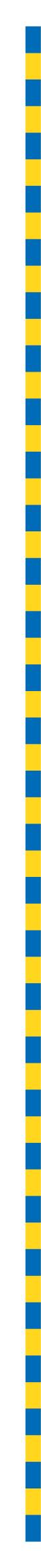 MINUTES OF PROCEEDINGSThe 4726 meeting of the Brisbane City Council,held at City Hall, Brisbaneon Tuesday 7 November 2023at 2.30pmPrepared by: Council and Committee Liaison OfficeGovernance, Council and Committee ServicesCity Administration and Governance TABLE OF CONTENTSTABLE OF CONTENTS	iPRESENT:	1OPENING OF MEETING:	1APOLOGY:	1MINUTES:	1QUESTION TIME:	2CONSIDERATION OF COMMITTEE REPORTS:	13ESTABLISHMENT AND COORDINATION COMMITTEE	13A	CONTRACTS AND TENDERING – REPORT OF CONTRACTS ACCEPTED BY DELEGATES OF COUNCIL FOR SEPTEMBER 2023	25B	LEASE OF COUNCIL LAND TO COMMUNITY ORGANISATIONS	36ECONOMIC DEVELOPMENT AND THE BRISBANE 2032 OLYMPIC AND PARALYMPIC GAMES COMMITTEE	37A	COMMITTEE PRESENTATION – BRISBANE BUSINESS HUB – THREE YEARS IN REVIEW	41TRANSPORT COMMITTEE	42A	COMMITTEE PRESENTATION – METRO SYSTEMS OVERVIEW AND UPDATE	44INFRASTRUCTURE COMMITTEE	45A	COMMITTEE PRESENTATION – INNER CITY PROJECTS CONSTRUCTION UPDATE – OCTOBER 2023	46B	PETITION – REQUESTING COUNCIL MAKE TRAFFIC CHANGES TO PROTECT WILDLIFE IN THE SUBURBS OF GUMDALE, WAKERLEY AND RANSOME	48C	PETITION – REQUESTING COUNCIL REVIEW THE INTERSECTIONS OF CAMBRIDGE PARADE AND MELVILLE TERRACE, CARDIGAN PARADE AND MELVILLE TERRACE, AND KINGSLEY TERRACE AND CARDIGAN PARADE, MANLY	51D	PETITION – REQUESTING COUNCIL MAKE SAFE THEN RESTORE THE ROUNDABOUT AT FERNVALE ROAD, HOMESTEAD STREET, TARRAGINDI ROAD AND BEVERLEY HILL STREET, MOOROOKA	52CITY PLANNING AND SUBURBAN RENEWAL COMMITTEE	56A	COMMITTEE PRESENTATION – BRISBANE HOUSING SUPPLY ACTION PLAN BRIEFING	59ENVIRONMENT, PARKS AND SUSTAINABILITY COMMITTEE	61A	COMMITTEE PRESENTATION – BRISBANE BOTANIC GARDENS VISITOR EXPERIENCE PROGRAM	62B	PETITION – REQUESTING COUNCIL AMEND POLICY TO FLYING-FOX MANAGEMENT AND DEVELOP A PLAN TO MOVE FLYING-FOXES ON	63CITY STANDARDS COMMITTEE	65A	COMMITTEE PRESENTATION – SHERWOOD ARBORETUM	66COMMUNITY, ARTS AND NIGHTTIME ECONOMY COMMITTEE	67A	COMMITTEE PRESENTATION – QUEENSLAND MUSIC TRAILS – SWEET RELIEF!	68FINANCE AND CITY GOVERNANCE COMMITTEE	69A	COMMITTEE PRESENTATION – BRISBANE EMERGENCY SERVICES EXPO	70PRESENTATION OF PETITIONS:	70GENERAL BUSINESS:	71QUESTIONS OF WHICH DUE NOTICE HAS BEEN GIVEN:	86ANSWERS TO QUESTIONS OF WHICH DUE NOTICE HAS BEEN GIVEN:	92PRESENT:The Right Honourable, the LORD MAYOR (Councillor Adrian SCHRINNER) – LNPThe Chair of Council, Councillor Steven TOOMEY (The Gap) – LNPOPENING OF MEETING:The Chair, Councillor Steven TOOMEY, opened the meeting with prayer and acknowledged the traditional custodians, and then proceeded with the business set out in the Agenda.Chair:	I declare the meeting open. APOLOGY:Chair:	Councillor HUTTON, do we have any apologies?278/2023-24An apology was submitted on behalf of Councillors Nicole JOHNSTON and Kim MARX, and they were granted a leave of absence from the meeting on the motion of Councillor Sarah HUTTON, seconded by Councillor Clare JENKINSON.Chair:	Councillor CASSIDY.279/2023-24An apology was submitted on behalf of Councillor Steve GRIFFITHS, and he was granted a leave of absence from the meeting on the motion of Councillor Jared CASSIDY, seconded by Councillor Lucy COLLIER.MINUTES:Chair:	Councillor HUTTON, can I have confirmation of minutes, please?280/2023-24The Minutes of the 4725 meeting of Council held on 31 October 2023, copies of which had been forwarded to each Councillor, were presented, taken as read and confirmed on the motion of Councillor Sarah HUTTON, seconded by Councillor Clare JENKINSON.QUESTION TIME:Chair:	Councillors, we move into Question Time. Are there any questions of the LORD MAYOR or Civic Cabinet Chair of any Standing Committee? 	Councillor OWEN.Question 1Councillor OWEN:	Thank you Mr Chair. My question is to the Chair of the Transport Committee, Councillor MURPHY. 	Councillor MURPHY, Brisbane is the fastest growing capital city in the country and now is the time to be building better public transport and readying ourselves for more services. Can you please update the Chamber on the latest in Brisbane’s public transport services?Chair:	Councillor MURPHY.Councillor MURPHY:	Thank you, Chair, and through you, thank you to Councillor OWEN for the question. I’m happy to share with Councillor OWEN that construction on our new Brisbane Metro depot at Rochedale is almost complete. Yes, out at Rochedale, Chair, we are building what will become Australia’s largest electric bus depot, a state-of-the-art facility set across 10 hectares with space for 100 Metros to be stabled, charged and maintained. We are the only bus operator in the country that is building a depot of this size and scale, and it’s only possible because of the commitment that this LORD MAYOR and the Schrinner Council have made to public transport in this city. Compare and contrast this to the State Government, who many years ago announced lofty targets for bus electrification, but to date, they haven’t electrified a single depot. I have no doubt, Chair, that we will have conceptualised, designed, constructed and commissioned our Metro depot all before Minister Bailey makes any meaningful progress on zero emissions buses for Queensland residents. Chair, just like Without A Fight did in the Melbourne Cup just before, it is the Schrinner Council who will be crossing the finish line first.Now, while they are tinkering, we have been hard at work, getting on with the job of transitioning our public transport to zero emissions with Brisbane Metro. I was out onsite at Rochedale this morning with my good friend, Councillor HUANG, and I’m still struck by the massive scale of this endeavour every time I go. We have installed 500 tonnes of structural steel, 25 kilometres of inground cabling, and 31,000 square metres of concrete pavement. Rochedale will be our first fully electric depot and our biggest, but it will also be our most sustainable depot. Over 2,000 solar panels will generate one megawatt of electricity to help power our Metro and contribute to the site’s five-Green-Star rating. Over the next few months, we’ll be putting the finishing touches on the depot, and the timing couldn’t be better, Chair, because the first production Metros will be here by the end of the year. Rochedale won’t only be home to our new fleet, Chair, it will also be home to a new generation of bus drivers. We have thousands of bus drivers employed with Council who deliver 10,000 trips every day, which is no mean feat, but we have to keep in mind, Metros will run every five minutes during the peak and they’ll run 24-7. So, in the lead up to Metro services commencing, we will need to continue to bolster our workforce in preparation. Now, that’s no easy task, Chair, because we know in the last few years, the public transport sector from around the world has faced significant challenges with bus driver recruitment and retention, but at the first sign of bus driver shortages here in Brisbane, we launched a major campaign to employ new bus drivers. I’m pleased to advise the Chamber that we have now employed over 400 new drivers which have entered the training school this year, which is a massive uplift on our usual intake. We are expecting to hit 500 new bus drivers by the end of this year, and we’re seeing the benefits, Chair. More bus drivers means more reliability in our network. Thanks to our recruitment drive, our service reliability is now topping out at 99.8%. That makes us the second most reliable public transport offering in the entire country, only behind the Sydney Metro, which is autonomous, Chair, so pretty highly reliable.So, across all fronts, there is great cause for optimism in Brisbane at the moment, and unfortunately, the only ones who aren’t onboard are the Labor Opposition. Just in Transport Committee this morning, we heard Councillor CASSIDY suggest that he talks to bus drivers all the time and that morale in Transport for Brisbane is low. Well, we know that Councillor CASSIDY does talk a lot to the paid RTBU (Rail, Tran and Bus Union) officials and organisers, but he clearly hasn’t been talking to bus drivers, because I was talking to some bus drivers this morning at Rochedale and they could not be more excited to be part of the future decarbonisation of the city’s transport network. They couldn’t be more excited to be part of the journey that we are undertaking. That excitement is palpable, and I’ve got to say, morale has never been higher. The proof is in the pudding because, if morale was low, then why would bus drivers be flocking to us by the hundreds? So, while Councillor CASSIDY continues to shill for Labor’s biggest and only donor, the RTBU, on that side of the Chamber, under the leadership of the LORD MAYOR, we will continue to transform public transport in this city for the better. If you want to know, Chair, where morale is really bad, you only have to look at the other side of the Chamber, because we know that, come 17 March, Councillor CASSIDY won’t have any cause for celebration. In fact, Chair, I think the—Chair:	Councillor MURPHY, your time has expired.Councillor MURPHY:	—Clag truck will be rocking up to Peel Street to pick up Councillor CASSIDY and his mates.Chair:	Thank you. 	Councillor CASSIDY.Question 2Councillor CASSIDY:	Thanks very much, Chair. My question is to the LORD MAYOR. 	LORD MAYOR, you still won’t come clean and admit that Council employees are losing their jobs and the impact that’s having on them. Employees in Public Space Operations (PSO) have told me, and I quote, “my concerns are that the majority of this casual labour was filling FTE (full-time employment) positions that BCC haven’t actively recruited or filled. So, in a roundabout way, they are actually making positions redundant”. LORD MAYOR, will you admit today that sacking Council staff and trying to cover it up was a mistake and that it will affect Council service delivery?Chair:	LORD MAYOR.LORD MAYOR:	I’ll absolutely admit that we’re making sensible savings to keep rates low. I restate again that, if we don’t make these savings now, then by the end of this financial year and the middle of next year, there will be a significant financial challenge with the cost pressures on this Council, just like there are cost pressures on the State Government, just like there are cost pressures on the Federal Government we’re hearing about. They’re trying to shed a whole heap of projects. They’ve been talking about this in recent days. Just like there are cost pressures on business, and just like there are cost pressures on family household budgets, everyone is facing these cost challenges. Now, you can bury your head in the sand and you can hope that this will go away, which is the Labor approach. In the end, that means that ratepayers would have to pay more if we don’t take action now. So, by finding 10% savings across the budget in a sensible way, across what is a $4 billion budget or $4.3 billion budget, we can then keep the pressure on rates low. We’ve been really upfront about this. We have seen just in recent days the Federal Treasurer talking about exactly this, the need to reduce costs at the Federal level. The Labor Federal Treasurer has been talking about it right now, yesterday, today and continues to talk about it. We see research that was done on a nationwide level which asks people, what do you think the Federal Government should do to address inflationary and cost pressures that are on people at the moment? You know what one of the top things was, Mr Chair, that people suggested? Reductions in government spending. Seventy-seven per cent of people in that survey said that government spending should be reduced. That is at the Federal level, and I have no doubt it is no different at the council level or at the state level. People understand. They understand because they’re facing the same pressures in their own budget. So, we’ve been really upfront. We need to find these savings. We need to find them in a sensible way that puts downward pressure on rates, because the alternative is higher rates under a Green-Labor coalition of chaos. That is the reality. Now, when it comes to the other alternatives, taxation increases or rates increases, we’ve seen the Green-Labor coalition of chaos announced three new taxes in three weeks, three new taxes in three weeks. That is quite clearly their solution to every problem, a new tax. If there’s a problem that arises, they propose a new tax. If there’s a crisis that arises, new tax will fix it. We know that that is not the case. We know that, in the end, it just means that people pay more. It means that ratepayers pay more. It means that renters will pay more because of the crazy Greens policy that was announced just yesterday. Renters will pay more. We know that, under Labor and the Greens, renters will pay more, householders will pay more, ratepayers will pay more, and we’re working really hard to make sure that that doesn’t happen. Now, in terms of Council staff, we’ve heard ongoing for weeks and weeks mistruths being peddled by Labor and Opposition Councillors. They claimed that bus drivers were under threat, when we’ve just heard today, we’ve employed more than 400 new bus drivers. You cannot believe what they say. They claimed that library staff were under threat, and once again, it’s been confirmed there are no casual workers in our libraries. They are ongoing Council staff. So, when they make claims, you have to take it with a grain of salt because, time and time again, they’ve been making false claims. You know, just even in the suggestion that was put forward, if there’s a job vacancy that exists right now and we choose not to fill it, is someone getting sacked? No. It’s a vacant position. I think it’s a sensible thing to do, to reassess whether someone extra is brought online or whether we can make some sensible savings in that area. That’s a sensible way of doing things, but the claim that was made by Councillor CASSIDY doesn’t marry up with the facts of what’s happening. So, we’ll continue to look for sensible savings. We’re going through the process because it’s all about keeping pressure on rates down. It’s about cost of living relief, so that we can make sure that people are paying less, rather than more under a Green-Labor coalition of chaos.Chair:	Further questions? 	Councillor HUANG.Question 3Councillor HUANG:	Thank you. My question is to the Chair of Finance and City Governance Committee, Councillor CUNNINGHAM. 	Councillor CUNNINGHAM, the Greens-Labor coalition of chaos have been blatant in making things up when it comes to Council staff. Can you please confirm once again what our sensible savings aim to achieve?Chair:	Councillor CUNNINGHAM, you’ve got the floor.Councillor CUNNINGHAM:	Thanks, Mr Chair, and thanks to Councillor HUANG for the question. Mr Chair, with costs rising across the board, governments have a very clear choice between reducing spending or increasing taxes and charges on residents in the middle of a cost-of-living crisis. The choice that this Administration has made is the obvious one, and we know that residents support governments reducing spending to help curb inflation because, Mr Chair, we’re undertaking the sensible savings now to keep rates low. We’ve been very clear from day one that no permanent Council staff will be impacted as a result of these changes. When it comes to casuals, Mr Chair, the claims made by both Labor and Green Councillors have shown to be incredibly misleading, and they’re usually based on entirely false premises. We’ve had Labor Councillors saying our casual bus drivers were at risk, despite the LORD MAYOR very clearly saying that our bus services will not change in this city. As the LORD MAYOR has just said, not only are we seeing no reduction in bus driver numbers, we’ve just announced 442 new recruits that have come onboard this year alone. We’ve heard Councillor COLLIER and Councillor MASSEY make false claims that library casuals were at risk, even though we don’t have casuals in our libraries branch.Moving on to the Opposition claims that some casual staff were allegedly terminated due to the sensible savings plan. You see, Mr Chair, casual work has always been based on demand and shift availability. However, casual contracts remain in place for the term of the contract. We know that in one particular Council branch, discussions were had with a small group of three non-frontline casual staff before the LORD MAYOR’s announcement that, due to normal workforce factors, shift availability would soon be changing. Then, as had been previously discussed, shift availability for the time being was no longer there, not because of savings needed to be found, but in fact because there was no work to do. None of those staff were terminated, Mr Chair. Their contracts, in fact, remain. What’s more, one of those staff members even got offered a new contract, but they didn’t accept the offer, which is entirely up to them and which they are entirely entitled to do.So, Mr Chair, for all the breathless exaggeration from those opposite here in the Chamber, the facts on casuals are this. Listen up. A grand total of zero, that’s zero Council casuals have been terminated for the reasons purported by the Opposition in the past three weeks. According to payroll records, we have seen three voluntary resignations, one case where a worker was unable to commence due to failing to obtain the necessary requirements to undertake that particular job, and one case, Mr Chair, where the worker actually never started. I was very hesitant to go into this level of detail, but when the Opposition continuously make these false claims, it must be called out, Mr Chair. If the Opposition have specific information contrary to this, they could of course write to me on a confidential basis so that it could be investigated, but if not, Mr Chair, they’re simply mischief-making. As for contractors, consultants and contingent staff, yes, these arrangements are being reviewed and discussed with the relevant parties, including our unions, Mr Chair, and it’s entirely consistent with what governments do at all levels all of the time. In 2020, Cameron Dick announced his plan to save $750 million, which included, “reducing the use of consultancies and contractors by government with a view to ending arrangements where possible”. In this year’s Victorian budget, the Labor government announced that, “further savings will be achieved through reductions in labour hire and consultancy expenditure”. This formed part of a $3.6 billion efficiencies plan, Mr Chair. While we look to find sensible savings, to keep rates low—Chair:	Councillor CUNNINGHAM, your time has expired. 	Councillor CASSIDY.Question 4Councillor CASSIDY:	Thanks very much, Chair. My question is to the LORD MAYOR. 	LORD MAYOR, I have a message from Library Services staff I’d like to read to you, and for you to answer a question that they have. This is what they had to say, “we are super busy in Library Services, but have been told there will be no new recruitments for some time. Staff are still expected to run events and run a library when we are understaffed. There is talk of cutting numbers of staff to work on Sundays. This is unfair on staff working the shift due to not enough staff, and also to those wanting to work more Sundays to boost their income”. It’s all bad news. So, LORD MAYOR, do you concede that your announcement to cut $400 million from the budget is going to hurt Council employees more than you have previously said it would?Chair:	LORD MAYOR.LORD MAYOR:	Thank you. All of our staff do a fantastic job, and all of our staff are busy. I would certainly expect that they would be busy, and as we’ve heard from Councillor CUNNINGHAM, if there’s no work to do, then we tend not to employ staff to do no work. So, areas that are busy right across the organisation is our expectation. We are all busy. Our staff are busy. They do a fantastic job and they do it because they’re passionate about Brisbane, just like we are. When it comes to Library Services, it’s interesting, the critical thing that I heard out of that is that there is talk about changes. There is talk about changes. Well, the only people that are talking about changes are the Labor and Green Councillors. They’re the ones that are talking about the changes causing concern. I’m not aware of any changes to library staff. I’m not aware of anything. So, if there’s talk about it, then I think the Labor and Opposition Councillors should have a good, hard look at themselves, because they’re the ones that are causing concern. They should be ashamed of themselves because they used to be the party that cared for workers, and now we know—Councillor interjecting.LORD MAYOR:	Yes, that’s long since gone. That is long since gone. So, if there’s concern, then the Labor Party should stop fanning the flames and they should actually listen in Question Time when it’s confirmed that details about library staff have been—that they’ve asked questions about it being confirmed not to be the case, details about bus drivers have been confirmed not to be the case. So, really, if the question is about there’s talk, well, the best way to calm that down is to stop spreading mistruths, Mr Chair.Chair:	Further questions? 	Councillor HUTTON.Question 5Councillor HUTTON:	Thank you, Mr Chair. My question is to the Chair of Economic Development and the Brisbane 2032 Olympic and Paralympic Games Committee, Councillor ADAMS. 	DEPUTY MAYOR, Brisbane’s momentum as a city has once again made international headlines. Can you please update the Chamber on the latest endorsement of our fantastic river city?Chair:	DEPUTY MAYOR, you’ve got the call.DEPUTY MAYOR:	Thank you, Mr Chair, and thank you, Councillor HUTTON. We have known for many, many years in this place that Brisbane is absolutely the best place to live, work and play, but the rest of the world have finally opened their eyes and are realising, as well. For the first, Time magazine’s top 50 greatest places, now renowned travel publication, from its best places to visit for 2024. As I said, it’s been fantastic for us, for people to finally realise and recognise that it’s also about time that people realise we are a wonderful city to visit, and it’s no accident. Can I say, Brisbane is the fastest growing capital city in the country, with people from all over Australia and around the world recognising that our city’s incredible climate, lifestyle and liveability is absolutely second to none. In the leadup to 2032, we will use the gift of the Games to introduce the world to the incredible capabilities and communities we have in Brisbane. The exposure that comes with being a Host City is absolutely priceless. Just to be mentioned in the same breath as Paris and LA (Los Angeles)—and, until recently, it was Tokyo, Paris, LA, Brisbane—it’s elevated our city to a whole new level. When we were announced as the Host City in 2021, we know that the Google search on Brisbane went through the roof in the first 24 hours. Look, we’ll admit it. That was the rest of the world going, where the heck is Brisbane, but that was the whole point. They may not know where we were then, but they are now and they’re having a look and they’re realising, hey, that’s a pretty sexy city to go and visit. I wouldn’t mind going to see what’s going on, as well. We know the more people that visit, they will know our name and they will invest here. We’re already going about it the right way. The last few months, it is clear that Brisbane is setting the pace in Australia and around the world. As I mentioned, it started with the Time magazine’s being named one of the world’s top places to visit. I might add, Brisbane was the only Australian city to make that list in the Time magazine. That was seen by more than 20 million subscribers worldwide for Time, no doubt hearing about how wonderful we are, but as a destination, Brisbane offers the best of Australia. We are the most Australian city, LORD MAYOR. I’ve heard you say it before. We have vibrant precincts across our cities and suburbs. We have world-class dining, we have diverse cultural experience and, of course, we have the breathtaking natural wonders of beaches to rainforests to deserts and everything in between, but perhaps most importantly, we know as local Councillors, that it’s our friendly and welcoming residents that make us such an appealing place to live and visit. Brisbane is also ranked the top Australian city and 15th in the world of sporting cities. Not just because we’re great at hosting sporting events, but it’s our grassroots community level sports that we live and breathe in Brisbane, as well. Our local sports clubs are the lifeblood of our communities, again as every local Councillor knows. We are the earliest-rising city in the world, and the morning buzz is full of people enjoying our renowned outdoor lifestyle. That does not mean we don’t have a solid reason to get some daylight savings happening, as well, in our capital city. We have made headlines across the world for our dedication to sustainability, having recently been awarded gold level by the UN-Habitat (United Nations Human Settlements Programme) under the SDG (Sustainable Development Goals) Gold Cities initiative. Just recently, we received the Global Award for Sustainable Development in Cities at the Shanghai global cities conference. That’s right, Brisbane is now recognised as one of the most sustainable cities in the world.We are the most small-business-friendly city in Australia, and I would just say in the world, because that makes us the most in the southern hemisphere, so contest me if it’s not the world, as well. You only have to look at the calibre of the businesses that were recognised during the Lord Mayor’s Business Awards to see that Brisbane’s future is so bright in this space. We have overtaken Sydney as the top destination of choice for international small and medium enterprises to travel to Australia. It’s called ‘bleisure’, so bleisure travel. So, when you’re doing business and leisure, we are the top bleisure capital in Australia, as well. There is more to do than just having fun here. You can also do your business. We have a packed major events calendar. FIFA Women’s World Cup, of course, we had. We’ve got NRL Magic Round coming back. The Brisbane International coming back in January. We just finished the Queensland PGA with a course record, and we welcome the Australian PGA at the end of this month, as well. That is real economic dividends for our city.We are experiencing a resurgence in international visitors, and it’s all been under the leadership of this Council with LORD MAYOR Adrian SCHRINNER at the helm.Chair:	DEPUTY MAYOR—DEPUTY MAYOR:	Brisbane just keeps getting better—Chair:	—your time has expired.DEPUTY MAYOR:	—and the world agrees.Chair:	Councillor CASSIDY.Question 6Councillor CASSIDY:	Thanks very much, Chair. My question is to the LORD MAYOR. 	LORD MAYOR, you’d be aware that in PSO Greenspace, there are 78 casual labour hire staff, of which 30 have been let go since you announced your budget cuts. Here is a message from one of the staff members in PSO Natural Environment, “we were identified as being a highest threat of suicide and burnout in our work area, and rapidly employed more staff to help with that workload. Now, with removing casual staff, this will put us back to where we were”.So, LORD MAYOR, why have you put your political narrative ahead of the wellbeing and safety of Council employees?Chair:	LORD MAYOR.LORD MAYOR:	That’s an appalling and outrageous claim that’s being made and I reject it wholeheartedly. Look, I mean, Councillor CASSIDY can produce all of the statements that he likes, but in the end, we have to find sensible savings to keep rates down for residents, and we’ve been very clear on how that’s going to happen. We know that Councillor CASSIDY—Councillors interjecting.Chair:	Just one moment, LORD MAYOR. 	Councillor CASSIDY, we’re not going to call out across the Chamber. We are to listen to questions and answers in silence. 	LORD MAYOR.LORD MAYOR:	We know that Councillor CASSIDY is opposed to sensible savings, which means that he must be supportive of higher rates and taxes, and that is a shame. Look, in the end, that is his position. He is entitled to have that position. We have a different position.Chair:	Further questions? 	Councillor LANDERS.Question 7Councillor LANDERS:	My question is to the Chair of the Community, Arts and Nighttime Economy Committee, Councillor HOWARD. 	Councillor HOWARD, this year’s Valley Fiesta has now drawn to a close. Can you please update the Chamber on the success of this fiesta, including how it supports Brisbane’s nighttime economy and artists?Chair:	Councillor HOWARD.Councillor HOWARD:	Well, thank you, Mr Chair, and through you, I thank Councillor LANDERS for the question. The Schrinner Council’s free and affordable events calendar is practically bursting at the seams this summer. Valley Fiesta is just one example of how the Schrinner Council is creating more to see and do for residents and visitors of Brisbane, and doing so in a way that makes it possible for everyone to enjoy what’s on offer, no matter what their budget. Purse strings are tight at the moment, with the cost of living crunching down on households right across the nation, but the Schrinner Council is here to make sure that that doesn’t stop you from enjoying the best of Brisbane’s music scene. That is why I was proud to join the team in opening Valley Fiesta on Friday at the King Street Food Fiesta with an all-ages event to kick off Brisbane’s biggest annual party. It did try to rain on our parade, but we saw the rain off and I think, for as long as I can remember, it’s always done a little bit of raining on Valley Fiesta, but it does not stop the party. The 26th annual Valley Fiesta was not only totally free, the Schrinner Council has also worked hard to make sure that it was accessible and inclusive for all, with Auslan interpreted performances to wheelchair-accessible spaces, so that everyone was able to experience the thrill of live music without barriers. I’d like to pay a special thank you to Spinal Life Australia for working with us again this year to achieve this, and so too for all the other incredible work that Spinal Life Australia does on a day-to-day basis year-round.To kick things off with a bang on Friday night, we had live music from Brisbane’s best up-and-coming artists, including the ever-talented Taitu’uga—I hope I got that right—who is the Talking High Chief for his Samoan village and an artist who creates and weaves culture through his fresh fusion of electronic dance music, hip-hop, reggae, beatbox loop machine and traditional instruments. This was just one of the reasons why I love the city so much. They have so many talented artists representing and celebrating their cultures in their own unique way. We also had performances from Lucy Korts, the 2022 QUBE Effect alumni and the Lord Mayor’s Live Event Award winner. Lucy started the proceedings up in King Street and it was fantastic to see the crowd assembling to hear this wonderful young artist as she performed for us. We also had our homegrown Australian-Māori producer Kuzco dropping the beat with spacious synths and broken percussion rhythms, and boy, oh boy, what a soundtrack that was to kick off the 26th Valley Fiesta.So, no matter whether you’re a regular Valley visitor or seeing it for the very first time, the Valley continues to deliver musical memories to last a lifetime. Valley Fiesta allows us to do that free of charge. For more than 25 years now, Valley Fiesta has been captivating audiences and contributing to our incredible local music scene. Last year, we had more than 115 events across 24 venues, showcasing 63 performers, which saw more than 400,000 music fans turn up to enjoy the free festivities. This year, we had another huge line-up of artists and headliners, including Mallrat, Midlife and Hatchie, along with a tonne of local acts. So, I want to thank the Tivoli for curating the epic line-up of live acts, including Skeleten, First Beige, JayBird Byrne and the list goes on. Thank you also to QUIVR for programming a blockbuster DJ line-up, including David Versace, Greer, Jimmy Ellis and so many more. Again, everyone was able to enjoy this massive line-up entirely for free, and what’s more, it’s what we did to make it all inclusive and accessible. The Schrinner Council is proud to lead Australia’s most-inclusive city, and the team went above and beyond again this year in making sure that the Valley Fiesta offered a space for all residents to enjoy what Brisbane has to offer. Festivals like Valley Fiesta contribute to our vibrant and creative city, providing more to see and do and smile about while supporting our arts and events industry. A massive thank you to all those involved in bringing this year’s program to life. Valley Fiesta is just another event in our amazing city that makes it an even better place to live, and another reason why I am extremely proud to be part of this Schrinner Council, just one of the ways that we’re achieving and making what’s fun that continues year-round. We have events and festivities for all ages, so whether it’s going to be from guided walks through decades-old tree giants at Sherwood Arboretum to the bright lights and festive sounds of the Lord Mayor’s Christmas Carols. Valley Fiesta just fits into that social calendar that makes so much more to see and do right across Brisbane. So, we’ve got loads on offer for families to keep everyone happy over the holidays, and we’re also—Chair:	Councillor HOWARD, I’m sorry—Councillor HOWARD:	Thank you.Chair:	—your time has expired. 	Councillor CASSIDY.Question 8Councillor CASSIDY:	Thanks very much, Chair. My question is to the LORD MAYOR. 	LORD MAYOR, following your announcement of $400 million in cuts 21 days ago, staff in basic services have suffered. PPI (Program Planning and Integration) have been asked to let go of any casuals and everyone that’s on higher secondment are to move back to their substantive position. The message was that PPI staff also needed to reduce their service level across the city by stopping doing program maintenance and to undertake a triage response to maintenance. Isn’t this more evidence that your decisions have affected basic service delivery in the suburbs of Brisbane?Chair:	LORD MAYOR.LORD MAYOR:	When we made the announcement on the sensible savings and the 10% reduction across the organisation, we made it really clear that permanent staff would not be impacted, but casual staff would be. It was very clear. So, I’m not sure why Councillor CASSIDY is surprised about this. There should be no surprise. We were upfront right from day one. This is a measured way of doing it, and the nature of casual employment is that it is cyclical. It is not a permanent, ongoing arrangement. It is based on needs, and right now, the needs and requirements of the organisation have changed because we need to focus on keeping rates down for the people of Brisbane. Just like the needs of the Federal Government are changing when they’re looking at shedding large infrastructure projects right across the nation. They need to find $33 billion worth of reductions, according to the latest figures. So, I wonder if Councillor CASSIDY will be railing against that, because I remember having some debates in this place where we were ringing the alarm bells on this infrastructure review and they were saying, nothing to see here. Now, suddenly, their factional leader, the Treasurer, is throwing his toys out of the cot because what we’ve been saying for months has come true, but the reality is, every level of government is under pressure. Every business is under pressure. Every household is under pressure. There’s no magic pudding here, and the only magic pudding that Labor comes up with is taxing people more, charging people more rates, and we don’t want to do that. We want to keep the pressure on rates low. So, I will keep repeating this while Councillor CASSIDY keeps asking the same questions. The reality is, though, that we’ve seen—it’s interesting—I explain to my kids the story of the boy who cried wolf. I remember for the four-and-a-half years that I’ve been as LORD MAYOR, every single week, Councillor CASSIDY has made claims about reductions in Council services and a lack of spending in the suburbs, every single week, and—Councillors interjecting.Chair:	Councillor COLLIER.LORD MAYOR:	—he’s been caught out—Chair:	Councillor CASSIDY.LORD MAYOR:	—time and time again, misleading people.Councillor interjecting.Chair:	Just one moment, LORD MAYOR. 	Councillor CASSIDY, please refrain from calling out. 	LORD MAYOR.LORD MAYOR:	He’s undermined his own credibility so badly over the years by spreading so many mistruths. It is a real shame because, in the end, we’ve been absolutely upfront here. It’s the opposite to the Labor approach. They continue to spread mistruths, even today. They continue to make false claims, just like they have been doing for years, just like they have been doing for years. If the residents of Brisbane want to know what will happen going forward, I can tell you 90% of what we normally do will still keep happening, but there will be a 10% reduction in spending. As I said, we’ve been really upfront about it. Is this a permanent thing? No. It’s the right thing to do right now, while everyone is under pressure. Will there be changes in the future if situations improve? Absolutely, but that is what households have to do. That is what the other levels of government will have to do, too. That is what businesses will have to do. So, we are making the responsible and sensible changes now to make sure that we protect the ratepayers of Brisbane. Chair:	Thank you, LORD MAYOR. 	Further questions? 	Councillor JENKINSON.Question 9Councillor JENKINSON:	Mr Chair, my question is to the Chair of City Planning and Suburban Renewal Program, Councillor ALLAN. 	Councillor ALLAN, the Schrinner Council’s Village Precinct Projects is all about supporting small business and creating a city of neighbourhoods. Can you please update the Chamber on the latest in this program of works?Chair:	Councillor ALLAN, you’ve got the call.Councillor ALLAN:	Thank you, Mr Chair, and through you, I thank Councillor JENKINSON for the question. We’re investing more than $10 million over four years to revamp our iconic neighbourhood centres right across the suburbs through the Village Precinct Projects. Earlier this year, we completed the 21st Village Precinct Project with the completion of Lumley Street, Upper Mt Gravatt, and Sandgate Road, Boondall. We are unashamedly about making Brisbane suburbs even better, which is why 87% of the Council’s budget is dedicated to building better infrastructure and delivering better services to our suburbs. We are committed to improving the suburbs that make our city so great, and the Village Precinct Projects are part of this. From Coorparoo, Camp Hill and The Corso to Paddington, Milton and Boondall, to the beautiful bayside village in Manly Harbour, we’re breathing new life into these local hubs that have been part of the fabric of the Brisbane community for generations. The timing could not have been better, with more people staying close to home, shopping locally and supporting small business. Businesses are excited about the new opportunities these improvements have created, including more outdoor dining areas and places to stop and linger, a far more comfortable environment for all. It’s a busy period at the moment with numerous projects underway and at different stages of completion. I’m delighted to inform the Chamber that Park Road, Milton, Village Precinct Project has now completed. At that site, the Park Road street furniture was refreshed, including three new multi-bike racks and the removal of the aging wayfinding signage. We’re also creating a streetscape plaza at the corner of Park Road and Gordon Street to encourage visitors to Adam Smiddy Park. These works include floating precast coloured-concrete platforms with integrated LED lighting, new pavement to the street corner of the plaza, new water drinking fountains, and new shade trees, garden beds and landscaping. I understand Councillor JENKINSON also hosted an event recently to celebrate the improvements. It’s a credit to the local Councillor, as the event was well attended, with residents enjoying free live theatre, live music, urban sketching, face painting and games in the park. So, well done, Councillor JENKINSON. I also heard that the Mater Smiling for Smiddy riders cycled the River Loop before joining the event to remember and celebrate Adam Smiddy.Mr Chair, I can also update the Chamber that works at Rosalie Village have begun. This project aims to improve and enhance the centre’s overall attractiveness. The amenity and safety will also be improved, as will accessibility, and it will certainly identify this key shopping location. The works include improving pedestrian thoroughfares, improved traffic signage at key locations in the precinct, installing new garden beds and additional street trees, installing Council standard street furniture, including seats, rubbish bins and bike racks, and commissioning public art to enhance the precinct identity. It’s all about making these areas more inviting for local businesses to set up shop or to give a boost to those existing businesses and, in turn, making it more appealing for residents to visit their local area and buy local. Each project is different, with their own quirks and character, and that’s the whole point. These areas offer a different experience to visiting the major shopping centres or online, as popular as these have become in recent years. They are a place to connect with community and support local businesses.Our Village Precinct Projects are much more than just a facelift. They’re all about kickstarting the local economy and creating a city of vibrant neighbourhoods with liveable places for locals and visitors alike. Mr Chair, this is just one of the ways the Schrinner Council is making Brisbane an even better place to live, work and relax.Chair:	Thank you.	That ends Question Time. 	Councillors, we move on to the next item on the agenda, the consideration of Committee reports.Councillor CASSIDY:	Point of order, Chair.Chair:	Councillor CASSIDY, your point of order.281/2023-24At that juncture, Councillor Jared CASSIDY moved, seconded by Councillor Lucy COLLIER, that the Standing Rules be suspended.Chair:	Councillor CASSIDY, three minutes to the reasons why it was not submitted before one o’clock yesterday. Thank you.Councillor CASSIDY:	Thanks very much, Chair. The motion of which, if standing orders are suspended, I’d like to move, is that the LORD MAYOR apologise to staff for increasing stress and workload, and eroding Council’s Zero Harm policies through his political decisions, and reverse all job cuts. This morning, I received messages from staff, including the following, “anyone without a permanent position is likely to lose it. Current staff are burnt out from covering shifts and it looks like positions will not be filled.” Another one I received today, “PSO Natural Environment was identified as being a high threat of suicide and burnout”, something the LORD MAYOR just dismissed—Councillor MURPHY:	Point of order, Chair.Councillor CASSIDY:	—in Question Time.Chair:	Just one moment, Councillor CASSIDY. 	Councillor MURPHY, just give me one second. 	Councillor CASSIDY, this was to the reasons why you or a member of your team could not submit the motion before one o’clock—Councillor interjecting.Chair:	—DEPUTY MAYOR, please—	—before one o’clock yesterday. Now, just before you carry on—	Councillor MURPHY, you were rising on a point of order? Councillor interjecting.	Thank you, Councillor MURPHY. 	Councillor CASSIDY.Councillor CASSIDY:	Thanks very much, Chair. So, during Question Time, the LORD MAYOR dismissed these concerns summarily. That work area said more staff were recruited to address those issues, and now those issues are going to arise all over again because of this LORD MAYOR’s political decisions. We’ve heard, as well, in Question Time, and I heard today, that 30 casual positions in PSO Greenspace have been let go. We had, about half an hour ago, the Chair of the Finance Committee saying that it was only three casuals that were no longer employed by Council, and then about 15 minutes later, the LORD MAYOR gets up and says, well, that’s right, every casual in Council might go. So, they’re not coordinating their lines, are they, Chair?LORD MAYOR:	Point of order.Chair:	Just one moment, Councillor CASSIDY. 	LORD MAYOR.LORD MAYOR:	Claim to be misrepresented.Chair:	Noted, thank you.Councillor CASSIDY:	So, it’s a pretty—Chair:	Just hang on, Councillor CASSIDY. I’ll give you the call in a second. 	Councillor CASSIDY.Councillor CASSIDY:	Thanks very much, Chair. 	So, the LORD MAYOR’s political decisions are eroding service delivery and they are harming Council workers. I suppose the question is, does the LNP even care anymore?Chair:	Thank you, Councillor CASSIDY. 	LORD MAYOR.Councillor WHITMEE:	Point of order, Chair.Chair:	Just one moment, please. Can you turn your mic off and resume your seat, please, Councillor WHITMEE? 	LORD MAYOR, your misrepresentation.LORD MAYOR:	Councillor CASSIDY suggested that I’d said every single casual staff member would go. I did not say such a thing.Chair:	Noted, thank you. 	Councillor WHITMEE, your point of order. Right, okay. 	We will now put the motion. It is a procedural motion. The Chair submitted the motion for the suspension of the Standing Rules to the Chamber and it was declared lost on the voices.Thereupon, Councillors Jared CASSIDY and Lucy COLLIER immediately rose and called for a division, which resulted in the motion being declared lost.The voting was as follows:AYES: 5 -	The Leader of the OPPOSITION, Councillor Jared CASSIDY, and Councillors Lucy COLLIER, Charles STRUNK, Sara WHITMEE and Trina MASSEY.NOES: 18 -	The Right Honourable, the LORD MAYOR, Councillor Adrian SCHRINNER, DEPUTY MAYOR, Councillor Krista ADAMS, and Councillors Greg ADERMANN, Adam ALLAN, Lisa ATWOOD, Fiona CUNNINGHAM, Tracy DAVIS, Julia DIXON, Fiona HAMMOND, Vicki HOWARD, Steven HUANG, Sarah HUTTON, Clare JENKINSON, Sandy LANDERS, Ryan MURPHY, Angela OWEN, Steven TOOMEY and Penny WOLFF.Chair:	We’ll now move back to the consideration of Committee reports. 	LORD MAYOR, Establishment and Coordination Committee report, please.CONSIDERATION OF COMMITTEE REPORTS:ESTABLISHMENT AND COORDINATION COMMITTEEThe Right Honourable, the LORD MAYOR (Councillor Adrian SCHRINNER), Chair of the Establishment and Coordination Committee, moved, seconded by Councillor Sarah HUTTON, that the report of the meeting of that Committee held on 30 October 2023, be adopted. Chair:	LORD MAYOR, you’ve got the call.LORD MAYOR:	Mr Chair, before I move on to the items in front of us, you know, we hear continual mistruths being peddled, and today, we’ve just heard another one. The claim was made by Councillor CASSIDY that there were around 30 casual Council workers—Councillor interjecting.LORD MAYOR:	—that were let go. What in fact—Chair:	Just one moment, LORD MAYOR. 	Councillor STRUNK, no calling out across the Chamber. It was clearly heard from up here. Thank you. There is no calling out across the Chamber. 	LORD MAYOR.LORD MAYOR:	Thank you, Mr Chair. What in fact has happened is that there were 29 agency staff who were told that we no longer require them to do work for Council. They’re not Council employees. They’re not Council casuals. They in fact were employed by an agency and the nature of that agency work, as Councillor CASSIDY should well know, is that we get them to supplement our workforce on a cyclical basis. There’s no guarantee of ongoing work for Council. There are periods where we require agency staff, and then there are periods where we don’t. They’ve been advised that there’s no work at this point in time. They are not Council staff. They are not Council casuals. They are in fact agency staff. This is where I go back to the boy who cried wolf analogy, because look, if Councillor CASSIDY wants to oppose sensible savings, he can do so, that is his right, but stick to the facts. Stick to the facts. That’s fine, if you want to—Councillor MURPHY:	Point of order. Point of order, Chair.Chair:	Point of order, Councillor MURPHY.Councillor MURPHY:	Will the LORD MAYOR take a question?Chair:	LORD MAYOR, are you happy to take a question from Councillor MURPHY?LORD MAYOR:	I’m not sure if I will. Of course, of course, Councillor MURPHY.Chair:	Councillor MURPHY, please continue.Councillor MURPHY:	Thanks, Chair. 	LORD MAYOR, has Councillor CASSIDY not also in this Chamber in this term opposed the employment of agency staff doing Council work?Chair:	LORD MAYOR.LORD MAYOR:	You have a really good memory, Councillor MURPHY. In fact, he has. He’s been on the record time and time again in opposing the use of agency staff. When we stop using agency staff in this case, he’s against that, too. That’s what I’m saying, stick to the facts. You know, we can have the debate, by all means. You can argue for higher taxes and rates. We’ll argue for lower spending. Let’s have the debate but stick to the facts. Stop spreading mistruths. Stop concerning Council workers unnecessarily. Let’s have an upfront debate about the pros and cons of both approaches. You can try and justify higher rates. We know that Labor’s record was—Councillor interjecting.Chair:	Councillor CASSIDY.LORD MAYOR:	—was—Chair:	Just one moment, LORD MAYOR.LORD MAYOR:	Yes.Chair:	Councillor CASSIDY, that’s three times now I’ve called you out for not remaining quiet. It is a Chamber of robust debate, but you are not debating, you are heckling from the sideline. LORD MAYOR, you’ve got the call.Councillor interjecting.Chair:	Just one moment, LORD MAYOR.Councillors interjecting.Chair:	Councillor HAMMOND.Councillor interjecting.Chair:	Councillor CASSIDY, I consider that you are displaying unsuitable meeting conduct in accordance with section 21(4) of the Meetings Local Law 2001. I hereby request that you refrain from speaking loudly across the Chamber unless you have the call. 	LORD MAYOR, you’ve got the call.LORD MAYOR:	Thank you, Mr Chair. Look, Councillor CASSIDY is welcome—Councillors interjecting.Chair:	Or whispering, Councillor CASSIDY, out loudly. 	You’ve got the call, LORD MAYOR.LORD MAYOR:	Councillor CASSIDY is welcome to explain why higher rates would be a better option than reducing spending. He is welcome to make that case. Certainly, because of their record in this place—and I know they selectively like to talk about Jim Soorley. They see him as some kind of hero figure, but they don’t mention—Councillors interjecting.LORD MAYOR:	They don’t mention—Chair:	Just one moment, LORD MAYOR. Just one moment, please. 	Councillor COLLIER, Councillor WHITMEE, we’re not calling out across the Chamber. 	Thank you, LORD MAYOR.LORD MAYOR:	Thank you. They don’t mention that he was the Lord Mayor that lifted rates six per cent or higher on no fewer than four occasions, and certainly not in conditions where there was high inflation. In fact, at the time, there was very low inflation in comparison to what it is today, yet there were four occasions—four budgets where the rate increase was six per cent or higher. That’s their hero. That’s their mentor. That’s who they look up to. Look, I’m happy to have that debate. You can justify higher rates for people. If you want to explain why the people of Brisbane should vote for a Labor Party that delivers higher rates, you do that, but we will support sensible savings and spending reductions to keep the pressure on rates down. It’s how we’re able to deliver, for two budgets in a row, a rate increase of less than inflation—Councillor interjecting.LORD MAYOR:	—a rate increase of less than inflation and also, prior to that, the first rate freeze in 35 years. So, our record is clear. We try absolutely every year to keep rates as low as possible. We also, at the same time, try to build as much as possible, as well. Even in these challenging times, we’re still delivering more infrastructure in three years than Labor would deliver in a decade. We are very clear about what the focus should be, and it should be about building as much as we can while keeping rates low. It should be about providing the quality of services that people expect but keeping rates low. That’s what we’ll continue to focus on.In front of us—sorry, going to the usual lighting up of assets that I update people on, last night, the Story Bridge, Victoria Bridge, City Hall and Reddacliff Place were lit up in orange to support Colour the World Orange Day. This day focuses on complex regional pain syndrome, which is a prolonged pain that can occur following surgery, trauma, stroke or heart attack.Tonight, the Story Bridge, Victoria Bridge and Reddacliff Place will be lit up in green to support Lung Cancer Awareness Month. It runs in November every year and, obviously, we’re keen once again to support this awareness initiative. Thursday night, the Story Bridge will be lit up in purple for the Queensland Brain Institute’s 20th anniversary. Brain disorders account for over 20% of the burden of disease in Australia, and the Institute does amazing work every day at the University of Queensland to help solve and find new solutions and cures for brain-related diseases.Also tonight, our assets will be lit up in purple for the Lord Mayor’s Charitable Trust Annual Christmas Appeal, and this is something that both myself and Nina and the trustees of the Charitable Trust, including Councillor Adam ALLAN, are very passionate about, and something where we know the need continues to grow in the community with cost-of-living pressures and housing pressures. So, this year’s Christmas appeal will be just as important, if not more important than any year that we’ve faced. We thank the residents who already give generously through their rates. We thank the donors who support the Trust in other ways, and there are many of them. We thank those philanthropists who also donate to the Trust, and we also are keen to let the wider community know about the great work that the Trust is doing in supporting front line charities and distributing significant grants each and every year, and we want to do that again in the lead up to Christmas.One of the other things that the Trust does, in partnership with Bloomberg Incorporation, is the Christmas toy drive, where Bloomberg Incorporation provides toys which are then packaged up for many of the charities across Brisbane who work with children. These toys are given to families or children in situations where they would maybe receive nothing at Christmas. So, this is a wonderful thing and something that we’ll continue to support this year, and I would encourage everyone to get involved in supporting the Lord Mayor’s Charitable Trust Annual Christmas Appeal.On Friday and Saturday night, all our assets will be lit up in red for Remembrance Day, and obviously, that marks the anniversary of the armistice that ended the fighting in World War I. It’s a highly important day in our national calendar, not only in Australia but in other parts of the world, as well. We’ll be commemorating Remembrance Day together.On Sunday night, our assets will be lit up in orange again, this time to support Cervical Cancer Awareness. Over 900 women have been diagnosed with cervical cancer this year alone, and the awareness week encourages women to look into the forms of protection, including vaccination and screening options.Now, we’ve all been, I think, grateful to see some much-wanted rainfall in recent days, given the dry conditions that we have experienced and the concerns about bushfires burning in other parts of Queensland, so that rainfall is welcome and it’s come at just the right time, as well. Having said that, we continue to make sure we are as prepared as possible for what might lay ahead in terms of the season ahead. It could dry out again quite quickly, and so we continue to prepare. Last week, 13.4 hectares of vegetation works were completed throughout Cannon Hill Bushland, Karawatha Forest, Archerfield Wetlands Park, Drewvale Bushland, Tinchi Tamba Wetlands, Tingalpa Creek Reserve. This week, another 15 hectares is being completed, bringing the year-to-date total of over 2,000 hectares across the city of vegetation works in preparing us for the summer season. Last week, there was also almost five kilometres of track and trail maintenance completed at Kholo Bushland Reserve, Prout Road Park in Burbank, J.C. Trotter Park and Drewvale Bushland, as well.The items in front of us, item A, the contracts and tendering report for September 2023, we see 82 contracts being awarded and we see 37—sorry, I’m reading from the wrong section here—37 out of the 48 contracts are being awarded to local suppliers, which is 77%, but overall—Chair:	LORD MAYOR, your time has expired.282/2023-24At that point, the LORD MAYOR was granted an extension of time on the motion of the DEPUTY MAYOR, seconded by Councillor Sarah HUTTON.Chair:	LORD MAYOR.LORD MAYOR:	Thank you. In this particular month, 77% of contracts went to local suppliers, but overall, across the financial year, we’re certainly meeting our target of at least 80% of contracts to be awarded to local suppliers. So far, across the year, there’s been $431 million worth of contracts awarded to local suppliers in South East Queensland, which is a great outcome. There are some great contracts coming through, and one that I’m particularly passionate about is the Package 3 of the Sun Safe Suburban Playgrounds program. This is one that we announced middle of last year, and so it’s geared up. This is Package 3 of the program since it was announced last year. It was interesting, it was brought to my attention that one of the Labor Councillors—and this is the boy who cried wolf story yet again, except it was a girl who cried wolf—claimed that the LNP Administration had promised to put shade over playgrounds years ago, years ago. This was the language used, years ago. It was actually the middle of last year that we announced the multi-year program to put shade over every playground. So, already, we’re into Package 3. We’re rolling ahead with this program. You cannot trust what they say. You just cannot trust a thing that they say. Time and time again, they’re caught out bending the truth, misrepresenting the facts. So, years ago should have read last year. Middle of last year, we started a program to put shade over every playground. It was a multi-year program which we announced at the time, and so we’ll continue rolling out shade sails, the playgrounds right across the city, in every ward are being covered. So, look forward to seeing this program continue. It’s a great one, and it’s one I think the people of Brisbane appreciate and support, too. We are sadly, in Queensland, the skin cancer capital of the world, and so playgrounds are places that kids spend a lot of time. This is an important thing at that stage in their life, in particular, because getting sunburnt early in life can have lifelong ramifications. So, playgrounds are a great place to make sure we have protection, and obviously, we’re doing our part in that space. Also, as part of these contracts, the installation of high-voltage Brisbane Metro end-of-trip charging facilities and the installation of these charging ports at the Metro depot is well underway. The contract also includes charging locations at Ernie’s Roundabout in Herston, which is down near the Royal Brisbane Women’s Hospital, Countess Street in Petrie Terrace, Sir William MacGregor Drive in Dutton Park, which is across the bridge from UQ (University of Queensland), and those facilities are a part of this contract. Councillor MURPHY was obviously discussing those facilities earlier. Incredible technology being used here, to be able to charge a vehicle the size of the Brisbane Metro vehicle in six minutes with a flash charge, you can imagine the amount of energy that goes into that and the technology required. So, there’s a combination of fast flash charging, six-minute charges that allows the vehicles then to get back on the road, and then overnight charging at the depot, as well, and slow charging at the depot. So, a great series of contracts which show that we are, as Councillor MURPHY said, leading the way when it comes to electrification in Australia. There is nothing else like this anywhere in Australia. No one is as advanced when it comes to building a fully electric depot for up to 100 vehicles down the track. This is an Australia first, it’s the largest project of its kind, and it’s something we should all be proud of.Item B is the lease of Council land to community organisations, seeking Council approval to progress with lease negotiations with a number of community organisations. In accordance with section 2(17) of the City of Brisbane Regulation 2012, Council cannot enter into a valuable noncurrent asset contract unless it first invites written tenders for the contract or offers the valuable noncurrent asset for sale by auction. So, section 2(26) of the regulation provides a number of exemptions that Council may apply to the disposal of an interest in land, other than by way of a tender or auction. Obviously, these are community organisation leases that we’re talking about where, in most cases, this is an organisation that has a current lease, and we’re talking about a lease renewal or a lease extension. The intent here is to have this approval so that we can enter into those lease arrangements and negotiations and finalise the lease for these organisations. So, there are 42 organisations operating from Council space that we want to seek approval for today to sort those leases out. Once again, I hope we get the support of Councillors in this Chamber.Chair:	Thank you, LORD MAYOR. 	Further speakers? 	Councillor CASSIDY, you’ve got the call.Councillor CASSIDY:	Thanks very much, Chair. Seriatim - Clauses A and BCouncillor CASSIDY:	Yes, thanks very much. First of all, on the contracts and tendering report for September, we are of course at day 21 of this LNP Mayor’s savage cuts, $1.6 million a day that is being cut from suburban projects and services. That’ll add up to $400 million in staff cuts, project cuts and cuts to services in the suburbs of Brisbane as we are finally starting to uncover, through Question Time today, the LORD MAYOR is finally admitting that he is okay with shedding agency staff, temporary staff that are doing ongoing Council work. So, we know that there are over 1,000 temporary contract staff that are working in Council—well, they were, up until 21 days ago—doing ongoing full-time equivalent work. We know that the LNP Administration, led by Councillor Adrian SCHRINNER, decided to employ temporary casual labour hire staff to fulfil full-time equivalent positions within Council to do basic, ongoing work, whether that’s in the Public Space Operations in maintaining our parks and gardens, whether that’s clearing drains out, whether that’s maintaining memorials in parks, trimming trees, all those sorts of things that you would expect a Council to do. People are paying their rates and expecting Council services.Councillor interjecting.Councillor CASSIDY:	It’s the basics. It is the basics, and what we know is that there were 78 positions—DEPUTY MAYOR:	Point of order, Mr Chair.Councillor CASSIDY:	—within PSO Greenspace—Chair:	Just one moment, Councillor CASSIDY. 	Point of order, DEPUTY MAYOR.DEPUTY MAYOR:	The relevance of the Leader of the Opposition’s debate to contracts and tendering and the community organisation leases. He’s not allowed to go around the world.Chair:	Noted. 	Councillor CASSIDY, just a reminder that we are to speak on the items before us, so you’re speaking on item A.Councillor CASSIDY:	Yes, thank you, Chair.Chair:	Thank you.Councillor CASSIDY:	On item A here, we know that we’re seeing these contracts come through month-on-month, and again before us today, for more and more of this basic work to be contracted out, and also increasing use of agency labour where they should be permanent, full-time employees of Brisbane City Council whose jobs would be safe, even under the LNP, apparently. Even under the LNP, they claim that they wouldn’t sack full-time staff. They only sacked the 1,000 staff that work in Council on temporary contracts that perform full-time equivalent duties, but a contract here at number 17, Chair, contract 17 for quantity surveying and estimating services, that’s an important one. Quantity surveying is an important function that Council—DEPUTY MAYOR:	Point of order, Mr Chair.Chair:	Point of order, DEPUTY MAYOR.DEPUTY MAYOR:	I’m wondering whether Councillor CASSIDY will take a question.Chair:	Councillor CASSIDY, would you care to take a question?Councillor CASSIDY:	Yes.Chair:	DEPUTY MAYOR—DEPUTY MAYOR:	Thank you.Chair:	—Councillor CASSIDY would like to hear your question. DEPUTY MAYOR:	My question is, if by some bizarre anomaly in the world, that the Leader of the Opposition became the Leader of the Administration, would he pay Council staff to do nothing if there was nothing to do on the ground?Chair:	Councillor CASSIDY.Councillor CASSIDY:	Whoa. I’ll take—yes, thank you very much. In answering that question, I need to just absorb the fact that the DEPUTY MAYOR of Brisbane thinks that there is a whole bunch of Council staff sitting around there doing nothing at the moment. That’s what—DEPUTY MAYOR:	Point of order, Mr Chair.Chair:	Point of order, DEPUTY MAYOR.DEPUTY MAYOR:	Claim to be misrepresented.Councillor CASSIDY:	You can’t have it both ways.Chair:	Noted.Councillors interjecting.DEPUTY MAYOR:	I’ll clarify the question. Councillor CASSIDY:	Can’t have it both ways. Come on.Chair:	Hang on, hang on. Stop.DEPUTY MAYOR:	He said that on a contract—Councillor CASSIDY:	Goodness me.Chair:	Councillor CASSIDY, no. 	Councillor COLLIER, definitely not.Councillor CASSIDY:	What about the DEPUTY MAYOR?Chair:	I’m getting around to that.Councillor CASSIDY:	Oh, okay. Chair:	Councillor WHITMEE, no. No speaking until you’ve been given the call. 	DEPUTY MAYOR, on your—DEPUTY MAYOR:	Mine was—it was a misrepresentation.Chair:	Thank you. 	Councillor CASSIDY, you’ve got the call.Councillor CASSIDY:	Thanks very much, Chair. The position of the LNP now—and this is on record—is that they believe that there’s not enough work for the Council workforce to perform. We know that the list—DEPUTY MAYOR:	Point of order, Mr Chair.Chair:	Just one moment, Councillor CASSIDY. 	Point of order, DEPUTY MAYOR.DEPUTY MAYOR:	Claim to be misrepresented.Chair:	Noted, thank you. 	Councillor CASSIDY, you’ve got the call.Councillor CASSIDY:	Well, look, I’ll pose a question and the DEPUTY MAYOR can answer this when she gets up to enter the debate on contracts and tendering. What area of Council do you think there are surplus staff at the moment? Oh, I understand, I understand if the LNP cut back on services, if they stopped doing maintenance, if they stopped clearing drains, they stopped doing upgrades, they stopped doing park work, they stopped resurfacing road, all those sorts of stuff. If the LNP could stop projects, I understand that there will be less need for staff, but therein lies the problem. That’s what this LNP Administration is doing. They are cutting services. They are cutting projects.DEPUTY MAYOR:	Point of order, Mr Chair.Chair:	Just one moment, Councillor CASSIDY. 	Point of order, DEPUTY MAYOR.DEPUTY MAYOR:	Councillor CASSIDY’s debate has nothing to do with the two items before us in this report.Councillors interjecting.Chair:	Just what—	Councillor COLLIER, you can think it, don’t vocalise it, otherwise I will give you a warning. 	Councillor CASSIDY, you had asked the DEPUTY MAYOR to respond to that question when she goes around her world. Are you still providing information for that question or have you moved back—Councillor CASSIDY:	No, I’m still answering the question. Thank you very much, Chair.Chair:	Right, so are you moving back onto contract 17?Councillor CASSIDY:	No, I’m answering the question that was posed to me. I don’t know, is there a time limit on questions within debate?Chair:	No, no, no. You’ve got 10 minutes.Councillor CASSIDY:	I’m still answering the DEPUTY MAYOR’s question.Chair:	Please resume.Councillor CASSIDY:	Thank you. The LNP are cutting projects in the suburbs.DEPUTY MAYOR:	Point of order, Mr Chair.Councillor CASSIDY:	The LNP are cutting services—Chair:	Just one moment, Councillor CASSIDY. 	Point of order, DEPUTY MAYOR.DEPUTY MAYOR:	My question was, would he pay people to do nothing?Chair:	Councillor CASSIDY can accept—Councillor CASSIDY can either answer the question or not. We are not actually in Question Time. 	Councillor CASSIDY.Councillor CASSIDY:	Thank you very much, Chair. In answering the DEPUTY MAYOR’s question, the LNP’s position is to cut projects, is to cut Council services and is to sack staff. We know that—DEPUTY MAYOR:	Point of order, Mr Chair.Councillor CASSIDY:	—they are sacking agency staff and we know they’re sacking Council staff.Chair:	Just one moment. Just one moment, Councillor CASSIDY. 	Point of order, DEPUTY MAYOR.DEPUTY MAYOR:	Claim to be misrepresented for a third time.Chair:	Noted, thank you. 	Councillor CASSIDY, you’ve got the call.Councillor CASSIDY:	Thank you. So, by the Chair of the Finance Committee’s admission that they are sacking Council employees—DEPUTY MAYOR:	Point of order, Mr Chair.Councillor CASSIDY:	—and by—Chair:	Just one moment, Councillor CASSIDY. 	Point of order, DEPUTY MAYOR.DEPUTY MAYOR:	I think it’s an act of disorder to not follow your instruction to go back to the report. I did not ask about sackings. He has finished answering my question. I ask you to bring him back to the report.Chair:	Noted, thank you. 	Councillor CASSIDY, I will draw you back to the report.Councillor CASSIDY:	I believe—point of order, Chair.Chair:	Point of order, Councillor CASSIDY.Councillor CASSIDY:	I believe the DEPUTY MAYOR’s continual interjections and points of order which you haven’t upheld is an act of disorder, and I ask for your ruling on that.Chair:	Thank you, Councillor CASSIDY. The DEPUTY MAYOR has actually made three points of misrepresentation that I’m assuming that she will address once you finish speaking. Please continue. You’ve got the call.Councillor CASSIDY:	There was a lot more than that and the record will show. Contract 17 for quantity surveying and estimating services, this is a really important thing that this LNP Administration can’t do because they don’t employ quantity surveyors within Council. They’ve hollowed out Council’s engineering ability across the organisation to be able to manage projects, and we’ve seen some devastating effects of that. We think back to the $100 million blowout on Kingsford Smith Drive, because that work wasn’t done ahead of the contracts being issues, and an entire company went broke and had to go into liquidation, because this Administration couldn’t manage a project. Maybe if the Victoria Park project had proper quantity surveying done, we wouldn’t have seen the blowout from $83 million to $141 million. Perhaps if this LNP Administration employed some quantity surveyors, they would have been able to keep the Metro project at $944 million as promised, rather than that blowing out to $1.7 billion. The list goes on and on and on, but instead of employing people directly to do this work, and to the DEPUTY MAYOR’s point earlier, there is work that needs to be done, but instead of employing people to do it, they put them on short-term contracts and contract 17 before us today is an example of that one, as well. Moving on, Chair, to—in the contract 18, $30 million for an IT contract—that would send shockwaves, shockwaves through every ratepayer’s hip pocket when they see a large IT contract being entered into by this LORD MAYOR. This LORD MAYOR entered into the contract with TechOne. How much did that cost ratepayers? I think it was over $40 million in damages for nothing, and we’re seeing the LNP Administration enter into $30 million worth of IT contracts today. We are very worried. We are very worried about blowouts on that one because all of the IT contracts this LNP Administration has entered into have, along the way, added to the blowouts on this LORD MAYOR’s watch that have now led to staff sackings, to projects being cancelled and to service delivery suffering in the suburbs of Brisbane. We’ve got another one here, Chair, in contract 20 before us today, landscape maintenance services for Council facilities. Now, this isn’t for—these are Council-owned facilities the Council is running, we presume. This Administration, this LNP Administration is contracting out that work. So, at the same time the LORD MAYOR is saying to all of the divisions within Council, you have to stop using contractors to provide work, he’s entering into a $5.5 million contract in the schedule of rates to landscape at Council-owned facilities. So, obviously, this work has been planned out. Obviously, within Council, someone has figured out exactly what landscaping needs to be done, because when they put the request for tender out, they put those specifications in there. So, why don’t we employ those people in Council? That’s ongoing basic work. I know, I know why we don’t, because this LNP Mayor, Councillor SCHRINNER, has made it very clear over the years that he doesn’t value permanent, ongoing work. He likes to contract things out, even if they are ongoing work. That’s the LNP way. So, the mismanagement of this LNP Administration is before us today, before us every day, and the fact that they are sacking staff, putting pressure on divisions like Library Services and PSO Greenspace to stop delivering services, and yet entering into more contracts, is inconceivable. Chair:	Councillor CASSIDY, I’m sorry, your time has expired. Councillor COLLIER:	Point of order, Chair. Chair:	Point of order, Councillor COLLIER.283/2023-24At that point, Councillor Jared CASSIDY was granted an extension of time on the motion of Councillor Lucy COLLIER, seconded by Councillor Charles STRUNK.Chair:	Councillor CASSIDY, you’ve got the call. Councillor CASSIDY:	Thanks very much, Chair. Moving on to the lease of land to community organisations, this is something we will support and it’s good news for these organisations, and important for those community organisations, service organisations, sporting clubs to have support out in the community, to have a lease site. We’ve been very clear about our concerns around the lack of support after the lease is signed that these organisations get, but we do agree that they should enter into leases. So, we agree with this item before us today. I remember a few years ago, the trend—this is when I was back on the Lifestyle and Community Services Committee in a previous term of Council—we were told the trend was to extend leases beyond the shorter term, stop having four-year leases as the default and try to get more and more organisations on 10-year leases so they have more certainty about what they are going to do into the future around applying for grants, around saving for the future and providing services, but I just don’t see that as a reality under this Administration. I mean, that was a great idea that came from officers within the division and said that they wanted to see more support, but clearly, everywhere we see this, whether it’s staff trying to deliver services in libraries or out in the field through PPI or PSO Greenspace, those staff are trying to work really hard, but the barrier they are coming up against is this LNP Administration. Time and time again, the political leadership of this LNP Council is getting in the way. We would love to have seen organisations like the Stafford Bowls Club be awarded to a community organisation and be on this list before us today, but, you know, that community wasn’t afforded that opportunity, of course, as we know. We want to see more investment in community and sporting clubs because, as we approach the Olympics in 2032, the community benefits should be immense, not just in sporting clubs that are Olympic sports, sporting clubs that aren’t Olympic sports, community service organisations, as well, that support the community. Council’s role in delivering a legacy for 2032 should be a generational investment in community and sporting clubs, but we just don’t see that. We see a business-as-usual approach from this LNP Administration. We see items come through that leases are just rolled over, re-signed, the same old conditions are put on community organisations, same old, same old, as we keep rolling through the motions of this LNP Administration. You know, you understand why. They’ve been here for 20 years. They’ve run out of puff. They’ve run out of ideas. They’ve run out of energy.Chair:	Councillor CASSIDY, can I draw you back to item B, please? Councillor CASSIDY:	Leases to community organisations, yes. Chair:	Correct.Councillor CASSIDY:	Thank you very much, Chair. We know that the support for community organisations that lease off Council leaves a lot to be desired. There are other councils that have different models. They are not right for a Council the size of Brisbane, but there has to be a better way. There has to be more support for that. You can’t have an organisation that is run on Bunnings barbecues and raffles through a footy season left to try and find $300,000 or $400,000 to upgrade their change rooms to allow female participation, because this Administration won’t dip into the coffers to help them. I mean, at the same time, they look at a Council budget that allocates $141 million to the Victoria Park project, but that footy club cannot scrape together enough money to retrofit a 50-year-old building that’s owned by Council for female change facilities. So, something has to change. While the LNP are in charge, nothing will change. Come March next year, there is change coming right around Brisbane, and there is a choice for people to make. The business-as-usual approach we see from this LNP Administration, I think, will be tossed out. Chair:	Thank you, Councillor CASSIDY.Councillor CASSIDY:	Chair.Chair:	DEPUTY MAYOR, your three points of misrepresentation, please. DEPUTY MAYOR:	Thank you. So, firstly, no, I do not think staff are sitting around doing nothing. Secondly, no, it is not that there is not enough work, but that if there is a contract and the contract for the project is completed, contract workers are released. Thirdly, we are not sacking staff.Chair:	Thank you, DEPUTY MAYOR. 	Are there further speakers? 	Councillor ADERMANN.Councillor ADERMANN:	Yes, thank you, Chair. I rise to speak briefly in support of item B where Council is proposing to renew existing leases on land use by community groups for sport, recreation and cultural purposes. Three of the organisations that will benefit from today’s decision are in my ward, and I would like to touch briefly on each of them and commend the great work that they’re doing locally. They are the Moggill Junior Australian Football Club, the Royal Queensland Lawn Tennis Association and the Scout Association of Queensland. Both the Moggill Junior Football Club, better known as the Mustangs, and the Lawn Tennis Association are based at the Moggill District Sports Park. The decision by the Quirk Liberal administration, with very strong advocacy by the former Pullenvale Ward Councillor, Margaret de Witt, to invest in the development of the Moggill District Sports Park showed wonderful foresight at the time, and this facility continues to be a great asset in the Moggill and Bellbowrie communities. Excuse me. Chair, I want to single out the Moggill Mustangs’ President, Matt Kiker, whose family moved from Victoria to the Moggill area a couple of years ago and immediately became involved in the club. Like many expat Victorians, Matt is passionate about Australian football and is actively promoting children to play the great game. To pardon the pun, he’s kicking some serious goals. Last year, there were 53 participants in community Auskick. That number grew by 11% in 2023, with 16 of them being young girls. Likewise with Superstars. Last year, there were seven participants. This year, there were 28, with 11 of them female. Then, in the Juniors, the number of participants increased from 33 to 60, an almost 100% increase, with the number of teams expanded from three to five. Local businesses are now seeing the benefits have been associated with the Mustangs. From zero sponsors in 2022, they now have eight on board, and I expect that number to grow. Chair, likewise with the tennis courts at the Moggill District Sports Park. The Lawn Tennis Association continues to secure strong bookings of the courts, whether it’s for schools, competition or social use. Extending that lease will provide continuity, but more important, it is ensuring that large numbers of local residents are playing tennis as part of an active and healthy lifestyle. Finally, the Karana Downs Scout Group located at Kupi Park, Tanderra Way. The Scouting movement in Australia began in 1908 and has a proud history of teaching young boys—and these days, girls—a range of skills and disciplines that continue to serve them well through life. Chair, I know that you have a strong association with Scouts in your ward, as does Councillor LANDERS, and I do in ours. My Scout supporter scarf hangs proudly in my office, and I’m always happy and available to help my three local Scout groups. I was both a Cub and Scout in my youth, and when I see what the Scouts of today are able to do, I wish I had paid more attention. That said, anything we can do to support what is now the world’s largest youth organisation can only be a good thing, and I support this recommendation before us today. Chair:	Thank you, Councillor ADERMANN. 	Further speakers? 	Councillor ATWOOD.Councillor ATWOOD:	Thank you, Chair. I also rise to speak about item B and, in particular, the support from my local community groups, the Tingalpa Model Aero Club and the Balmoral Cycling Club. Both of these clubs are well organised and an absolute dream to work with. The Balmoral Cycling Club were instrumental in helping Council to design the Brisbane International Cycle Park at the Murarrie Recreation Reserve. The new facility will be a huge benefit in helping our up-and-coming cyclists and BMX riders in the 2032 Olympics. The club and community are so excited for this facility to open, and they can’t wait to open it with the LORD MAYOR and the Committee next year. I also wanted to offer my support to the Tingalpa Model Aero Club for their lease. They’re the only aero club in Brisbane, and they have a very strong community spirit and they do so much more than flying planes. They absolutely love to go on camping trips, social trips at the club, as well, and they host a large number of other aero clubs to share their experiences, and they have a great time. I love visiting them. Over the last four years, I’ve worked extensively with both clubs to put on events in the Doboy Ward. We’ve always held them at the Murarrie Recreation Reserve, and we recently had to move them because of the upgrades to the Minnippi Parklands. We worked with the Tingalpa Model Aero Club this year and they were a dream to work with. So, I think we’ve found ourselves a new home, but I’m really grateful that both of these clubs have an enormous community spirit. They’re really, really well run and a dream to work with, and I recommend this to the Chamber also. Thank you. Chair:	Thank you, Councillor ATWOOD. 	Are there any further speakers? 	Being no one rising, LORD MAYOR, right of reply. 	There being no right of reply, we’ll now put item A of the report to the vote. Clause A putUpon being submitted to the Chamber, the motion for the adoption of Clause A of the report of the Establishment and Coordination Committee was declared carried on the voices.Thereupon, Councillors Jared CASSIDY and Charles STRUNK immediately rose and called for a division, which resulted in the motion being declared carried.The voting was as follows:AYES: 18 -	The Right Honourable, the LORD MAYOR, Councillor Adrian SCHRINNER, DEPUTY MAYOR, Councillor Krista ADAMS, and Councillors Greg ADERMANN, Adam ALLAN, Lisa ATWOOD, Fiona CUNNINGHAM, Tracy DAVIS, Julia DIXON, Fiona HAMMOND, Vicki HOWARD, Steven HUANG, Sarah HUTTON, Clare JENKINSON, Sandy LANDERS, Ryan MURPHY, Angela OWEN, Steven TOOMEY and Penny WOLFF.ABSTENTIONS: 5 -	The Leader of the OPPOSITION, Councillor Jared CASSIDY, and Councillors Lucy COLLIER, Charles STRUNK, Sara WHITMEE and Trina MASSEY.Chair:	Councillors, we will now put item B. Clause B putUpon being submitted to the Chamber, the motion for the adoption of Clause B of the report of the Establishment and Coordination Committee was declared carried on the voices.The report read as followsATTENDANCE:
The Right Honourable, the Lord Mayor (Councillor Adrian Schrinner) (Chair); Deputy Mayor (Councillor Krista Adams) (Deputy Chair); and Councillors Adam Allan, Fiona Cunningham, Tracy Davis, Vicki Howard, Kim Marx, Ryan Murphy and Andrew Wines.A	CONTRACTS AND TENDERING – REPORT OF CONTRACTS ACCEPTED BY DELEGATES OF COUNCIL FOR SEPTEMBER 2023		109/695/586/2-006284/2023-241.	The Chief Executive Officer provided the information below.2.	Commercial-in-Confidence details have been removed from this report, highlighted in yellow and replaced with the word [Commercial-in-Confidence].3.	Sections 238 and 239 of the City of Brisbane Act 2010 (the Act) provide that Council may delegate some of its powers. Those powers include the power to enter into contracts under section 242 of the Act.4.	Council has previously delegated powers to the Establishment and Coordination Committee and Chief Executive Officer, to make, vary or discharge contracts for the procurement of goods, services or works. 5.	The City of Brisbane Regulation 2012 (the Regulation) was made pursuant to the Act. Chapter 6, Part 4, section 227 of the Regulation provides that: 1.	Council must, as soon as practicable after entering into a contract worth $200,000 or more (exclusive of GST), publish relevant details of the contract on Council’s website. 2.	The relevant details must be published under subsection (1) for a period of at least 12 months.3.	Also, if a person asks Council to give relevant details of a contract, Council must allow the person to inspect the relevant details at Council’s public office. ‘Relevant details’ is defined in Chapter 6, Part 4, section 227 as including: a.	the person with whom Council has entered into the contract b.	the value of the contractc.	the purpose of the contract (e.g. the particular goods or services to be supplied under the contract).6.	The contracts detailed in Attachment A (hereunder) represent contractual arrangements that Council has already entered into. The purpose of this report is not to consider making decisions about the contracts, rather for transparency of the decisions made on contracts entered into with a value greater than the threshold.7.	The Chief Executive Officer provided the following recommendation and the Committee agreed.8.	RECOMMENDATION:THAT COUNCIL NOTES THE REPORT OF CONTRACTS ACCEPTED BY DELEGATES OF COUNCIL FOR SEPTEMBER 2023, AS SET OUT IN ATTACHMENT A, hereunder.Attachment AADOPTEDB	LEASE OF COUNCIL LAND TO COMMUNITY ORGANISATIONS		112/445/439/208285/2023-249.	The Divisional Manager, Lifestyle and Community Services, provided the information below.10.	In accordance with section 217 of the City of Brisbane Regulation 2012 (the Regulation), Council cannot enter into a valuable non-current asset contract (relevantly, a lease in respect of land or contract for the disposal of land) unless it first:(a)	invites written tenders for the contract; or (b)	offers the valuable non-current asset for sale by auction.11.	Section 226(1) of the Regulation provides a number of exceptions that Council may apply to the disposal of an interest in land other than by way of tender or auction, including, but not limited to, land that is to be leased to a government agency or a community organisation.12.	Council currently leases properties to the community organisations listed in Attachment B (submitted on file) for community, sport, recreation and cultural purposes.13.	To ensure the continued effective management of Council’s community, sport, recreation and cultural facilities, it is proposed that Council resolve to apply the exception provided by section 226(1)(b)(ii) of the Regulation to the properties identified in Attachment B.14.	Local Councillors have been informed of Council’s intention to apply the exception and continue lease negotiations with the relevant organisations within their ward.15.	The Divisional Manager provided the following recommendation and the Committee agreed.16.	RECOMMENDATION:THAT COUNCIL RESOLVE IN ACCORDANCE WITH THE DRAFT RESOLUTION SET OUT IN ATTACHMENT A, hereunder.Attachment ADraft ResolutionDRAFT RESOLUTION TO DISPOSE OF AN INTEREST IN LAND BY LEASE IN ACCORDANCE WITH SECTION 226(1) OF THE CITY OF BRISBANE REGULATION 2012As:(i)	Council is the owner of the land (freehold), or the trustee of the land, as set out in Attachment B (submitted on file), which is used, or is proposed to be used, for community, sport, recreation and cultural purposes(ii)	Council proposes to renew existing leases in respect of land which is used, or is proposed to be used, for community, sport, recreation and cultural purposes(iii)	section 226(2) of the City of Brisbane Regulation 2012 (the Regulation) requires that Council decide by resolution that exceptions set out in section 226(1) of the Regulation may apply before disposing of a valuable non-current asset other than by way of tender or auction,then Council:(i)	resolves that the exception set out in section 226(1)(b)(ii) of the Regulation applies to the disposal of the properties by way of lease, as described in Attachment B.ADOPTEDChair:	Councillors, we move on to—but before we do, can I just take a moment to acknowledge our former Councillor in the gallery, Norm Wyndham. Norm, welcome back to the Chamber. DEPUTY MAYOR, Economic Development and Brisbane 2032 Olympics. ECONOMIC DEVELOPMENT AND THE BRISBANE 2032 OLYMPIC AND PARALYMPIC GAMES COMMITTEEThe DEPUTY MAYOR (Councillor Krista ADAMS), Civic Cabinet Chair of the Economic Development and the Brisbane 2032 Olympic and Paralympic Games Committee, moved, seconded by Councillor Sarah HUTTON, that the report of the meeting of that Committee held on 31 October 2023, be adopted.Councillor COLLIER:	Point of order, Chair.Chair:	DEPUTY MAYOR, you’ve got the call—oh sorry, Councillor COLLIER, your point of order.Procedural motion – Motion be taken off the table286/2023-24At that juncture, Councillor Lucy COLLIER moved, seconded by Councillor Jared CASSIDY, that the motion submitted by former Councillor Kara Cook at the meeting on 6 September 2022, be taken off the table. Upon being submitted to the Chamber, the motion was declared lost on the voices.Chair:	DEPUTY MAYOR.DEPUTY MAYOR:	Thank you, Mr Chair. Thank you, Mr Chair. I’ve got a double whammy this afternoon on the Business Hub, because we love it so much. It was the report last week. Before that, I do want to actually talk about what’s been happening and what’s coming up in the Business Hub, as I do each week. This week, on 14 November, which is next Tuesday, we have How to Market Your Business Masterclass. So that is on from 9.30 to 11.30am. It is being run with our partner expert, Staunch Digital, and it’s a comprehensive workshop designed to be to the point without the fluff. So, led by a marketing expert, it will provide you actionable strategies and invaluable insights to take your marketing to the next level. So, fantastic opportunities, if you’ve got businesses that are starting out in your community, to get them along to that next Tuesday. We’ve also got some feedback over recent events. How to Write a Great Grant Submission, it was the Women in Business edition, and some of the feedback was, “So impressed with the event, the space and everyone working there was so helpful. We also got fantastic, insightful help from our team for not only your upcoming $5,000 Women in Business grant, but also for other grants in the future. Much appreciated, thank you. The speakers were really helpful. Nikki assisted me with specific questions after the event and followed up with a solution”. So, that’s the type of feedback we love to hear. We are helping people. We are particularly helping women in business, because we know that less than 40% of our local small to medium enterprises are run by Wynnum—women. There’s a great—Wynnum, not run by Wynnum, either, but run by women. We’ll be running Wynnum soon, but we are trying to encourage women now with the flexibilities of the hours and the opportunity and digital innovation to get into business if they ever thought they were interested, and giving them that support, as well. Last week’s presentation was on the Business Hub because it was our third birthday. Can you believe that, LORD MAYOR? Anniversary, third birthday of the Business Hub. I just have to go through some of the actual statistics. In three years, 370 workshops and events, over 400 facilitators, 92% participant satisfaction, 445 mentoring sessions with over 90 mentors with 100% satisfaction from our participants, 12,950 unique businesses supported, 23,000 total visitors to the Hub, including 12,100 using the coworking space and 10,900 event attendees. We’ve had over 86,300 website visits and 38,790 online subscribers. So, whether you can come in person or you can come online, there is something for everybody. I encourage all Councillors to please promote this fantastic resource to your businesses right throughout the city. We can definitely speak to them. The question in Committee last week, what if your head’s down and working too hard? You can’t get into the city. We’ve also got our ED (Economic Development) team with our Business Liaison Officers out there to help people in the Chambers and in their suburbs, as well. I recommend the report to Chambers. Thank you. Chair:	Thank you, DEPUTY MAYOR. 	Further speakers? 	Councillor CASSIDY.Councillor CASSIDY:	Thanks very much, Chair. Just on the presentation, the Brisbane Business Hub, and to what Councillor ADAMS just mentioned then. We did have a discussion around the support the Brisbane Business Hub can or can’t—and often doesn’t—provide to small suburban businesses. I raise these issues, as Councillor ADAMS has alluded to there, in that a lot of—the bulk of Brisbane’s small businesses that might otherwise like some support from Council, whether it’s to keep the doors open, whether it’s to expand their operations and diversify in a difficult economy, aren’t getting the support they need from Council to do that. We had a discussion that there are some online options and things like that, but I went and had a discussion about the Brisbane Business Hub with a local business with the, sort of—you know, trying to do the right thing and extol its virtues to this small business owner in my ward. Just in that short conversation that I had with that business owner, I learned some amazing things about the kind of support they would love to get from Council, but simply aren’t. They pay their footpath dining permit. They have the area marked out and pay for it. It’s pretty extensive for a small café, but the footpath is so damaged there that an elderly resident recently tripped over and broke bones, had to be taken away in an ambulance. Council came and looked at it and said, that should be fixed soon. It’s still not fixed, still not fixed today. They tried to diversify into selling some items that they produce in their commercial kitchen, their approved kitchen by Council, at markets. They were told they’d have to pay—it’s close to $1,000 for a market permit, where across the bridge in the Moreton Bay Regional Council, it’s half that. It’s half the price. So, that meant that business owner couldn’t make that commitment to diversify their business. Another one was their food licence. When they bought the business a couple of years ago, their first inspection occurred, of course, which it does, doing the new food licence, and they were marked from a five down to a three.Chair:	Councillor CASSIDY, just give me one moment.Councillor CASSIDY:	Sorry.Chair:	Councillor HAMMOND and Councillor WOLFF, if you would like to engage in conversation, can you please take yourself to the antechamber? Thank you. 	Councillor CASSIDY.Councillor CASSIDY:	Thanks very much, Chair. They were marked down to three stars because there was a non-compliant front counter. It needed a sink in it. So, this new owner of the business spent tens of thousands of dollars immediately rectifying it. Council came back and said, great, it’s signed off, you are totally compliant, but you’re stuck on a three-star rating for another two years. They couldn’t put them back to a five-star rating because they had to work their way each year through another star. Then, they were told that they could go to the next star in the next 12 months, get another inspection. Eighteen months has passed and they haven’t had that inspection to progress through that star rating. Why that’s important, why that’s important is—DEPUTY MAYOR:	Point of order, Mr Chair.Chair:	Just one moment, Councillor CASSIDY. 	Point of order, DEPUTY MAYOR.DEPUTY MAYOR:	I’m happy to respond to this, but the report—again, Councillor CASSIDY, very clear rules—is about the third-year anniversary of the Business Hub. Chair:	Thank you, DEPUTY—DEPUTY MAYOR:	This is Council Business Hub.Chair:	Thank you, DEPUTY MAYOR. Thank you. You’ve made your point. 	Councillor CASSIDY, I’ll draw you back to relevance. Item A, please. Councillor CASSIDY:	Thanks very much, Chair. So, the support that the Business Hub could provide this business, it’s a husband-and-wife operation, employing people locally, as well. They’re just not getting that support through the Business Hub. They’re paying more, so when they’re stuck on a three-star rating, their food licence fees are much higher, but they’re left languished for 18 months, sat on that three-star rating. They’re not progressing to the four and the five-star rating, even though they met all of the requirements of Council. So, when the DEPUTY MAYOR gets up and talks about the lobster lunches and the champagne and oysters and things like that, and the Business Hub supporting all of these entrepreneurs in Brisbane and venture capitalists and inventors and whatnot, they have totally forgotten the suburbs, totally, totally forgotten the suburbs. This guy gets to the café at four in the morning. I met him there at three o’clock in the afternoon, still mopping the floors, and just wants some support from Council to be able to progress through some very simple things to be able to continue to put food on his own table and employ people in the local community. What does he get from this LNP Administration? Absolutely nothing.Chair:	Further speakers? That’s a no, none rising. DEPUTY MAYOR, right of reply. DEPUTY MAYOR:	Thank you, Mr Chair. Councillor CASSIDY—through you, Mr Chair—has been in this place for eight years, and I’m so glad to see he finally got out of his office and spoke to a local business. Nice change. Apparently, he spoke to a bus driver, but I call hogwash on that. I think he spoke to a union member that represents the bus drivers, but this is the Food Safety Act that we need to deal with, which—wait to see what’s coming, but the Eat Safe is there for a reason. Now, this is not to do with the Hub. Let’s talk about the Hub. Third year anniversary. I’ve got four sections across Economic Development that Councillor CASSIDY still doesn’t even recognise because he says, oh, maybe she does this and maybe she does that, but Eat Safe, a well-recognised, award-winning program that we developed in Council, which is done through four or five other councils because it was such a good program, actually is about the safety of food. Councillor interjecting.DEPUTY MAYOR:	It’s not about whether your food’s good.Chair:	Just one moment.DEPUTY MAYOR:	It’s not whether about—Chair:	Councillor CASSIDY, there’s no calling out across the Chamber. 	DEPUTY MAYOR.DEPUTY MAYOR:	It’s not whether your food is great or good or tasty, or your service is superlative. It is about food safety, and we make no apologies for the hardest-working cafe or the laziest cafe not getting a star that they don’t deserve if they haven’t complied with the food safety regulations. What I just heard there is that they work hard, so give them a food safety rating. That’s what I heard. That is outrageous, but since Councillor CASSIDY has just woken up to this fact, that is about food safety, and as for no support through the suburbs, again—Councillor interjecting.DEPUTY MAYOR:	—as I explained last week—it will be good, Councillor CASSIDY. I’ll take your shout across the Chambers. How about you ask Councillor Whatmee about how—WHITMEE, sorry. Oh, I don’t know. Alex Givney told me, anyway. She was there last Thursday. The Growing Precincts Together that we launched through ED last week in Wynnum, with the local businesses that came along and how much they enjoyed the support from Council. Councillor interjecting.Chair:	Just one moment, DEPUTY MAYOR. 	Councillor WHITMEE, you know that that’s inappropriate and highly unprofessional. 	DEPUTY MAYOR.DEPUTY MAYOR:	Thank you. Well, obviously, Councillor WHITMEE is not speaking to the same people that Alex Givney is, so lucky. After March next year, the Business Development Officer and former local business person will be down there in Wynnum, supporting the businesses, as we were in Sandgate through all of the work that we did in their precinct down there, as we were through Morningside when we did the precincts development and local business partnership initiatives down there. We are on the ground. If there are issues with the footpath, that is something that should be raised immediately. I hope Councillor CASSIDY didn’t just chuck it on Facebook, but did actually report it to Council officers or the Chair, but it’s not the Business Hub that manages the footpaths. For him to say that we don’t support businesses because there’s something wrong with the footpath is outrageous. As I said again, I’m glad that Councillor CASSIDY finally got to see one of his local businesses. Councillors interjecting.Chair:	Just one moment, DEPUTY MAYOR. Just one moment. Just one moment. DEPUTY MAYOR.DEPUTY MAYOR:	I’ve been to coffee with businesses in Sandgate, and you know what they tell me? Their Councillor doesn’t care about local business. He played political games with the neighbourhood plan, then changed his mind after the election. The State Member said, oh, that was just politics, Krista. Now we’ll have some density. Outrageous, outrageous hypocrisy from these people who say they support local business but wouldn’t know how to make their way out of a paper bag if they were asked. Three weeks, three taxes. What do you think that’s doing to the people of Brisbane? I commend the report on the third anniversary of the Business Hub to the Chamber. Upon being submitted to the Chamber, the motion for the adoption of the report of the Economic Development and the Brisbane 2032 Olympic and Paralympic Games Committee was declared carried on the voices.Thereupon, the DEPUTY MAYOR and Councillor Sarah HUTTON immediately rose and called for a division, which resulted in the motion being declared carried.The voting was as follows:AYES: 23 -	The Right Honourable, the LORD MAYOR, Councillor Adrian SCHRINNER, DEPUTY MAYOR, Councillor Krista ADAMS, and Councillors Greg ADERMANN, Adam ALLAN, Lisa ATWOOD, Fiona CUNNINGHAM, Tracy DAVIS, Julia DIXON, Fiona HAMMOND, Vicki HOWARD, Steven HUANG, Sarah HUTTON, Clare JENKINSON, Sandy LANDERS, Ryan MURPHY, Angela OWEN, Steven TOOMEY, Penny WOLFF and the Leader of the OPPOSITION, Councillor Jared CASSIDY, and Councillors Lucy COLLIER, Charles STRUNK, Sara WHITMEE and Trina MASSEY.The report read as followsATTENDANCE:
The Deputy Mayor, Councillor Krista Adams (Civic Cabinet Chair), Councillor Sarah Hutton (Deputy Chair), and Councillors Greg Adermann, Jared Cassidy, Lucy Collier and Steven Huang.A	COMMITTEE PRESENTATION – BRISBANE BUSINESS HUB – THREE YEARS IN REVIEW287/2023-241.	The Chief Operating Officer, Brisbane Economic Development Agency (BEDA), attended the meeting to provide a three year review on Brisbane Business Hub (the Hub). She provided the information below.2.	Established in 2020 at the height of the COVID-19 pandemic, the Hub was a key action in Brisbane’s Economic Recovery Plan, designed to support local businesses to recover, grow and thrive. During the past three years, the Hub has continued to provide valued support to local Brisbane businesses across all industries through the delivery of targeted programs and initiatives, providing access to workspaces and curating an environment for business connections and community engagement.3.	Since opening, the Hub has focused on five key areas for supporting businesses:-	business event programs including workshops and industry initiatives-	complementary one-on-one mentoring-	coworking space for flexible and practical coworking including dedicated office suites and ad hoc hot desks-	online learning and resources-	collaborative community space to build business networks.4.	The Committee was shown a slide of the Hub’s business partners that have supported the facilitation of events including:-	370 workshops and events, with over 400 facilitators and 92% participant satisfaction-	445 mentoring sessions, with over 90 mentors and 100% participant satisfaction-	12,950 unique businesses supported through Hub programs and initiatives-	23,000 total visitors to the Hub, including 12,100 using the coworking space and 10,900 event attendees.5.	With over 86,300 website visits and 38,790 online subscribers, the Hub provides valuable resources and online learning opportunities to the business community, reaching more than 24,300 contacts over the last three years. 6.	One of the programs Council and BEDA supports through the Hub is the Women in Business Grant program (the program). Since the program’s launch in 2021, the program has supported 106 recipient female-led businesses with grant funding to grow their business and a 12-month ongoing business support initiative. Of the recipients, 85.7% of businesses are wholly female owned. The program’s website has been visited 88,350 times and reached an audience of 125,500. The Women in Business Grant program is now in its third year, with applications closing on 6 November 2023. 7.	The Committee was provided an overview of the MedTech initiative (the initiative), supported by the Hub since launching in 2022. The initiative is designed to work with local businesses to build global capability and fast-track international investment for business growth. In its first year, the initiative reached an estimated economic impact of $61 million, with job growth of an additional 92.5 full time employees. Currently in its second year, the initiative has partnered with Life Science Nation, focusing on market, investor and regulation readiness, capital and licensing pathways and amplifying industry success.8.	Following a number of questions from the Committee, the Civic Cabinet Chair thanked the Manager for her informative presentation.9.	RECOMMENDATION:	THAT COUNCIL NOTE THE INFORMATION CONTAINED IN THE ABOVE REPORT.ADOPTEDChair:	Councillor MURPHY, Transport Committee, please. TRANSPORT COMMITTEECouncillor Ryan MURPHY, Civic Cabinet Chair of the Transport Committee, moved, seconded by Councillor Steven HUANG, that the report of the meeting of that Committee held on 31 October 2023, be adopted.Chair:	Councillor MURPHY.Councillor MURPHY:	Thank you, Mr Chair. Last week in Transport Committee, we had a presentation on the Brisbane Metro Management System or BMMS. I haven’t talked about this at great length at all in the Chamber ever, because it’s an IT system—an IT project, and those can be pretty boring at the best of times, Chair, but look, we know that Metro will modernise public transport in the city. We know it’s going to really help us to decarbonise public transport, but the project isn’t just about delivering vehicles or infrastructure upgrades. It’s also about some serious smarts and intelligence going on behind the scenes. So, it might not sound flashy, but the BMMS is actually part of—well, it’s one of the parts of the Brisbane Metro project that, actually, I’m personally looking most forward to because it will transform the operational performance of the network and it will provide a world-class experience for the passenger. That is, I think, a really, really, important thing. So, this system pulls together data from the whole transport ecosystem, so our Metro vehicles, it gets data from Translink, it receives information from the go card system, the new go card system information from the depot, from our bus scheduling system, HASTUS, the network control centre and the SCADA system, which controls the battery charging and the state of charge for all of our vehicles, which is working remotely all the time, on all our vehicles, and in fact, I’m advised, is even enabled on the vehicles that are currently on their way to Australia, to arrive here to enter commissioning. So, this BMMS is all about bringing together all of this information into a central system to give us a holistic view of our operations, so it will help us to better respond to incidents on the network and to feed that information directly into drivers, passengers and network controllers. It’ll help us manage headway on our Metro vehicles, not something we thought would necessarily be possible at the start of the project. We’ve worked very carefully and collaboratively with Translink to be able to make sure we can manage headway on our Metro vehicles, which is all about speeding them up or slowing them down within tolerances to make sure that they’re arriving at a station at the right time that they need to be. The BMMS is also what facilitates our onboard route displays and our next stop announcements, as well. So, at busway stations like King George Square and the Cultural Centre station, we’ll be implementing intelligent transport systems to provide customers with information and accurate real-time ETAs, as well as better platform legibility. In fact, our Metro vehicles will be running on an entirely different system than the rest of the Translink network, which provides a much better accuracy. So, sometimes you’ll see at a bus stop, bus arriving in two minutes, and then it’ll arrive in 30 seconds. Well, it won’t be like that with the Metro. It will say, 30 seconds for Metro; it’ll be there within 30 seconds. It will be really highly accurate data that will be coming from this solution. We know that this will be a world-class solution because this solution is being implemented by a world-class company, Indra, who have worked—as I mentioned when this contract came through, many months ago now—by over 100 transport operators across 23 countries, cities that you would know, Chair, like London, Sydney, Dublin. Not sure if it’s being used in Paris or Tokyo, but certainly, some big names there. Transport for London use Indra almost exclusively. Most importantly, Chair, the BMMS is being delivered on time and on schedule, so it is being delivered and executed as planned. That is obviously in stark contrast to some of the other IT projects we’ve witnessed in the transport space in this State, Chair, and a good example of that is smart ticketing, which was meant to roll out in 2019. Then it was meant to roll out in 2020, then it was meant to roll out in 2021, then it was meant to roll out in 2022. Now we’re in 2023, we’re almost at the end of 2023, and I’m pretty confident, Chair, that we’ll still be seeing smart ticketing rolling out in 2024, as well. The longest rollout—Councillor interjecting.Councillor MURPHY:	Well, funnily enough—and I’ll take that interjection from the LORD MAYOR, Chair. He asked, who got smart ticketing last? Of course, the answer is Brisbane City Council got smart ticketing last.Councillor interjecting.Councillor MURPHY:	I’ll take that interjection from the LORD MAYOR, Chair. The LORD MAYOR asked, who made that decision? Of course, the answer to that question is Minister Mark Bailey, who, you know—Councillors interjecting.Councillor MURPHY:	We do know, we do know Minister Mark Bailey—Chair:	Councillors, please. Councillor MURPHY:	—because of his—and I genuinely don’t blame Translink for this, Chair. Translink are trying to do the best job with a Minister who makes partisan attacks against this Council, who defunds the bus services in this city as a result of this Council being on the opposite side of politics to him. That is not good enough, and it’s the residents of the City of Brisbane that lose out as a result, 1.2 million residents who would like to have investment.Councillor interjecting.Councillor MURPHY:	Frankly, Chair, I’ll take that interjection from the Lord Mayor. It’s right. Minister Bailey has a weird obsession with this Council. It’s like he’s not gotten over whatever happened in 2003 when he was here. Labor backbencher, wasn’t successful, left politics—Councillor interjecting.Councillor MURPHY:	—came back as a Minister and now—Chair:	Just one—Councillor MURPHY—Councillor MURPHY:	—we find—Chair:	—just one moment, please. Just one moment. 	LORD MAYOR, if you’re going to direct any comments to other Councillors in the Chamber, can you please do it through the Chair? Thank you. 	Councillor MURPHY.Councillor MURPHY:	The point that I’m making here, Chair, is that Brisbane City Council is the last transport organisation in the State to be getting smart ticketing. I believe we’ll still be rolling out that smart ticketing in 2024, at the pace that we’re going at. I think that’s really sad, a real disappointment, but again, I’m not surprised because the same thing we’ve seen time and time again from Minister Bailey is that he treats this Council differently than any other organisation that he works with to deliver transport, whether that’s private operators, whether that’s other councils in the business of operating transport around the State, we are the ones who get treated differently. I think it’s not us who lose, politically. We don’t lose. We’re not affected by that. What is affected is the residents of the City of Brisbane, the commuters who lose out, the commuters that have been waiting for 10 years for investment in new growth services in their area. Poor Translink, their officers have to come to us and they just look at us and the face just drops and they go, oh sorry, we’ve only got inflation funding in the budget this year again, so yeah. You can see they’re as disappointed as our officers, the fact that they keep being held back politically, interfered with in order to be able to deliver these services to Brisbane residents. You know, while we’re on IT projects, Chair, I can’t help but have a laugh at the—yes, much like the smart ticketing, the digital driver’s licence system which also Minister Bailey—the Minister for Digital Services, I think, now—rolled out over the last week in trial for, I think, over 800 days in this State. Of course, when people tried to sign up, it was a complete debacle and disaster, but that is what we’ve come to expect. I’ll leave further debate to the Chamber. Thanks, Chair. Chair:	Thank you, Councillor MURPHY. 	Is there any further debate on item A? I see no one rising. 	We will now put the report. Upon being submitted to the Chamber, the motion for the adoption of the report of the Transport Committee was declared carried on the voices.The report read as followsATTENDANCE:
Councillor Ryan Murphy (Civic Cabinet Chair), Councillor Angela Owen (Deputy Chair), and Councillors Jared Cassidy, Julia Dixon, Steven Huang and Trina Massey.A	COMMITTEE PRESENTATION – METRO SYSTEMS OVERVIEW AND UPDATE288/2023-241.	The Program System and Integration Manager, Major Projects, City Projects Office, Brisbane Infrastructure, attended the meeting to provide an overview and update on the Brisbane Metro Management System (BMMS). He provided the information below.2.	BMMS brings together technical components relating to Metro operations, infrastructure and scheduling to support high-frequency services and improve the overall customer experience. BMMS will integrate data obtained from the vehicles’ on-board systems, charging facilities and timetable schedules to increase operational efficiencies.3.	Key operational outcomes include increased:	-	operational performance	-	customer benefits	-	data integration.4.	BMMS will use data integration to centralise information, informing network planning, operational decision making and reporting. Location information will be provided every three seconds to maintain high-frequency performance and there will be improved communication with customers through pre-recorded messages and public address announcements. Improvements for customers include:	-	real-time route information including next stop journey information	-	passenger assistance points to communicate with the driver	-	USB charging and onboard Wi-Fi	-	next stop audio announcements and hearing loops.	The Committee was shown a diagram of the multiple points of data integration for BMMS.5.	Following a number of questions from the Committee, the Civic Cabinet Chair thanked the Program System and Integration Manager for his informative presentation.6.	RECOMMENDATION:	THAT COUNCIL NOTE THE INFORMATION CONTAINED IN THE ABOVE REPORT.ADOPTEDChair:	Councillor HAMMOND. INFRASTRUCTURE COMMITTEECouncillor Fiona HAMMOND, Deputy Chair of the Infrastructure Committee, moved, seconded by Councillor Sarah HUTTON, that the report of the meeting of that Committee held on 31 October 2023, be adopted.Chair:	Councillor HAMMOND, is there any debate? 	Being no debate—Councillor STRUNK:	Point of order, Chair. Chair:	Yes, Councillor STRUNK.Seriatim - Clause BChair:	Is there any further debate?	There being no debate, I will now put item B. Clause B putUpon being submitted to the Chamber, the motion for the adoption of Clause B of the report of the Infrastructure Committee was declared carried on the voices.Thereupon, Councillors Charles STRUNK and Lucy COLLIER immediately rose and called for a division, which resulted in the motion being declared carried.The voting was as follows:AYES: 18 -	The Right Honourable, the LORD MAYOR, Councillor Adrian SCHRINNER, DEPUTY MAYOR, Councillor Krista ADAMS, and Councillors Greg ADERMANN, Adam ALLAN, Lisa ATWOOD, Fiona CUNNINGHAM, Tracy DAVIS, Julia DIXON, Fiona HAMMOND, Vicki HOWARD, Steven HUANG, Sarah HUTTON, Clare JENKINSON, Sandy LANDERS, Ryan MURPHY, Angela OWEN, Steven TOOMEY and Penny WOLFF.NOES: 5 -	The Leader of the OPPOSITION, Councillor Jared CASSIDY, and Councillors Lucy COLLIER, Charles STRUNK, Sara WHITMEE and Trina MASSEY.Chair:	Councillors, we’ll now put items A, C and D to the vote. Clauses A, C and D putUpon being submitted to the Chamber, the motion for the adoption of Clauses A, C and D of the report of the Infrastructure Committee was declared carried on the voices.The report read as followsATTENDANCE:
Councillor Andrew Wines (Civic Cabinet Chair), Councillor Fiona Hammond (Deputy Chair), and Councillors Sarah Hutton, Claire Jenkinson and Charles Strunk.A	COMMITTEE PRESENTATION – INNER CITY PROJECTS CONSTRUCTION UPDATE – OCTOBER 2023289/2023-241.	The Manager, Major Projects Planning, Transport Planning and Operations, Brisbane Infrastructure, attended the meeting to provide an overview on inner city projects works. She provided the information below.2. 	The following construction projects have already commenced or are in the planning phase:-	Cross River Rail (CRR)-	Brisbane Metro-	Queen’s Wharf Brisbane (QWB)-	green bridges.Due to current and planned works, a number of traffic network disruptions are, or are expected to be, experienced in the CBD, South Brisbane, West End, Kangaroo Point, Woolloongabba and East Brisbane.3. 	The Committee was provided the following update on CRR.-	Construction continues on the expansion and upgrading of facilities. Works are expected to be completed in 2024.-	Construction of the new Exhibition station has commenced. The station remained closed for the Royal Queensland Show 2023 and alternate transport plans were implemented.-	Roma Street station subway works, cavern fit-out and bus platform works continue.-	An additional crane was installed in August 2023 at Albert Street station. Electrical and mechanical fit-out works will commence late 2023.-	Woolloongabba station and tunnel fit-out works are ongoing. Utility works in Main and Gibbon Streets have commenced with pedestrian detours implemented on the outbound busway platform due to construction activities at the end of September 2023. -	Southern tunnel portal construction continues with the installation of the mezzanine ongoing.-	Construction of the connection bridge between Boggo Road, Dutton Park, and Princess Alexandra Hospital, Woolloongabba, is ongoing with girder installations continuing. The bridge is expected to open early 2024.-	Works are ongoing at the following stations:-	Dutton Park station remains closed with works continuing on the new station, including new platform, retaining walls and noise barriers and new pedestrian bridge installation commencing-	Fairfield station reopened with defect works ongoing-	a temporary bus stop relocation at Yeerongpilly station occurred in August 2023 with a station closure planned to commence from September 2023 for the new platform and improved access-	earthworks and construction of new drainage and an internal bridge, and installation of rail and services continue at Clapham Yard, Yeerongpilly-	Rocklea station remains closed and is scheduled to reopen by late 2023-	Moorooka station initial site investigations underway-	Salisbury station initial preparations have begun, with station works to commence by May 2024.4.	QWB completed construction works include the following:-	the George Street footpath has been upgraded with a new surface and tree plantings-	the third and final section of the Sky Deck was positioned in July 2023.The Neville Bonner Bridge is expected to open to the public once the integrated resort development works are completed.5. 	Construction works for the Brisbane Metro are underway at the following locations.-	Metro depot site works are continuing with the completion of the administration and maintenance buildings.-	North Quay substation construction and tunnelling works are ongoing.-	Construction on Victoria Bridge continues with sewer and deck works ongoing.-	The Cultural Centre station Platform 1 fit-out works continue, including soffit panels installed on the platform roof structure. Pedestrian wayfinding signage was updated.-	Works have commenced on Grey Street, South Brisbane, including kerb, drainage and garden bed installations.-	Buranda busway station construction continues with bridge deck units removed as part of the bridge demolition works.-	UQ Lakes station and Dutton Park platform construction continues and is expected to be completed by early 2024.6.	Construction activities at the Kangaroo Point Green Bridge during October included:-	continued installation of precast concrete planks and works on the bridge deck including welding and steel fixing in C.T. White Park-	ongoing works on Scott Street including removal of the footpath located within the work site-	continued excavation works to install underground Telstra infrastructure from Scott Street to Main Street-	continued delivery and installation of sections of the bridge mast in the middle of the Brisbane River-	construction of a new shared pathway in C.T. White Park.7.	Construction activities at the Breakfast Creek Green Bridge during October included:-	marine construction activities such as:-	works on the riverwalk extension including balustrade installation-	pontoon movements from the Ross Street compound to Breakfast Creek marine site-	land construction activities such as:-	earthworks, electrical and drainage works, pavement works and landscaping in the north-western corner of Newstead Park-	road pavement, electrical and traffic signal night works on Breakfast Creek Road-	riverwalk landing and pavement works including earthworks, electrical, concreting and line marking at the western end of Cameron Rocks Reserve-	off-site bridge assembly works.8. 	Following a number of questions from the Committee, the Civic Cabinet Chair thanked the Manager for her informative presentation.9.	RECOMMENDATION:	THAT COUNCIL NOTE THE INFORMATION CONTAINED IN THE ABOVE REPORT.ADOPTEDB	PETITION – REQUESTING COUNCIL MAKE TRAFFIC CHANGES TO PROTECT WILDLIFE IN THE SUBURBS OF GUMDALE, WAKERLEY AND RANSOME		137/220/594/181290/2023-2410.	A petition requesting Council make traffic changes to protect wildlife in the suburbs of Gumdale, Wakerley and Ransome, was received during the Summer Recess 2022-23.11.	The General Manager, Transport Planning and Operations, Brisbane Infrastructure, provided the following information.12.	The petition contains 170 signatures. Of the petitioners, 38 live in the suburbs of Gumdale, Ransome or Wakerley in the Chandler Ward, 100 live in other wards in the City of Brisbane and 32 live outside of the City of Brisbane.13.	The traffic changes requested include restricted vehicle access to local traffic only, reduced speed limits, traffic calming measures, improved wildlife warning signage and infrastructure to assist wildlife crossing roads. 14.	The roads in Gumdale, Wakerley and Ransome, which the petitioners have requested traffic changes for, include Archer Street and Tilley, New Cleveland, Manly, Rickertt, Grassdale, Arthur, Chelsea, Molle, London, Stanborough and Formosa Roads. These roads are in a wildlife catchment area of approximately 19.5 km2, bordered by Belmont, Dairy Swap and New Cleveland Roads to the east, Manly Road to the north, Old Cleveland Road to the south and the Redland City Council border to the west. Attachment B (submitted on file) shows a locality map.15.	The petitioners’ request for restricted vehicle access to local traffic only on roads in Gumdale, Wakerley and Ransome is noted. Most vehicles are permitted general access to all roads in Queensland, unless signed otherwise. The exception is where a vehicle has an excess mass or dimension limit which requires a special permit granting access to specific roads. A Local Traffic Only sign is an advisory sign only and cannot be enforced. As such, there are no plans to restrict vehicle access to local traffic only.16.	The petitioners’ request for Council to reduce speed limits and install traffic calming devices on roads in Gumdale, Wakerley and Ransome is noted. Speed limits on all roads in Queensland are set in accordance with the guidelines outlined in the Queensland Government’s Queensland Road Safety Technical User Volumes: Guide to Speed Management and Manual of Uniform Traffic Control Devices. This ensures speed limits are set in a consistent and credible manner across Queensland. 17.	The installation of traffic calming devices, such as speed platforms and chicanes, may be used to discourage use from non-local traffic and to moderate vehicle speeds. Traffic calming devices are typically installed in conjunction with speed limits being reduced to 40 km/h. Roads identified as potentially suitable for a speed limit reduction are subjected to a formalised Speed Limit Review (SLR) process. All SLRs consider the road’s intended function, recorded traffic speeds and volumes, risk assessment of the road environment and analysis of recorded crash data from the Queensland Government’s crash database.18.	Council has carefully considered route consistency, length of speed zone, traffic volumes, crash risk rating, road infrastructure element changes and adjacent speed limits. Council has also considered changes to active transport road use and wildlife activities in recent years, and suitability of the existing speed limit, to support such activities on the given road environment. 19.	Council’s review did not identify a need to proceed with a formalised SLR at this time. The existing speed limits can safely support the current function and use of the road corridors which are generally straight and level with clear verges, meaning motorists have sufficient time to react to any hazards, including wildlife, and slow down or stop to avoid potential incidents. In view of this, Council is not proposing to reduce the existing speed limits or install traffic calming devices. Council will continue to monitor the suitability of the existing speed limits in this area and conduct formalised SLRs should the need arise.20.	The petitioners’ request for Council to install improved wildlife warning signage is noted. When considering requests for wildlife signage, Council considers if the over-proliferation of warning signs may decrease their effectiveness. Gumdale, Wakerley and Ransome support significant species including koalas and Council has already invested in wildlife movement infrastructure along parts of Archer Street and Green Camp, Rickertt, Chelsea, Stanborough and London Roads, including wildlife crossings, warning signs, wildlife pavement threshold treatments, exclusionary fencing, Wildlife Awareness Monitor signs and seasonal variable message signs. Most roads listed by the petitioners incorporate some existing wildlife movement infrastructure, static or LED warning signs or exclusionary fencing, and as such, additional wildlife warning signage and treatments are not proposed at this time. 21.	Rope ladders, overhead crossings, underpasses and other infrastructure can be very effective at facilitating safe wildlife movement if well designed and installed in appropriate locations. However, the installation and effectiveness of these structures is limited in areas where there may be existing infrastructure such as powerlines or where there is no public greenspace on either side of the road. Installing these crossings into private land is generally not preferable because wildlife may be exposed to risks such as domestic animals. Nevertheless, opportunities to establish additional wildlife movement infrastructure will be further explored as part of future major road upgrades in this area.22.	Council operates a native animal ambulance through the RSPCA and residents are encouraged to report injured wildlife to the ambulance by phoning 1300 ANIMAL (1300 264 625). Likewise, residents can report instances of deceased wildlife by phoning Council’s Contact Centre on (07) 3403 8888. All reports collected by Council inform the installation of additional wildlife movement infrastructure and signage across the City of Brisbane.23.	The petitioners’ concerns with speeding motorists are noted. Speeding and hooning are behavioural issues under the jurisdiction of the Queensland Police Service (QPS). As such, the petitioners are encouraged to raise any concerns with speeding or hooning motorists directly with the QPS via the Hoon Hotline on 13 HOON (13 46 66).Consultation24.	Councillor Ryan Murphy, Councillor for Chandler Ward, has been consulted and supports the recommendation.Customer impact25.	The submission responds to the petitioners’ concerns.26.	The General Manager recommended as follows and the Committee agreed, with Councillor Charles Strunk dissenting.27.	RECOMMENDATION:	THAT THE INFORMATION IN THIS SUBMISSION BE NOTED AND THE DRAFT RESPONSE, AS SET OUT IN ATTACHMENT A, hereunder, BE SENT TO THE HEAD PETITIONER.Attachment ADraft ResponsePetition Reference: 137/220/594/181 Thank you for your petition requesting Council undertake traffic changes to protect wildlife in the suburbs of Gumdale, Wakerley and Ransome.Your request for restricted vehicle access to local traffic only on roads in Gumdale, Wakerley and Ransome is noted. Most vehicles are permitted general access to all roads in Queensland, unless signed otherwise. The exception is where a vehicle has an excess mass or dimension limit which requires a special permit granting access to specific roads. A Local Traffic Only sign is an advisory sign only and cannot be enforced. As such, there are no plans to restrict vehicle access to local traffic only.Your request for Council to reduce speed limits and install traffic calming devices on roads in Gumdale, Wakerley and Ransome is also noted. Speed limits on all roads in Queensland are set in accordance with the guidelines outlined in the Queensland Government’s Queensland Road Safety Technical User Volumes: Guide to Speed Management and Manual of Uniform Traffic Control Devices. This ensures speed limits are set in a consistent and credible manner across Queensland.The installation of traffic calming devices, such as speed platforms and chicanes, may be used to discourage use from non-local traffic and to moderate vehicle speeds. Traffic calming devices are typically installed in conjunction with speed limits being reduced to 40 km/h. Roads identified as potentially suitable for a speed limit reduction are subjected to a formalised Speed Limit Review (SLR) process. All SLRs consider the road’s intended function, recorded traffic speeds and volumes, risk assessment of the road environment and analysis of recorded crash data from the Queensland Government’s crash database.Council has carefully considered route consistency, length of speed zone, traffic volumes, crash risk rating, road infrastructure element changes and adjacent speed limits. Council has also considered changes to active transport road use and wildlife activities in recent years, and suitability of the existing speed limit, to support such activities on the given road environment. Council’s review did not identify a need to proceed with a formalised SLR at this time. The existing speed limits can safely support the current function and use of the road corridors which are generally straight and level with clear verges, meaning motorists have sufficient time to react to any hazards, including wildlife, and slow down or stop to avoid potential incidents. In view of this, Council is not proposing to reduce the existing speed limits or install traffic calming devices. Council will continue to monitor the suitability of the existing speed limits in this area and conduct formalised SLRs should the need arise.Your request for Council to install improved wildlife warning signage is noted. When considering requests for wildlife signage, Council considers if the over-proliferation of warning signs may decrease their effectiveness. Gumdale, Wakerley and Ransome support significant species including koalas and Council has already invested in wildlife movement infrastructure along parts of Archer Street and Green Camp, Rickertt, Chelsea, Stanborough and London Roads, including wildlife crossings, warning signs, wildlife pavement threshold treatments, exclusionary fencing, Wildlife Awareness Monitor signs and seasonal variable message signs. Most of the roads you have identified incorporate some existing wildlife movement infrastructure, static or LED warning signs or exclusionary fencing, and as such, additional wildlife warning signage and treatments are not proposed at this time.Rope ladders, overhead crossings, underpasses and other infrastructure can be very effective at facilitating safe wildlife movement if well designed and installed in appropriate locations. However, the installation and effectiveness of these structures is limited in areas where there may be existing infrastructure such as powerlines or where there is no public greenspace on either side of the road. Installing these crossings into private land is generally not preferable because wildlife may be exposed to risks such as domestic animals. Nevertheless, opportunities to establish additional wildlife movement infrastructure will be further explored as part of future major road upgrades in this area. Council operates a native animal ambulance through the RSPCA and residents are encouraged to report injured wildlife to the ambulance by phoning 1300 ANIMAL (1300 264 625). Likewise, you can report instances of deceased wildlife by phoning Council’s Contact Centre on (07) 3403 8888. All reports collected by Council inform the installation of additional wildlife movement infrastructure and signage across the city.Your concerns with speeding motorists are noted. Speeding and hooning are behavioural issues under the jurisdiction of the Queensland Police Service (QPS). As such, you are encouraged to raise any concerns with speeding or hooning motorists directly with the QPS via the Hoon Hotline on 13 HOON (13 46 66).The above information will be forwarded to the other petitioners via email. Should you wish to discuss this matter further, please contact Mr Kevin Chen, Transport Network Engineer, Transport Network Operations, Transport Planning and Operations, Brisbane Infrastructure, on (07) 3178 2019.Thank you for raising this matter.ADOPTEDC	PETITION – REQUESTING COUNCIL REVIEW THE INTERSECTIONS OF CAMBRIDGE PARADE AND MELVILLE TERRACE, CARDIGAN PARADE AND MELVILLE TERRACE, AND KINGSLEY TERRACE AND CARDIGAN PARADE, MANLY		137/220/594/220291/2023-2428.	A petition requesting Council review the intersections of Cambridge Parade and Melville Terrace, Cardigan Parade and Melville Terrace, and Kingsley Terrace and Cardigan Parade, Manly, was presented to the meeting of Council held on 16 May 2023, by Councillor Jared Cassidy, and received.29.	The General Manager, Transport Planning and Operations, Brisbane Infrastructure, provided the following information.30.	The petition contains 22 signatures. Of the petitioners, 21 live in Wynnum Manly Ward and one lives in Enoggera Ward in the City of Brisbane.31.	Cambridge Parade is classified as a District road in Council’s Brisbane City Plan 2014 (City Plan) road hierarchy. District roads facilitate the movement of people and goods to and through suburbs, including buses and heavy vehicles. Melville and Kingsley Terraces and Cardigan Parade are classified as Neighbourhood roads in City Plan. Neighbourhood roads primarily provide access to local residential properties. Attachment B (submitted on file) shows a locality map.32.	The petitioners’ concerns with driver behaviour at the intersections of Cambridge Parade and Melville Terrace, Cardigan Parade and Melville Terrace, and Kingsley Terrace and Cardigan Parade, is noted. The intersection of Cambridge Parade and Melville Terrace has been identified as a location where improvements can be made. Funding for detailed design and construction will be prioritised against other similar upgrade improvement projects across the city, as part of Council’s annual budget.33.	Council will request a traffic survey at the intersection of Melville Terrace and Cardigan Parade, which will assess traffic volumes and vehicle speeds, identify if motorists are rat running and will help inform Council to identify improvements at the intersections of Cardigan Parade and Melville Terrace, and Kingsley Terrace and Cardigan Parade. The outcome of the survey will guide which measures, such as intersection upgrades, are able to be considered further, pending future funding allocation.34.	The petitioners’ concerns regarding speeding and reckless driving are noted. Speeding and reckless driving are primarily behavioural issues. Enforcement of such behaviour is under the jurisdiction of the Queensland Police Service (QPS) as Council is unable to enforce moving traffic violations. The petitioners are encouraged to raise any concerns with speeding motorists directly with the QPS via the Hoon Hotline on 13HOON (134 666).Consultation35.	Councillor Sara Whitmee, Councillor for Wynnum Manly Ward, has been consulted and supports the recommendation.Customer impact36.	The submission responds to the petitioners’ concerns.37.	The General Manager recommended as follows and the Committee unanimously agreed.38.	RECOMMENDATION:THAT THE INFORMATION IN THIS SUBMISSION BE NOTED AND THE DRAFT RESPONSE, AS SET OUT IN ATTACHMENT A, hereunder, BE SENT TO THE HEAD PETITIONER.Attachment ADraft ResponsePetition Reference: 137/220/594/220Thank you for your petition requesting Council review the intersections of Cambridge Parade and Melville Terrace, Cardigan Parade and Melville Terrace, and Kingsley Terrace and Cardigan Parade, Manly.Your concerns with driver behaviour at the intersections of Cambridge Parade and Melville Terrace, Cardigan Parade and Melville Terrace, and Kingsley Terrace and Cardigan Parade is noted. The intersection of Cambridge Parade and Melville Terrace has been identified as a location where improvements can be made. Funding for detailed design and construction will be prioritised against other similar upgrade improvement projects across the city, as part of Council’s annual budget.Council will request a traffic survey at the intersection of Melville Terrace and Cardigan Parade, which will assess traffic volumes and vehicle speeds, identify if motorists are rat running and will help inform Council to identify improvements at the intersections of Cardigan Parade and Melville Terrace, and Kingsley Terrace and Cardigan Parade. The outcome of the survey will guide which measures, such as intersection upgrades, are able to be considered further, pending future funding allocation.Your concerns regarding speeding and reckless driving are noted. Speeding and reckless driving are behavioural issues. Enforcement of such behaviour is under the jurisdiction of the Queensland Police Service (QPS) as Council is unable to enforce moving traffic violations. You are encouraged to raise any concerns with speeding motorists directly with the QPS via the Hoon Hotline on 13HOON (134 666).The above information will be forwarded to the other petitioners via email.Should you wish to discuss this matter further, please contact Mr Brian Nichol, Senior Transport Network Officer, Transport Network Operations, Transport Planning and Operations, Brisbane Infrastructure, on (07) 3403 7674.Thank you for raising this matter.ADOPTEDD	PETITION – REQUESTING COUNCIL MAKE SAFE THEN RESTORE THE ROUNDABOUT AT FERNVALE ROAD, HOMESTEAD STREET, TARRAGINDI ROAD AND BEVERLEY HILL STREET, MOOROOKA		137/220/594/227292/2023-2439.	A petition requesting Council make safe then restore the roundabout at Fernvale Road, Homestead Street, Tarragindi Road and Beverley Hill Street, Moorooka (the intersection), was presented to the meeting of Council held on 6 June 2023, by Councillor Steve Griffiths, and received. The petitioners also request for Council to undertake an independent review of the project.40.	The General Manager, Transport Planning and Operations, Brisbane Infrastructure, provided the following information.41.	The petition contains 815 signatures. Of the petitioners, 546 live in Moorooka, 262 live in various suburbs in the City of Brisbane and seven live outside the City of Brisbane.42.	Fernvale Road and Tarragindi Road are classified as District roads, and Homestead Street and Beverley Hill Street are classified as Neighbourhood roads. Council’s Local Access Network Improvements suburban works program (the program) delivers transport infrastructure improvements across Brisbane. Works typically include new and upgraded transport crossing facilities and intersection upgrades that enhance access and safety for all road users, in particular pedestrians.43.	The intersection at Fernvale Road, Homestead Street, Tarragindi Road and Beverley Hill Street, Moorooka, was identified by Council as a location where pedestrian access and safety improvements would be beneficial. Funding was allocated within the 2022-23 program to complete design, community consultation and construction. Attachment B (submitted on file) shows a locality map.44.	Construction for this project started in late May 2023 and was completed on 29 June 2023.	Project design45.	The previous roundabout was considered substandard according to current Austroads guidance, with visibility and pedestrian crossing points considered unsafe and inaccessible. The necessary upgrades for pedestrian safety at this intersection were not possible within the existing roundabout arrangement without land resumption at nearby properties. The design therefore included replacing the roundabout with a safe, new intersection arrangement that is commonly used across suburbs in Brisbane.46.	Council’s project team, which included road engineers, completed a range of technical assessments to confirm the project design was appropriate and balanced pedestrian safety improvements with traffic flow through the intersection, while minimising impacts to surrounding properties. 47.	The project design improved safety, accessibility and visibility with an improved intersection alignment, three new pedestrian crossing facilities, line marking and signage for clear road delineation. Specifically, this included kerb build-outs and refuge islands for safe pedestrian crossing points, and no stopping lines and other general line marking which improved sight lines on each approach to the intersection and moderated vehicle turning speeds. 48.	As part of Council’s technical assessments, the project team reviewed safe sight lines, vehicle turning movements (including buses), local traffic movements and space for cyclists through the project design. These design upgrades were necessary to improve the sight lines and visibility, as well as slow vehicle turning speeds in the new intersection alignment, enhancing safety for all road users.49.	This design was approved by a Registered Professional Engineer of Queensland, is in accordance with Austroads guidance and relevant standards and is considered safe. Council is confident the design achieves the required safety improvements for pedestrians while balancing impacts on traffic flow and private property. 50.	When consulting on a project, Council is guided by CED002 – Community Engagement Policy. Council engages with residents, businesses and property owners who may be affected by the proposed works to understand their experiences and expectations through different levels of engagement. Community feedback is an important part of the program and is considered alongside our technical inputs to confirm the implementation of proposed treatments.51.	Consultation with the nearby local community was considered appropriate and is in line with this program of work. This is an important part of providing balanced solutions that meet the needs of the community and our growing transport network.52.	On 15 November 2022, Council distributed a consultation plan (refer Attachment C, submitted on file) and letter to residents within close proximity to the intersection, as well as O’Neil, Rabaul and La Monte Streets, Moorooka, to seek feedback about the proposed improvements which included:removing the roundabout and concrete islands on Homestead Street and Fernvale and Tarragindi Roadsinstalling traffic islands on the corner of Homestead Street and Tarragindi Road to realign Homestead Street with Fernvale Roadinstalling a splitter island and associated line marking on Tarragindi Road to promote safer, slow driving paths and improve pedestrian crossing facilitiesinstalling a pedestrian refuge island on Fernvale Road to improve connectivity and accessibility for pedestrians installing a coloured pavement treatment on Fernvale Road upgrading kerb ramps and footpath connections to current standards and turfinginstalling yellow no stopping lines on each approach to the intersection.53.	The consultation period occurred from 15 November to 29 November 2022. This provided residents, businesses and property owners the opportunity to provide feedback through multiple avenues of communication, including email, calling the project hotline or sending a letter by post.54.	Following review of this feedback and support from Councillor Steve Griffiths, Councillor for Moorooka Ward, the design was finalised to ensure safety concerns were addressed. The community was advised on 22 March 2023 that the works would progress to construction. This is in line with Council’s engagement processes for the program.55.	It is noted the petitioners’ have requested Council complete an independent assessment of the design. An independent assessment of the design was carried out during construction of the project in June 2023. The assessment confirmed the design is safe, compliant with all relevant design standards, improved pedestrian safety and has traffic flow comparable to the previous arrangement. Full findings of the independent review can be found on Council’s website at brisbane.qld.gov.au by searching ‘Fernvale Road, Homestead Street, Tarragindi Road and Beverley Hill Street upgrade’.Consultation56.	Councillor Steve Griffiths, Councillor for Moorooka Ward, has been consulted and supports the recommendation.Customer impact57.	The submission will respond to the petitioners’ concerns.58.	The General Manager recommended as follows and the Committee unanimously agreed.59.	RECOMMENDATION:THAT THE INFORMATION IN THIS SUBMISSION BE NOTED AND THE DRAFT RESPONSE, AS SET OUT IN ATTACHMENT A, hereunder, BE SENT TO THE HEAD PETITIONER.Attachment ADraft ResponsePetition Reference: 137/220/594/227Thank you for your petition requesting Council make safe then restore the roundabout at Fernvale Road, Homestead Street, Tarragindi Road and Beverley Hill Street, Moorooka (the intersection), and conducts an independent review into the project design to ensure community safety.Council’s Local Area Network Improvements suburban works program (the program) delivers upgrades to suburban transport infrastructure to ensure our suburbs are safe and accessible for all road users, particularly pedestrians.The intersection was identified by Council as a location where access and safety improvements would be beneficial for road users walking, riding and driving through. Council’s assessments identified the existing roundabout was substandard according to current Austroads guidance, with visibility and pedestrian crossing points considered unsafe and not accessible for all community members. Council’s road engineers completed a range of technical assessments to confirm the project design was appropriate, balanced pedestrian safety improvements with traffic flow through the intersection and minimised impacts to surrounding properties. Council found the necessary upgrades for pedestrian safety at this intersection were not possible within the existing roundabout arrangement without land resumption at nearby properties.The project design included a new intersection alignment, three new pedestrian crossing facilities, line marking and signage for clear road delineation. This included kerb build-outs and refuge island installations for safe pedestrian crossing points, no stopping lines and other general line marking installations to improve sight lines on each approach to the new intersection and moderate vehicle turning speeds. As part of this design, the intersection configuration was redesigned to maximise safety for pedestrians while supporting the dominant traffic movements. This means the intersection is now configured with through movement between Fernvale Road and Homestead Street, however, the busiest turning movements between Fernvale and Tarragindi Roads are expected to operate similarly to the previous intersection arrangement. Council recognises the new intersection is a change from the previous arrangement and it is normal to experience some delays as people familiarise themselves with the new traffic arrangements. Council expects this to settle over time as people become more familiar with the new intersection, which is supported by pre-construction traffic modelling.The project team have undertaken numerous site inspections following the traffic switch to review the new intersection operations and are satisfied with its operation. This includes during peak periods, where Council understands higher than usual levels of congestion were experienced after the change. However, to ensure the new intersection is operating appropriately, Council will conduct a post-installation study in the coming months. When consulting on a project, Council is guided by our Community Engagement Policy. Council engages with residents, businesses and property owners who may be affected by the proposed works to understand their experiences and expectations through different levels of engagement. Community feedback is an important part of the program and is considered alongside our technical inputs to confirm the implementation of proposed treatments.Council wrote to residents who live in close proximity to the intersection on 15 November 2022 to better understand their experiences. The consultation period occurred for two weeks from 15 November to 29 November 2022. This provided residents, businesses and property owners with an opportunity to provide their feedback through multiple avenues of communication including email, calling the project hotline or sending a letter by post.Following review of this feedback and support from the local Councillor, the design was finalised to ensure safety concerns were addressed and the community were advised in March 2023 that works would progress to construction. This is in line with Council’s engagement processes for the program.An independent assessment of the design was carried out in June 2023, which confirmed the intersection design was safe, compliant with all relevant design standards, improved pedestrian safety and has traffic flow comparable to the previous arrangement. Full findings of the independent review can be found on Council’s website at brisbane.qld.gov.au by searching ‘Fernvale Road, Homestead Street, Tarragindi Road and Beverley Hill Street upgrade’.Based on the above and in the interest of safety, Council completed works in late June 2023 to deliver on the project’s important safety outcomes. Council appreciates the feedback received from the community on the new intersection arrangement. However, Council is confident this is an appropriate design that achieves the required safety improvements while balancing impacts on traffic flow and nearby properties. This design has been approved by a Registered Professional Engineer of Queensland, is in accordance with Austroads guidance and relevant standards, has been verified by a third-party technical review and is considered safe. Council will continue to monitor the site to ensure the intersection continues to operate effectively.The above information will be forwarded to the other petitioners via email.Should you wish to discuss this matter further, please contact Ms Adelaide Anderson, Program Director, Transport Planning and Operations, Brisbane Infrastructure, on (07) 3178 9913.Thank you for raising this matter.ADOPTEDCouncillor HUTTON:	Point of order, Chair.Chair:	Point of order, Councillor HUTTON.ADJOURNMENT:UPON RESUMPTION:Chair:	Councillors, we are up to City Planning and Suburban Renewal.	Councillor ALLAN.CITY PLANNING AND SUBURBAN RENEWAL COMMITTEECouncillor Adam ALLAN, Civic Cabinet Chair of the City Planning and Suburban Renewal Committee, moved, seconded by Councillor Lisa ATWOOD, that the report of the meeting of that Committee held on 31 October 2023, be adopted.Chair:	Councillor ALLAN.Councillor ALLAN:	Thank you, Mr Chair. Before moving to the Committee report, I would just like to acknowledge the contribution of Councillor Fiona HAMMOND as the Deputy Chair of the City Planning and Suburban Renewal Committee for quite some time up until recently. Certainly, her contribution to that Committee has been terrific and certainly a good sounding board from time to time, so thank you very much for your contribution, Councillor HAMMOND.	Turning to the Committee report, item A was a Committee presentation on our Housing Supply Action Plan. Mr Chair, it should be no surprise to my colleagues in the Chamber that housing is a challenge in our growing city. We know Brisbane is projected to grow from a population of approximately 1.26 million people in 2021, to a city of 1.72 million people in 2046. To accommodate this growth the city will need 209,700 new homes by 2046. This equates to approximately 8,500 new homes every year. Through the development of our housing strategy released earlier this year, research has also shown that 56% of all Brisbane households are singles and couples with no children. However, when this figure is compared to the available supply, unfortunately less than one-third of all Brisbane homes are one and two bedrooms.	Whilst Council has nearly a decade of housing supply approved, we need to look at ways to make it easier to construct these approved dwellings to deliver quality, affordable and well-located housing. As such, the Housing Supply Action Plan includes the housing supply incentive. The incentive looks to reduce infrastructure charges for the delivery of studio, one and two-bedroom apartments across both build-to-rent and build-to-sell developments. It is concentrated in smaller targeted areas to address and provide additional supply for these smaller households. These targeted areas include those that are already planned for higher density living, such as High density residential, Principal and Major centres and Mixed use inner city zones. Developers with a current eligible development approval (DA) from 1 January 2022 can apply for a 75% infrastructure charges reduction.	Additionally, developers will have until 30 June 2025 to apply for new development approvals and up until 1 April 2026 to apply for up to 50% of the infrastructure charge reductions. For a development to be eligible, construction must be completed within four years from when the application is approved. But the biggest winner is our community housing providers, who will receive a 100% permanent and ongoing reduction to make it even easier for them to deliver vital social housing. The Brisbane Housing Company have recently stated that under this incentive they will be able to save up to $1 million for every 100 homes they deliver.	Mr Chair, we received several questions during the presentation that were taken on notice and I’d like to provide an update on these. Councillor JOHNSTON asked how many have benefited from the incentive. As the policy sets our criteria for this incentive, including approved developments that had not yet commenced construction and required developments to be completed within four years, there are yet to be any development sites that have received the reduction. However, interest in the incentive has been overwhelming.	Councillor JOHNSTON also asked how many approved DAs that are not yet constructed and the breakdown on these DAs in respect to detached, semi and attached dwellings. As the incentive is aimed at higher density living, such as High density residential, Principal and Major centres and Mixed use inner city zones, eligible applications would be attached multi-unit dwellings. As such, I can confirm that over 40 sites who have received a development approval since 1 January 2022 have been identified within these zones. Across these sites there is the potential to provide over 3,100 additional dwellings for the city, increasing much-needed supply.	With 96% of all homes built by the private sector, clearly government alone can’t solve this housing challenge. Our plan is the biggest step taken so far to kickstart the construction of new homes, but it is the right thing to do with the limited levers Council has to help solve the housing crisis. Reducing infrastructure charges will help reduce construction costs and achieve more housing in key growth areas, with good access to high-frequency public transport, jobs and facilities. I’ll leave further debate to the Chamber.Chair:	Thank you, Councillor ALLAN. 	Are there any further speakers? 	Councillor MASSEY.Councillor MASSEY:	Thank you, Chair. I rise to speak on the Housing Supply Action Plan briefing. I sat on the Committee last week, it was the first time that I sat so I thank Councillor ALLAN through you, Chair. I do have to state on the record that that Committee was unexpectedly volatile and definitely not a safe working environment. But I did want to highlight some other points around the supply action plan briefing. Since when the TLPI—since the TLPI Kurilpa was presented firstly here in Chambers, I have been stating clearly the whole time that this blunt instrument would be used across the city and in this presentation, we have the clearest demonstration that it will be. This blunt instrument that will be used across the city is something that would suspend the City Plan in so many areas and will undoubtedly supersede the height limits of all the neighbourhood plans in those areas.	Of course doing that creates major concerns for the local communities. This kind of distribution across the city will undeniably happen without community consultation and it will happen in areas like Milton, Albion, Toowong, Fortitude Valley, Chermside, Wynnum, Carindale, Indooroopilly, Mt Gravatt and Newstead. But the thing is these communities are organising. The political apathy that the LNP are hoping for, especially in the place of development, public housing and affordable housing, is disappearing and people are engaged, aware and you know what, specifically in New Farm and Teneriffe, they’re really activating out there. It’s going to be a bit of a fight, they’re really getting together out there. Further to the TLPI which is the housing supply action briefing, it’s looking a bit like a furphy, isn’t it? Because it turns out that even developers don’t want to build to unlimited heights. We’re actually yet to see if that TLPI is going to have the effect that it should.	The other thing is we are yet to see if these tax breaks for developers will achieve anything. But what we do know is one of Brisbane City Council’s primary functions, which is infrastructure delivery, will be affected. Not just by the $400 million blackhole, but also the developer cuts. These communities, our communities across this Chamber, Milton, Albion, Toowong, Fortitude Valley, Chermside, Wynnum, Carindale, Indooroopilly, Mt Gravatt and Newstead will see less or nothing in the way of infrastructure deliveries like drainage, parks, park upgrades, footpaths and active transport, some of the core work that this Council is supposed to do.	I mean speaking of infrastructure, this is what I mean that people are getting aware. This weekend alone I had eight conversations, very randomly, about the shade sails on Victoria Bridge and how upset people were. You know what, they weren’t from the southside. This weekend alone I had I think about 10 conversations about how dangerous Wickham Street and Ann Street are. You know people are cluing in, they are getting aware and we need to do better. As rents keep rising, we continue again to fail in our work to create mandatory housing affordability to ease the burden. Ease the burden of a rent rate increase of 45% since 2021. Ease the burden of a 12.7% rental increase for renters just this past year. In this we’re not only failing currently, we’re actually failing in the future because there is again no mandatory housing affordability in the TLPI, something that it definitely looks like is going to be distributed across the city.	Through you, Chair, Councillor ALLAN talked about community providers being the big winner, well that’s not true. We know who the big winners are going to be, it’s developers, it’s going to be developers and yet we are yet to see if the TLPI and these tax breaks will work. But as I’ve said publicly and as often as possible, everyone is getting clued in and you’d better bet I’ll be there and so will be the Greens for these communities that are activating across the city, because we are for these communities and not for tax breaks for developers. Thank you, Chair.Chair:	Thank you, Councillor MASSEY. 	Are there any further speakers to the City Planning report? I see no one rising. 	Councillor ALLAN.Councillor ALLAN:	Thank you, Mr Chair. What an astounding contribution from Councillor MASSEY. Now there are a couple of people on this side of the Chamber who were sitting in that Committee meeting last week and some of the points Councillor MASSEY made weren’t mentioned in that Committee meeting. It’s as if she was in a different meeting or perhaps in a parallel universe, but there was no mention made of TLPIs being used across the city, not one mention, so I don’t know where she dreamt that up from.Councillors interjecting.Councillor ALLAN:	I’m certainly not, you know, working on a TLPI for somewhere else across the city. It’s not our preferred mechanism to bring about planning changes, but it is the only one that we’ve got available to us at the moment under the State Planning Act. However, however, we are working with the State on other planning processes which will hopefully put us in a position where TLPIs aren’t required. So it was an extraordinary contribution because there was no mention of using TLPIs elsewhere in the city. The notion that TLPIs give you—are going to result in 80-storey or 90-storey buildings, that’s false as well.	The reality is it gives developers an opportunity to go higher in these locations in Kurilpa, but whether they actually do that is up to them. At this point in time, the suggestion would be that they won’t be reaching those sorts of heights. But we are looking for additional density in Kurilpa because it’s the right place to put it. It’s well serviced by public transport and other amenity and we’ve said this numerous times in the Chamber. It is the right location, we’ve put in place the framework, the State Government have now got the current TLPI and that will be the basis upon which development proceeds in that particular precinct. I think Councillor MASSEY’s contribution is yet another example of the Greens not supporting housing. Make no mistake, the Greens are not supporters of housing. They have consistently opposed—Councillor MASSEY:	Point of order.Councillor ALLAN:	—neighbourhood plans—Chair:	Just one moment, Councillor ALLAN. 	Councillor MASSEY, point of order.Councillor MASSEY:	Misrepresentation.Chair:	Noted, thank you. 	Councillor ALLAN.Councillor ALLAN:	Well Councillor MASSEY did open up the conversation on housing, but nonetheless this sort of notion that our initiative to try and bring forward the supply of studio, one and two-bedroom housing is not a good thing is demonstrably incorrect. We have a supply challenge in this city, developers are facing significant cost challenges. If anybody would just go out and investigate what’s happening in the industry, they would be told the reality of the situation. We have to bring down costs to build in order to get that supply on the ground, that’s exactly what we’re trying to do. We’re doing that in a way that’s very targeted, that’s going to produce the right products in the right location. Thank you, Mr Chair.Chair:	Thank you, Councillor ALLAN. 	Councillor MASSEY, your point of misrepresentation please.Councillor MASSEY:	Thank you, Chair. I’ve stated many times that I support low, medium and high-density development and high-density development within our City Plan that is 30 storeys high.Chair:	Thank you, Councillor MASSEY. 	We will now put the report to the Chamber. Upon being submitted to the Chamber, the motion for the adoption of the report of the City Planning and Suburban Renewal Committee was declared carried on the voices.The report read as followsATTENDANCE:
Councillor Adam Allan (Civic Cabinet Chair), Councillor Lisa Atwood (Deputy Chair), and Councillors Lucy Collier, Fiona Hammond, Clare Jenkinson and Nicole Johnston. A	COMMITTEE PRESENTATION – BRISBANE HOUSING SUPPLY ACTION PLAN BRIEFING294/2023-241.	The General Manager, City Planning and Economic Development, City Planning and Sustainability, attended the meeting to provide a briefing on the Brisbane Housing Supply Action Plan (the Action Plan). He provided the information below.2.	As Brisbane continues to experience significant growth, Council is focused on ensuring residents have opportunities to live in a home and location that suits their individual requirements while still enjoying Brisbane’s subtropical lifestyle. Planning for well-designed housing with appropriate access to transport and facilities is critical for our city to remain an affordable and sustainable place to live. Urgent action is currently needed to reduce building costs to deliver more housing.3.	The Committee was shown a graph with information from the Queensland Government Statistician’s Office on Brisbane’s population and housing availability. Prior to 2016, Brisbane’s population was more than 1.18 million with 458,425 houses available. In 2021 during the COVID-19 pandemic, Brisbane’s population was almost 1.3 million with 497,533 houses available. The 2041 prediction for Brisbane’s population is more than 1.5 million with 613,578 houses available.4.	All levels of government in Australia are responsible for policy and planning associated with housing supply. The Australian Government is responsible for a national housing policy, funding for affordable housing, formulation of independent and regulatory bodies and councils and property-related financial matters. The Queensland Government is responsible for capital delivery of housing, funding of community housing providers to deliver affordable housing, regional planning, land use and infrastructure planning in key high-growth areas, infrastructure planning and delivery and property-related financial measures, such as land tax and stamp duty.5.	Local government responsibilities are delivered under the guidance of State Government legislation. Council’s responsibilities are outlined in:	-	local planning schemes and related amendments	-	Local government infrastructure plan 2016-2026	-	Long term infrastructure plans	-	neighbourhood, suburban and urban renewal precincts.6.	Council’s Neighbourhood Planning team has proactively managed Brisbane’s growth by undertaking local area planning across the city under State Government legislation. This approach has ensured that additional growth can be accommodated in appropriate locations, and local values such as character housing, environmental values and heritage places are preserved and enhanced. Council currently has between 15 to 19 years of land supply, four years of uncompleted lots and nine years of approved attached dwelling supply.7.	More than half of the households in Brisbane are single-person or couples with no children. Less than one-third of housing choices across the city are one and two-bedroom homes. Council’s AP290 Brisbane Housing Supply Incentive Policy (the policy) is restricted to new homes with two bedrooms or fewer, as many homes in Brisbane are not aligned to the number of people who live in the home. The outcome sought by the policy is to be build more homes in well-serviced parts of the city and for these homes to be suited to single or couple-person households. The Committee was shown an illustration of the current Brisbane housing demand and the population by age in 2021 and prediction for 2041.8.	To provide more housing supply, Council has shifted its focus to smaller precinct areas including:-	inner city renewal, such as 10,000 homes proposed for the Kurilpa Sustainable Growth Precinct -	suburban renewal precincts that will unlock underutilised land in well-located areas-	working with property owners on proponent-led precinct planning. 9.	In April 2023, Council released Brisbane’s Sustainable Growth Strategy (the housing strategy) to prioritise growth in well-serviced locations. The strategy has the following four goals:	-	housing supply for Brisbane’s growing and evolving city	-	housing diversity and affordability	-	the right housing in the right locations	-	sustainable, liveable and well-designed subtropical homes.10.	The Action Plan will support the implementation of the housing strategy through targeted actions to address short to medium-term housing supply. The Action Plan will also:	-	help unblock dwelling construction-	focus on locations with high-transport accessibility-	encourage well-designed homes-	fast-track development assessment-	help reduce cost of construction-	ensure Council works with other levels of government.11.	The following actions from the housing strategy are completed and or being undertaken. The outcomes also formed part of Council’s Housing Supply Statement in response to the draft ShapingSEQ 2023 Update (ShapingSEQ Update).-	Brisbane Vision 2031: Our smart prosperous city, Brisbane’s Inner City Strategy, suburban renewal, Kurilpa Temporary Local Planning Instrument and major centres review.-	Brisbane Build-to-Rent Incentive Policy, new rating categories for transitory accommodation and the Short-Stay Accommodation Taskforce.-	Brisbane Green Buildings Incentive Policy, Brisbane Universal Housing Design Incentive Policy, the Brisbane Green Factor tool and the development of Design Rating Scheme.12.	The Committee was shown a graph demonstrating the decline in attached dwellings constructed between 2019 and 2022. Council approvals of attached dwellings have returned to the pre-pandemic levels, however, industry completion of these buildings has declined over the same period of time. 13.	Evidence shows that growth will continue for both population and demand for housing. This growth is projected to remain consistent according to the ShapingSEQ Update, and will require Brisbane to accommodate 209,700 additional dwellings by 2046. This is equal to 8,388 dwellings per year over the 25-year period. In the first 5-year cohort of this period (between 2021-2026), the ShapingSEQ Update dwelling projections show approximately 50,000 new homes will be needed in Brisbane. The current ShapingSEQ (released in 2017) has a dwelling benchmark of 188,200 dwellings over 25 years from 2016 to 2041, which is equivalent to 7,528 dwellings per year.14.	Demand for housing is evident through the current vacancy rate trends. From early 2017, the number of vacant dwellings in Brisbane has been trending downwards significantly. The lack of supply to meet demand is placing upward pressure on housing prices for those looking to buy or rent properties. Similarly, it is more difficult to find available properties within the city and may limit the ability of the Brisbane region to welcome new migrants from within Australia and abroad.15.	The policy was adopted by Council on 24 October 2023 and publicly released on 25 October 2023. The policy includes infrastructure charge reductions for developments of studio, one-bedroom and two-bedroom dwellings in identified, well-serviced growth areas in Brisbane. The policy is specific in the extent of eligible locations being restricted to these zones of High density residential, Principal centre and Major centre zones and the Mixed use (Inner city) zone precinct. This is consistent with the recent build-to-rent deferral incentive. Additionally, to be eligible, the development must commence use within four years from the date of approval or from the commencement of the policy for existing approvals.16.	The policy applies retrospectively to current eligible development approvals dated from 1 January 2022. Developers may receive the following infrastructure charge reductions: -	100% for community housing providers on a permanent basis-	75% for eligible developments approved by Council between 1 January 2022 and 31 August 2023-	50% reduction for eligible developments approved by Council between 1 September 2023 and 30 June 2025.17.	As part of the Action Plan, Council will collaborate and advocate with the Queensland and Australian Governments on the following:-	greater investment in social and affordable housing-	more assistance for the housing construction industry such as stamp duty and land tax concessions-	addressing the skills gap through government-funded apprenticeships-	early delivery of essential infrastructure such as transport, schools and hospitals to support growth-	planning reform including an expedited planning scheme amendment process, a more responsive infrastructure charges system and new definitions for build-to-rent and affordable housing.18.	Following a number of questions from the Committee, the Civic Cabinet Chair thanked the General Manager for his informative presentation.19.	RECOMMENDATION:	THAT COUNCIL NOTE THE INFORMATION CONTAINED IN THE ABOVE REPORT.ADOPTEDChair:	Councillor DAVIS, Environment, Parks and Sustainability (EPS) Committee please.ENVIRONMENT, PARKS AND SUSTAINABILITY COMMITTEECouncillor Tracy DAVIS, Civic Cabinet Chair of the Environment, Parks and Sustainability Committee, moved, seconded by Councillor Penny WOLFF, that the report of the meeting of that Committee held on 31 October 2023, be adopted.Chair:	Councillor DAVIS.Councillor DAVIS:	Thank you very much, Mr Chair. Before I go to the report, can I also acknowledge Councillor Fiona HAMMOND. As you would know, Councillor HAMMOND was Chair of the EPS Committee for some time, and in that time that she did—she did have stewardship of the portfolio area, she really delivered a whole range of projects which we can be very proud of, or certainly started some of the projects for which have now been delivered, including the extraordinary Bradbury Park. So can I thank you, Councillor HAMMOND, for your efforts in this role, they will be remembered for a very long time and of course I wish you well in your future endeavours.	Mr Chair, last week’s Committee presentation was on the Brisbane Botanic Gardens’ visitor experience program and it was great to have Dale Arvidsson present to us. Dale, as you would know, heads up the curatorial team at the Mt Coot-tha Botanic Gardens and he presented on how our network of very passionate volunteers worked to activate one of Brisbane’s most iconic parklands, which of course is the Mt Coot-tha Botanic Gardens. The Brisbane Botanic Gardens at Mt Coot-tha are often the first tourist site experience by international and interstate visitors, with approximately 30% of all garden visitors coming from outside of Brisbane.	The gardens also attract a large number of school groups with over 5,000 visitors last year and over 3,800 so far this year, well on track for 6,000 this year. The volunteer welcomers and guides work to enrich the visitor experience with their knowledge about the gardens’ features, with not only the ability to guide people around the gardens but also pass on deeper knowledge of some of the park’s features. Our volunteers also assist with a range of events aimed to educate our visitors about the wonder of plants, both large and small within the botanic gardens.	The events held at the gardens are designed to cater for a wide range of functions, from small bespoke site-specific ones to larger commercial functions that have up to 2,000 people attending. All of the events are focused on promoting plants within the garden and celebrating the beauty and diversity of plants in our subtropical environment. While a lot of our volunteers have been with the gardens for more than a decade, more volunteers are always welcome. We have actually just commenced training our 2023 annual intake of new volunteers, which I’m told is a very informative course that takes about a month.	Mr Chair, we also had a petition requesting Council amend our policy to flying-fox management and develop a plan to move flying-foxes on and this was unanimously supported by the Committee. For the record, the Committee endorsed an expenditure from the Suburban Enhancement Fund approving the upgrade of the picnic area node at Martindale Street Park in Chermside West. I’ll leave further debate to the Chamber, thank you, Mr Chair.Chair:	Thank you, Councillor DAVIS. 	Are there any further speakers? 	I see no one rising, we will now put the Environment, Parks and Sustainability Committee report to the vote. Upon being submitted to the Chamber, the motion for the adoption of the report of the Environment, Parks and Sustainability Committee was declared carried on the voices.The report read as followsATTENDANCE:
Councillor Tracy Davis (Civic Cabinet Chair), Councillor Penny Wolff (Deputy Chair), and Councillors Julia Dixon, Sandy Landers and Charles Strunk.A	COMMITTEE PRESENTATION – BRISBANE BOTANIC GARDENS VISITOR EXPERIENCE PROGRAM295/2023-241.	The Curator, Public Space Operations, City Standards, Brisbane Infrastructure, attended the meeting to provide an update on the Brisbane Botanic Gardens Mt Coot-tha (the gardens) visitor experience program (the program). He provided the information below.2.	In 2018, Council released the Brisbane Botanic Gardens Mt Coot-tha Master Plan (the master plan). The master plan identified the need to develop a plan for the volunteers of the gardens. This resulted in development of two strategic plans:-	the Brisbane Botanic Gardens Volunteer Plan 2023-27 (the volunteer plan)-	the Brisbane Botanic Gardens Mt Coot-tha Events Plan 2023-26 (the events plan).3.	More than 100 residents volunteer at the gardens, some having volunteered for more than 30 years. These volunteers are often the first point of contact for visitors to the gardens and assist staff in guiding tours, educating the public and delivering events and special projects. To ensure that they are prepared to engage with the public, all volunteers are provided eight weeks of training. The volunteer plan is guided by the following principles:-	diversity-	working as one team -	the skill and will of volunteers-	visitor focus-	visibility-	purposeful.4.	The program is guided by the Brisbane Botanic Gardens Mt Coot-tha Visitor Experience Framework 2022-26, which aligns with Council’s strategic priorities. This framework identifies a series of plans required to deliver an excellent visitor experience as visitation numbers and customer expectations continue to grow. 5.	The development of the volunteer and events plans involved reviewing and incorporating key Council strategic documents such as Brisbane. Clean, Green, Sustainable 2017-2031 as well as seeking and incorporating feedback from volunteers and Council employees.6.	The events plan aims to deliver events with purpose at the gardens. Events educate the public on the integral role plants play in sustaining life and foster a community that is dedicated to a sustainable future. Events at the gardens aim to be:-	bespoke and small in scale-	low impact-	a celebration of plants and nature -	a storytelling experience.7.	Following a number of questions from the Committee, the Civic Cabinet Chair thanked the Curator for his informative presentation.8.	RECOMMENDATION:	THAT COUNCIL NOTE THE INFORMATION CONTAINED IN THE ABOVE REPORT.ADOPTEDB	PETITION – REQUESTING COUNCIL AMEND POLICY TO FLYING-FOX MANAGEMENT AND DEVELOP A PLAN TO MOVE FLYING-FOXES ON		137/220/594/240296/2023-249.	A petition requesting Council amend policy to flying-fox management and develop a plan to move flying-foxes on, was presented to the meeting of Council held on 8 August 2023, by Councillor Tracy Davis, and received.10.	The Divisional Manager, City Planning and Sustainability, provided the following information.11.	The petition contains 142 signatures. Of the petitioners, 135 live within the City of Brisbane and seven live outside of the City of Brisbane.12.	Three species of flying-foxes are found in Brisbane, with more than 30 permanent flying-fox camps located on Council land adjoining residential areas, waterways, public space and/or sporting fields. 13.	The grey-headed flying-fox (Pteropus poliocephalus), which is listed as vulnerable nationally, is also protected by the Commonwealth Environment Protection and Biodiversity Conservation Act 1999 (the Act). The Act makes Queensland’s Nature Conservation Act 1992, including subordinate legislation and guidelines, obsolete where grey-headed flying-foxes are present. The protection afforded to wildlife through the Act also extends to the protection of their feed and roost trees. 14.	Flying-foxes are native to Brisbane and all native wildlife is protected by the Nature Conservation Act 1992. While the Nature Conservation Act 1992 does allow Council an as-of-right authority to manage these animals, any management must be done so in strict accordance with the Flying-fox Roost Management Guidelines and the Code of Practice – Low impact activities affecting flying-fox roosts. These as-of-right management activities are limited to non-lethal methods and ensures acceptable welfare outcomes for flying-foxes. To support this outcome, Council has developed its own Statement of Management Intent for flying-fox in Brisbane that describes the actions that will be considered in managing a flying-fox roost.15.	In Brisbane, dispersal or relocation of flying-foxes is not included as an option, as all roosts are located in urban areas. The process of dispersal typically involves the use of strobe lights, loud noises and the use of smoke machines, all of which are deployed during the early hours of the morning when animals are attempting to return to their roost, usually between 3-6am. These activities need to be undertaken for several hours each morning before daylight, for an undetermined period of time, usually over a number of weeks or months and can be extremely distressing for residents and domestic animals.16.	When dispersal activities have been deployed in other localities, the flying-foxes only move a short distance from the roost. Additionally, when undertaken in urban areas, dispersal has the potential to move animals to less suitable locations, where they have an equal or greater community impact such as on private properties, schools or street trees. In almost every case where dispersal has been used in other parts of Australia, once dispersal activities cease, flying-foxes return to the area they were moved from unless complete habitat removal is undertaken. Due to this evidence, dispersal is not used in Brisbane.17.	Council will continue to monitor flying-fox numbers as well as surveying their camps for cleanliness, undertaking cleansing activities if Council infrastructure becomes soiled. Council is also investigating what vegetation management works can be undertaken to establish a clearer buffer between riparian vegetation and nearby private properties. Consultation18.	As this is a citywide matter, Councillor Tracy Davis, Civic Cabinet Chair of the Environment, Parks and Sustainability Committee, has been consulted and supports the recommendation.Customer impact19.	The submission will respond to the petitioners’ concerns.20.	The Divisional Manager recommended as follows and the Committee unanimously agreed.21.	RECOMMENDATION:THAT THE INFORMATION IN THIS SUBMISSION BE NOTED AND THE DRAFT RESPONSE, AS SET OUT IN ATTACHMENT A, hereunder, BE SENT TO THE HEAD PETITIONER.Attachment ADraft ResponsePetition Reference: 137/220/594/240Thank you for your petition requesting Council develop a plan, while working with residents, to permanently move flying-foxes on and that Council does not allow Commonwealth legislation to limit actions otherwise available under Queensland Government legislation. Three species of flying-foxes are found in Brisbane, with more than 30 permanent flying-fox camps located on Council land adjoining residential areas, waterways, public space and/or sporting fields. The grey-headed flying-fox (Pteropus poliocephalus), which is listed as vulnerable nationally, is also protected by the Commonwealth Environment Protection and Biodiversity Conservation Act 1999 (the Act). The Act makes Queensland’s Nature Conservation Act 1992, including subordinate legislation and guidelines, obsolete where grey-headed flying-foxes are present. The protection afforded to wildlife through the Act also extends to the protection of their feed and roost trees. Flying-foxes are native to Brisbane and all native wildlife is protected by the Nature Conservation Act 1992. While the Nature Conservation Act 1992 does allow Council an as-of-right authority to manage these animals, any management must be done so in strict accordance with the Flying-fox Roost Management Guidelines and the Code of Practice – Low impact activities affecting flying-fox roosts. These as-of-right management activities are limited to non-lethal methods and ensures acceptable welfare outcomes for flying-foxes. To support this outcome, Council has developed its own Statement of Management Intent for flying-foxes in Brisbane that describes the actions that will be considered in managing a flying-fox roost.In Brisbane, dispersal or relocation of flying-foxes is not included as an option, as all roosts are located in urban areas. The process of dispersal typically involves the use of strobe lights, loud noises and the use of smoke machines, all of which are deployed during the early hours of the morning when animals are attempting to return to their roost, usually between 3-6am. These activities need to be undertaken for several hours each morning before daylight, for an undetermined period of time, usually over a number of weeks or months. As you may appreciate, this can be extremely distressing for residents and domestic animals.When dispersal activities have been deployed in other localities, the flying-foxes only move a short distance from the roost. Additionally, when undertaken in urban areas, dispersal has the potential to move animals to less suitable locations, where they have an equal or greater community impact such as on private properties, schools or street trees. In almost every case where dispersal has been used in other parts of Australia, once dispersal activities cease, flying-foxes return to the area they were moved from unless complete habitat removal is undertaken. Due to this evidence, dispersal is not used in Brisbane.Council will continue to monitor flying-fox numbers as well as surveying their camps for cleanliness, undertaking cleansing activities if Council infrastructure becomes soiled. Council is also investigating what vegetation management works can be undertaken to establish a clearer buffer between riparian vegetation and nearby private properties.Should you wish to discuss this matter further, please contact Dr Rachel Greenfield, Senior Program Officer, Invasive Species and Wildlife Management, Parks and Natural Resources, Natural Environment, Water and Sustainability, City Planning and Sustainability on (07) 3178 9729.The above information will be forwarded to the other petitioners via email.Thank you for raising this matter.ADOPTEDDEPUTY MAYOR:	Point of order, Mr Chair.Chair:	Point of order, DEPUTY MAYOR.297/2023-24An apology was submitted on behalf of Councillor Andrew WINES, and he was granted a leave of absence from the meeting on the motion of the DEPUTY MAYOR, seconded by Councillor Sarah HUTTON.Chair:	Where am I up to? 	City Standards, Councillor ADERMANN.CITY STANDARDS COMMITTEECouncillor Greg ADERMANN, Deputy Chair of the City Standards Committee, moved, seconded by Councillor Sarah HUTTON, that the report of the meeting of that Committee held on 31 October 2023, be adopted.Chair:	Councillor ADERMANN, you’ve got the call.Councillor ADERMANN:	Yes, thank you, Chair. Last week the City Standards Committee received an update on the Sherwood Arboretum. The arboretum is overseen by Council’s Public Space Operations team, which ensures its upkeep through horticultural and habitat maintenance, as well as the construction of new pathways and infrastructure upgrades. The Sherwood Arboretum displays strong values in flora and education with its living collection, habitat management for wildlife and for the community as a valuable recreational greenspace as we lead up to the 100th anniversary in 2025. I’d also like to acknowledge, as Councillor DAVIS did, Dale Arvidsson and his team for the tremendous work they do at the arboretum. I’ll leave further debate to the Chamber. Thank you.Chair:	Thank you, Councillor ADERMANN. It sounds like Dale Arvidsson had a busy day last Tuesday. 	Any further speakers? There being none we will now put the report. Upon being submitted to the Chamber, the motion for the adoption of the report of the City Standards Committee was declared carried on the voices.The report read as followsATTENDANCE:
Councillor Kim Marx (Civic Cabinet Chair), Councillor Greg Adermann (Deputy Chair), and Councillors Sarah Hutton, Nicole Johnston, Steven Toomey and Sara Whitmee.A	COMMITTEE PRESENTATION – SHERWOOD ARBORETUM298/2023-241.	The Curator, Public Space and Operations, City Standards (CS), Brisbane Infrastructure (BI), attended the meeting to provide an overview of the Sherwood Arboretum (the Arboretum). He provided the information below.2.	The Arboretum opened on World Forestry Day on 21 March 1925 and was established for the display and research of Australian native trees. As part of the opening of the Arboretum, 72 Queensland kauri pines (Agathis robusta) were planted along Sir Matthew Nathan Avenue, in honour of the Queensland Governor at the time. In May 2007, the Arboretum was enlisted on the Queensland Heritage Register in recognition of its historical importance.3.	Currently, the Arboretum’s living collection contains over 1,200 specimens, provides wildlife habitat management services, education opportunities and a recreational green space area. The Arboretum is divided into seven zones, where plant requirements are matched to suitable terrain and soil. Primarily, species native to Queensland are displayed and several threatened species are grown for educational and researching purposes.4.	Council’s Public Space Operations, CS, BI, manages the Arboretum by providing horticultural and habitual maintenance, constructing new pathways and upgrading infrastructure. The management of the Arboretum maintains best practice environmental outcomes by:-	regularly increasing the diversity of species grown in the living collection, including significant threatened flora species-	installing 100 nest boxes with successful uptake by wildlife-	constructing turtle nesting areas -	eradicating the invasive weed species, water hyacinth (Eichhornia crassipes), from both lakes within the wetlands area of the Arboretum -	maintaining ongoing weed management.5.	The Arboretum hosts community activities throughout the year including:-	commemorative tree planting events-	the Friends of Sherwood Arboretum working bees and events	-	Habitat Brisbane bushcare site works	-	volunteer guided walks	-	Active and Healthy programs	-	the Sherwood Community Festival.6.	A spatial database has been developed where locality and species information from the living collection have been uploaded and can be accessed online via Council’s Open Data portal.7.	Following a number of questions from the Committee, the Civic Cabinet Chair thanked the Curator for his informative presentation.8.	RECOMMENDATION:	THAT COUNCIL NOTE THE INFORMATION CONTAINED IN THE ABOVE REPORT.ADOPTEDChair:	Community, Arts and Nighttime Economy Committee, Councillor HOWARD.COMMUNITY, ARTS AND NIGHTTIME ECONOMY COMMITTEE Councillor Vicki HOWARD, Civic Cabinet Chair of the Community, Arts and Nighttime Economy Committee, moved, seconded by Councillor Sandy LANDERS, that the report of the meeting of that Committee held on 31 October 2023, be adopted.Chair:	Councillor HOWARD, you’ve got the call.Councillor HOWARD:	Thank you, Mr Chair. Before moving to the report, I’d just like to mention a few things that have happened around Brisbane this week. I already spoke about Valley Fiesta at length so I will leave that one, but just to say that longest-running street party in the world. Of course we also had Homeless Connect that occurred last Friday and yet again we had over 700 guests. We had over 200—almost 300 volunteers, 1,920 meals and we had 3,474 visits to 58 service providers, 133 haircuts and 590 bags of food distributed, with 22 palettes of food and toiletries, 13 palettes of clothes and three palettes of shoes. I can tell you that the ladies who do the knitting of the blankets are indeed the most popular spot and that they were the first call for many people that arrived last week.	It was fantastic to see so many familiar faces there and I very much enjoyed visiting the different stalls, the different services that were on offer. But also to know that we have many of our Council officers who gave up their time and volunteered and I really want to mention Peter, who has been a volunteer for 28 years. I think that deserves a special mention and really want to say a huge thank you to all of those who organised such a large event. It’s run incredibly well and I know that a lot of work goes into it. Chris Merder, I think, is someone that we also need to mention, because it really was a fantastic event, as it always is.	I’d also like to mention Diwali, the Indian Festival of Lights. I know that there were lots of Diwalis right across Brisbane and that many of our Councillors in the Chamber attended. I know there was a very big one outside in King George Square, but it’s fantastic again that we have such a wonderful multicultural community that we can sort of attend those wonderful events.	I’d also like to mention St James College, who ran their very first creative arts showcase in their new building in Fortitude Valley. I just want to say a big shoutout to St James College, they have a lot of students that come from right across Brisbane. There’s not very many that come from the local area, there’s a lot of children who attend who are from refugee backgrounds. They do the most amazing job of supporting these young people and I just want to say a big thank you to St James College.	I also attended Fantastixxx, which was the inimitable Gail Wiltshire and Twelfth Night Theatre. Gail just loves what she does, we had a wonderful opportunity to showcase the fantastic artists that she had been mentoring. Again a fantastic afternoon and something that just is what makes Brisbane, Brisbane.	I also attended the Area 25 Toastmasters Conference and was pleased to see that we had some of our very own Brisbane City Council toastmasters there. Again what a great opportunity for people to learn new skills and to really sort of showcase again the toastmasters and what they do for a very long time across Brisbane. It was a great opportunity for me to learn a little bit more about what they do and the areas that they represent.	On Sunday I was pleased to attend the 4MBS Brisbane Shakespeare Festival, The Tempest, along with their patron, the Governor. We sat out in Roma Street Parkland and had the most amazing opportunity to see local Shakespearean artists perform, much as they probably would have performed way back when in the open air. It was of course a fantastic event and the rain did not fall on our parade, so again it was brilliant.	Also I want to acknowledge Councillor WINES, in his absence, who yet again took out the Councillors Croquet Cup. Each year we, Merthyr croquet people and the Windsor croquet people, get together. I think I’ve won it twice—I think we’ve won it twice over the last seven years, but Councillor WINES and the Windsor croquet people have really sort of done themselves proud and have taken out the other events. It was a great event, I really want to again thank these wonderful clubs right across Brisbane. We have croquet clubs, we have bowls clubs, we have so many people that contribute to making Brisbane such a beautiful city that it is.	Moving to the report, we can talk about some more things that make Brisbane as beautiful as it is, where we had a presentation last week on the Queensland Music Trails – Sweet Relief! Yet again we heard from the team that put all of this together about the amazing work that they had done at Northshore Hamilton. This year the festival was held in this area and it really was an opportunity for them to set it up in such a way that they also partnered with Spinal Life Australia and the festival was accessible and inclusive. They were at great pains to explain to us how that had occurred and it was something that I think that we’re all very proud of. The festival was delivered in conjunction with a range of industry and government partnerships and it was an exceptional visitor experience that they hope to grow further into the new year. On that note, Mr Chair, I will leave further debate to the Chamber.Chair:	Thank you, Councillor HOWARD. 	Are there any further speakers? 	I see no one rising, we will now put the report. Upon being submitted to the Chamber, the motion for the adoption of the report of the Community, Arts and Nighttime Economy Committee was declared carried on the voices.The report read as followsATTENDANCE:
Councillor Vicki Howard (Civic Cabinet Chair), Councillor Sandy Landers (Deputy Chair), and Councillors Steven Toomey, Sara Whitmee and Penny Wolff.A	COMMITTEE PRESENTATION – QUEENSLAND MUSIC TRAILS – SWEET RELIEF!299/2023-241.	The Chief Operating Officer, Queensland Music Festival, and the General Manager, Tourism Development and Engagement, Queensland Music Festival, attended the meeting to provide feedback on Queensland Music Trails – Sweet Relief! (the festival). They provided the information below.2.	The festival was held on 16 September 2023 at Northshore, Hamilton, and was headlined by artists Groove Armada and The Avalanches. Forming part of the Queensland Music Trail, the festival was delivered in collaboration between the organisers of the Big Sound festival, QMusic, as well as Brisbane Festival. 3.	The festival’s target audience were people aged between 18 to 55. Post-event sales data indicates that the average audience age was 39 with 62.5% of attendees identifying as female and 35.8% male. The festival was attended by people from the following areas:-	65% from Brisbane -	22.6% from other parts of Queensland -	8.7% from New South Wales -	2.6% from Victoria.Media coverage of the festival helped promote its debut and highlighted the diverse range of performers involved.4.	Partnering with Spinal Life Australia, the festival was accessible and inclusive through:-	hosting a tactile sensory disco for neurodiverse and audio-sensitive attendees-	providing Concert Care services to ensure the physical and mental health of attendees-	Auslan interpreters -	an accessible viewing platform to guarantee stage visibility for attendees regardless of their accessibility requirements.The Committee was shown a site map of the festival, highlighting accessibility elements.5.	The festival was delivered in conjunction with a range of industry and government partnerships, enabling the delivery of an exceptional visitor experience that was aligned with the values and attributes of the destination. This approach was critical in leveraging and amplifying the visibility of the event and ensuring local businesses were able to capture value out of visitors to the region. Partners included:-	Brisbane Economic Development Agency-	Tourism and Events Queensland-	Brisbane Festival-	Crystalbrook Vincent-	Minor Hotels-	Howard Smith Wharves-	City Winery-	Felons Brewing Co.-	Riverlife Adventure Centre-	Travello-	Luxury Escapes-	Story Bridge Adventure Climb.6.	Following a number of questions from the Committee, the Civic Cabinet Chair thanked the Chief Operating Officer and the General Manager for their informative update.7.	RECOMMENDATION:	THAT COUNCIL NOTE THE INFORMATION CONTAINED IN THE ABOVE REPORT.ADOPTEDChair:	Councillor CUNNINGHAM, Finance and City Governance Committee meeting please.FINANCE AND CITY GOVERNANCE COMMITTEECouncillor Fiona CUNNINGHAM, Civic Cabinet Chair of the Finance and City Governance Committee, moved, seconded by Councillor Steven HUANG, that the report of the meeting of that Committee held on 31 October 2023, be adopted.Chair:	Councillor CUNNINGHAM, you’ve got the call.Councillor CUNNINGHAM:	Thanks, Mr Chair. Just briefly, our presentation last week was about the Brisbane Emergency Services Expo, which was held at Victoria Park / Barrambin on 14 October at the end of the State Government’s Great Ready Queensland Week. The event was a joint initiative of Brisbane City Council and Get Ready Queensland. There were 40 exhibitors in total, twice as many as the previous year. It included 12 teams from across Council, including City Resilience of course, WARRS (Waste and Resource Recovery Services), CARS (Compliance and Regulatory Services) and NEWS (Natural Environment, Water and Sustainability) —we love our acronyms—and a number of external exhibitors as well. There was a great turnout from our LDMG (Local Disaster Management Group) partners who had stands sharing messaging and providing valuable resilience information on ways to prepare, prevent, respond and recover from severe weather hazards that we face in our city, with bushfires obviously being a threat this season.	It was a family-focused event, as we know that young people can be a great driver of behaviour change at home, pester power as they call it, a few of us would be very familiar with it. We had a number of emergency services vehicles on display as well as our bin trucks, or waste trucks, which I’m told was actually the most popular display at the event on the day. Of course the event was also an opportunity for residents to thank our city’s everyday heroes, including our Brisbane City SES (State Emergency Services) unit. It was estimated that once again over 10,000 people attended the Expo and I thank everyone involved in their hard work and on a personal note I’m very sorry to have missed it as I was unwell—quite unwell on the day. Thanks, Mr Chair.Chair:	Thank you, Councillor CUNNINGHAM. 	Are there any further speakers? 	I see no one rising, we will now put the Finance and City Governance Committee report. Upon being submitted to the Chamber, the motion for the adoption of the report of the Finance and City Governance Committee was declared carried on the voices.The report read as followsATTENDANCE:
Councillor Fiona Cunningham (Civic Cabinet Chair), Councillor Steven Huang (Deputy Chair), and Councillors Lisa Atwood, Trina Massey, Angela Owen and Charles Strunk.A	COMMITTEE PRESENTATION – BRISBANE EMERGENCY SERVICES EXPO300/2023-241.	The General Manager, City Resilience, City Administration and Governance, attended the meeting to provide an update on the Brisbane Emergency Services Expo (the Expo). He provided the information below.2.	Council led the Expo as part of Get Ready Queensland Week which commenced on 14 October 2023, and took place at Victoria Park / Barrambin, attracting more than 10,000 attendees. Work areas from across Council engaged with attendees to provide information on topics such as:	-	flood management	-	animal management	-	building compliance	-	litter prevention	-	waste collection.3.	Council partnered with key stakeholders including:	-	Australian Red Cross	-	Queensland Fire and Emergency Services -	Queensland Police Service-	Queensland Ambulance Service	-	Australian Defence Force	-	Bureau of Meteorology	-	Ethnic Communities Council of Queensland	-	Queensland Disability Network-	RSPCA.4.	The Committee was shown a series of photos of the Expo highlighting the broad range of exhibitors. 5.	Following a number of questions from the Committee, the Civic Cabinet Chair thanked the General Manager for his informative presentation.6.	RECOMMENDATION:	THAT COUNCIL NOTE THE INFORMATION CONTAINED IN THE ABOVE REPORT.ADOPTEDPRESENTATION OF PETITIONS:Chair:	Councillors, we move on to presentation of petitions. Are there any petitions? 	Councillor HUTTON.Councillor HUTTON:	Yes, Mr Chair, I have got a petition with regards to a skate park at Newcomb Park.Chair:	Thank you. 	Councillor DAVIS.Councillor DAVIS:	Thank you, Mr Chair. I have a petition requesting Council ease restrictions on alcohol consumption in Council greenspaces and parks.Chair:	Thank you, Councillor DAVIS. 	Are there any further petitions? No? 	Councillor HUTTON, can I have a motion of acceptance please.301/2023-24It was resolved on the motion of Councillor Sarah HUTTON, seconded by Councillor Charles STRUNK, that the petitions as presented be received and referred to the Committee concerned for consideration and report.The petitions were summarised as follows:GENERAL BUSINESS:Chair:	Councillors, are there any statements as a result of the Office of the Independent Assessor or Councillor Ethics Committee order? 	I see no one rising. 	Councillors, are there any matters of General Business?Councillor HAMMOND:	Thank you, Mr Chair.Chair:	Just one moment, Councillor HAMMOND. 	Now you’ve got the call.Councillor HAMMOND:	Thank you, Mr Chair. Please bear with me because it might be a teary affair. Today I rise to make my final speech in this place—I told you I couldn’t do it, team. I stand before you with mixed emotions, excited about my new chapter but sad to say goodbye to this one. I first walked in here 15-and-a-half years ago as a young, naïve, mother of two young children, full of ideas of how to make Marchant better. I quickly learnt that it was not my ideas that mattered, it was the ideas of residents and bringing their ideas to life. I also learnt that everything we do is going to have support and opposition. Every resident’s view is important and as a politician you are not instantly believed and this is why I do a lot of public meetings, street meetings, mobile offices, so residents can hear that other residents may have different views and their views are just as important.	I loved this when a resident said to me do you stay awake late at night thinking of ways to just annoy us? Well the simple answer is no and we’ve all been there in this place. To the new Councillors, the important thing for us to remember is to listen and that we make friends and lose friends every day and we are not going to make everyone happy. Whether it’s a footpath, bikeway or road upgrade what I say to you is don’t be afraid to stand up to your residents and explain—front your residents and explain and sometimes support changes to a project. Don’t hide behind your desk, get out there and listen because that’s what we’re paid to do, to be the peoples’ representative. This Administration that I have had the honour to be a part of has a proven track record of delivery and there are so many—too many to mention in only 10 minutes.	Number one, working with local people at the Stafford skate bowl. I empowered them by giving them ownership of the park and it was amazing to see that the crime rate dropped by 80%. Being open and honest with them and spending nearly every second day back in 2009 down there, getting them to organise events and even doing a photoshoot in the bowl. One of my fondest memories is when I was in the bowl, the kids weren’t going to let me out until I promised for some improvements at the local park. Thankfully the boys and young ladies let me out and we have exercise equipment and a dog off-leash area down there now, which are both used very well.	Geebung overpass is number two. The major infrastructure upgrade had been promised for nearly 100 years, a lot like the railway to Redcliff. Well it took an LNP Council and an LNP State Government to deliver and what a difference it has made to the local community. Other major intersection upgrades like Maundrell Terrace, Hamilton Road, Murphy Road intersection upgrade, Ellison and Kirby, Days Road and Raymont Road. All of these came by listening to residents, careful planning and construction. I’m so proud of Council and their continued work done at the Kedron Brook restoration after the terrible floods in 2022. I would like to thank the residents for their patience while we built back better.	Other milestones I am proud of delivering are the Chermside and Grange Library upgrades, getting Valley’s Football Club the extra fields once the Grange archers moved on. Sorry, Geraldine Knapp, I know you wanted tennis courts there and it took you approximately 18 months to forgive me. But I can say that Valley’s are very happy and so is the community. One of the saddest but proudest events which occurred was the Brothers football clubhouse burning down in early 2012. The controller of the Chermside station at the time was Chris and he was also the coach of the club. Scottie, another firie, was also president of the club at the time and he was on his way in the fire truck when he woke his wife up at 1.30am to bring the keys down to the clubhouse, just in case they needed access.	This is what I love about our community, we are so connected. I said at the time I had the trifecta, not that I support gambling, I was mum, patron and Councillor of the local club and I was happy to see the Administration at the time jump into action and give in 2012 half a million dollars for the new clubhouse. Not only this, but the northside footie community as far as Dayboro, did their own fundraising to support Brothers. This is real community of which I am so proud. This proves that community is not defined by electoral boundaries.	May Fair at Lanham Park is another project I’m so proud of. I started this in 2008 but it could not have been possible without Inner North Rotary, formerly Stafford Rotary. Without you Rotarians, May Fair would never have happened. I have been honoured to be patron of many clubs and organisations over the years, including Brothers Junior Rugby League, Valley’s Football Club, Metropolitan Dog Obedience and the local Chermside Ambulance Committee. Although I’m standing down, I’ll always be there to support you. I would like to say a big thanks to Valley’s and Brothers for making me their, again, 2024 club patron, thank you. To Valley’s and Brothers, I always enjoyed wearing mixed uniforms when you played against each other and my greatest embarrassment was doing the first kick at one of your senior games. I’ve never been asked back, but I can promise you I have practised my kicks since then and I’m so happy I gave it a go.	Again as a result of listening to my community I have delivered many local park upgrades over the years. Of course this year I was so proud to stand beside LORD MAYOR Adrian SCHRINNER and Chair, Tracy Davis, at the opening of the fantastic new play space at Bradbury Park, which transformed a dusty, dry space which no one used into one of the most visited parks in our city. A park which delegations from councils as far away as Western Australia have come to see how Brisbane just does things better. I have been honoured through my career to have the opportunity to name two parks in my wards, both parks were new.	The first was Terry Hampson Reserve. This Administration has always been dedicated to a clean, green Brisbane. I was proud to announce that Council had purchased 1.9 hectares of greenspace and it would be named after the great Terry Hampson, a previous Labor Member for Marchant. If Terry was still with us, I would say thank you. He never played party politics with me, we both had mutual respect for each other, because we both put our community first, always.	I would like to turn to one of my many sporting groups and that is Warehouse Cricket. Warehouse Cricket has been played at Marchant Park for over 100 years. Its centenary couldn’t be celebrated because of COVID and I want to say to the stalwart Laurence Christie, you are amazing. Your passion for cricket is understated and I’d like to thank you personally for supporting my brother who has an intellectual—my brother-in-law, sorry, who has an intellectual disability and who has, like you, an amazing passion for cricket. Also thank you for introducing me to my all-time cricket hero, Kepler Wessels.	I recently hosted a charity cricket match in Stafford, which I hope will be an annual event to support Hearts of Purple, a great organisation delivering real action for at-risk women and men in DV (domestic violence). The match was supported by our Indian community and congratulations to the Napoleons who won the day. I’m so proud to say Councillor DAVIS and my 89-year-old mum were our opening batters. A big thank you to Councillor DAVIS and Councillor ADERMANN for supporting this great cause. However, I do have a complaint to make about Councillor ADERMANN’s umpiring. There were no wides made on my watch.	To my wonderful ward staff over the many years, Liz, Yvonne, Karen and my current ward office staff, Elizabeth, Caroline and especially to you, Anthony, you have been my PA (Personal Assistant) for eight-of-the-15 years in office. Thank you for the work you have done for me, but more importantly thank you for what you have done for the people of Marchant, dealing with day-to-day issues and delivering outcomes.	To my mother, you have always been and always will be an ALP supporter, but I thank you for wearing the LNP shirt and handing out how to votes for me. I’ll always remember you explaining to the ALP you didn’t know where you went wrong, but you always supported me. I always—I also thank Mum for taking a risk on the LNP next election and voting for Alex Givney.	To Hopewell I wanted to say a few Shona words, however, I will mess it up in this state, I will say it badly. Sara zvakanaka. I’m looking at my husband to see if I said it right and I didn’t. To the Chamber team, thank you, Billy, for filling up my Mentos and water and the clerks, thank you for putting up with the Chamber nonsense at times.	Lastly but certainly not least, we could not do this job without the support of our families. A massive thank you to my husband, Neil, for believing in me and supporting me on this new adventure. Without you I could never have made this brave step. In kid order, Sean, I want to be a grandma so hurry up and I am so proud that you are embracing farming like your dad. Kylie, wow, what do I say about you? You’re an amazing horsewoman and your father and I are so proud of the woman you have grown into. Please marry Lily and give me a grandchild. Alex, I could not be prouder of you, you have chosen a career as a soldier and this makes me so proud that you have chosen to serve your country in this way.	So I come to Piper. Where do I start with you? When I told you I was to stand down you have been so very supportive. You have been a part of my campaign team since you were three years of age and you have always embraced the challenges that have come your way. I am so proud of the young woman that you have turned into and no, Carston and Piper, no grandchildren yet. To our youngest, Jodie, please be the best artist we know you can be.	To my biggest supporter, my dad, Neil. Oh my goodness, where do I start with you, dad? Thank you, dad, for believing me always. You told me—all of us kids that we can achieve whatever we put our mind to and you led by example. I would not be standing here today delivering this speech without you, dad, thank you. To the class of 2008, it’s been a wild ride and I’ve loved working with you all the way through for the last 15-and-a-half years. To the whole team, team Schrinner, I know that you are going to give it all to the residents of Brisbane and be successful in victory in March next year, 2024. Thank you.Chair:	Thank you, Councillor HAMMOND and thank you for your service to Brisbane. 	Are there any other items of General Business? 	Councillor WHITMEE.Councillor WHITMEE:	Yes, thank you, Chair. I’m just talking on one item of General Business today but it’s an important one. Homophobia has no place in Brisbane. Just last week in these Chambers we were all excited to have Tom Oliver come in and talk to us about what 2023 Wynnum Fringe is going to be like. One of those acts is the Wynnum Pride parade. Unfortunately in the past week some LNP Members have shown that they do not support the LGBTQIA+ community in the bayside area or Tom Oliver’s Pride Festival. They have even gone so far as to call local businesses and demand that they pull funding from Wynnum Fringe. Joan Pease, the Member for Lytton, invited LNP candidates and MPs (Members of Parliament) to join us in supporting the Pride Festival and taking a stand against discrimination. We’re still waiting for LNP Members to stand up, put party politics aside—Councillor HAMMOND:	Point of order.Councillor WHITMEE:	—and grow a spine.Chair:	Just one moment, Councillor WHITMEE. 	Point of order, Councillor HAMMOND.Councillor HAMMOND:	I find that offensive. I just wished my daughter to marry her female partner and to be told that—I want my daughter to be married and I want her to give me a child. I find that disgraceful and untrue.Chair:	Thank you, Councillor HAMMOND. 	Councillor WHITMEE, can I caution you on your question. I would—Councillor HAMMOND:	Yes, I’m very clear about being—Chair:	Hang on, I haven’t finished yet. I would ask you to withdraw the statement, noting that there are Members in this Chamber who have close friends and family in—Councillors interjecting.Chair:	No, do not, do not—in relationships.Councillor WHITMEE:	If I had have been able to finish my sentence.Chair:	You’ve offended another Councillor, Councillor WHITMEE. I’m advising you to withdraw.Councillor WHITMEE:	Okay, I’ll withdraw the statement and then finish my sentence—start again and finish my sentence.Chair:	Thank you.Councillor WHITMEE:	We are still waiting—Councillor MURPHY:	Point of order, Chair.Chair:	Point of order, Councillor MURPHY.Councillor MURPHY:	I haven’t seen anything in Council—I’m just wondering if she has a document to table or anything she could table.Councillors interjecting.Chair:	Sorry, Councillor MURPHY—Councillors interjecting.Chair:	Councillor MASSEY, no. 	Councillor MURPHY, can you clarify what you’re asking please?Councillor MURPHY:	I was just asking quite genuinely if Councillor WHITMEE has anything to table, that would be helpful.Chair:	In terms of what? It’s a question—sorry, sorry, now I understand. 	Councillor WHITMEE, Councillor MURPHY would like to know if you have any documents to table to support your allegations.Councillor WHITMEE:	No.Chair:	No, okay, thank you. You’ve got the call.Councillor WHITMEE:	We’re still waiting for any local LNP Member to step up, put party politics aside and grow a spine. A letter is currently being circulated to express our support for Wynnum Fringe and Bay Pride, addressed to our local sponsors. Out of the three announced candidates, I am the only one with the courage to sign it, to condemn bigotry and fully support Wynnum Fringe and Tom Oliver. I do this as a member of the LGBTQI community, I do this as a proud member of Rainbow Labor, as a leader in our community and a human capable of empathy. Remember these words, the standard you walk past is the standard you accept.Councillors interjecting.Chair:	DEPUTY MAYOR. 	Councillor WHITMEE.Councillor WHITMEE:	Everyone who fails to condemn homophobia should hang their head in shame for not having the courage to stand up for what’s right, what’s fair and what’s equal.Chair:	Sorry, DEPUTY MAYOR, Councillor HOWARD jumped before you.Councillor HOWARD:	I’d like to speak on the Wynnum Fringe Festival.Chair:	Can I give you the call, Councillor HOWARD? 	You’ve got the call.Councillor HOWARD:	Thank you. Through you, Mr Chair, what we have just heard in this Chamber is appalling, absolutely appalling. The LNP, just like the ALP, the Greens, any other political party, is made up of very, very broad churches, with people who say things that do not represent the parties’ views. Something that’s placed on Facebook does not necessarily represent the truth. What we’ve just heard in this Chamber is a fellow Councillor labelling other Councillors as homophobic. I find that incredibly offensive.Councillor WHITMEE:	Point of order.Chair:	Just one moment please, Councillor HOWARD. 	Councillor WHITMEE.Councillor WHITMEE:	I did not call anyone—Chair:	Just one moment.Councillor WHITMEE:	Misrepresentation.Chair:	Thank you. 	Councillor HOWARD.Councillor HOWARD:	Through you, Mr Chair, I heard the words that the LNP were homophobic, that is what I heard. Now—Councillor WHITMEE:	Point of order.Chair:	Point of order, Councillor WHITMEE.Councillor WHITMEE:	I ask Councillor HOWARD to withdraw what she just said. That’s not what I said and the transcript will reflect. I said there are Members of the LNP that are homophobic and I do take personal offence by what she just said.Chair:	Councillor WHITMEE, you’re rising on a point of order. Councillor, you’ve asked for a right of reply. Can we hear—you’ve still got that—are you willing to—you’d like two rights of reply? Thank you. 	Councillor HOWARD.Councillor HOWARD:	Thank you, Mr Chair.Councillor CASSIDY:	Point of order, Chair.Chair:	Sorry, sorry, my mistake. Sorry, Councillor CASSIDY, my mistake, it was two misrepresentations, my apologies. 	Councillor CASSIDY.Councillor CASSIDY:	Just seeking some clarification. Councillor WHITMEE just asked Councillor HOWARD to withdraw something. You directed Councillor WHITMEE to withdraw and she did earlier.Councillor interjecting.Councillor CASSIDY:	Yes, she did, you don’t listen, ever, Councillor ADAMS.Chair:	I advised Councillor—I didn’t direct Councillor WHITMEE, I advised her to withdraw it.Councillor CASSIDY:	Are you advising Councillor HOWARD to withdraw that statement? Because Councillor WHITMEE just made it very clear that she was offended by that and what Councillor HOWARD was untrue.Chair:	Councillor WHITMEE has two points of misrepresentation.Councillor interjecting.Chair:	Don’t Councillor COLLIER.Councillor CASSIDY:	Point of order.Chair:	Just one moment, Councillor CASSIDY. I’ll respond to the first one. 	Councillor WHITMEE has two rights of reply. If Councillor WHITMEE would like to stand again and describe to me what she’s offended about, I am happy to direct Councillor HOWARD to withdraw. Councillor CASSIDY:	Point of order, Chair. Councillor WHITMEE might like to clarify that. But the exact words that Councillor WHITMEE used—you might like to consult the clerks, they could assist you with this—was that she wanted Councillor HOWARD to withdraw what she had just said because it was untrue. Councillor WHITMEE explained that she didn’t call any Councillors homophobes, she called Members of the LNP.Chair:	Yes, I don’t uphold—Councillor CASSIDY:	She asked for that to be withdrawn.Chair:	Thank you, Councillor CASSIDY, I don’t uphold your point of order. 	Councillor WHITMEE your point of order.Councillor WHITMEE:	Yes, you’ve just asked—Councillor interjecting.Chair:	No, Councillor CASSIDY. What I’m going to do is I want to hear from Councillor WHITMEE.Councillor interjecting.Chair:	No, no. Councillor WHITMEE.Councillor WHITMEE:	Yes, you’d invited me before while talking with Councillor COLLIER, sorry, Councillor CASSIDY, to stand up and explain why I was offended. I did not call a single Councillor in this room homophobic and I ask Vicki HOWARD—Councillor HOWARD, sorry, to withdraw what she said.Chair:	Thank you. Councillor HOWARD, do you care it withdraw?Councillor HOWARD:	I’m happy to withdraw—Chair:	Thank you.Councillor HOWARD:	—Mr Chair. However, Mr Chair, I must say that calling anyone homophobic in this Chamber without a skerrick of saying who is homophobic, labelling members of a political party as homophobic is disgusting.Councillor WHITMEE:	Point of order.Councillor HOWARD:	We have—Chair:	Just one moment, Councillor HOWARD. 	Councillor WHITMEE, your point of order.Councillor WHITMEE:	Misrepresentation again.Chair:	Thank you. 	Councillor HOWARD.Councillor HOWARD:	We have many Members of the LNP who are representative of the LGBTIQ+ community, many, many members. Many LNP Members who are very proud, they march in the Pride parade, they support each other, they support the LGBTIQ+ community. To have people mysteriously labelled as homophobic is a disgrace. Now, through you, Mr Chair—Chair:	Councillor COLLIER do not.Councillor HOWARD:	Through you, Mr Chair, I rise to speak about the Wynnum Fringe Festival. A festival that this Council, the Schrinner Council, has supported since day one.Councillors interjecting.Councillor HOWARD:	Day one. Tom Oliver came into my office, we have—the LORD MAYOR has supported, everybody, everybody has supported the amazing work that Tom Oliver does. For the Wynnum Fringe to be used as a political tool is a disgrace.Councillors interjecting.Councillor HOWARD:	So let me just say again, again, I’ll take the interjection. The Leader of the Opposition, using it as a fundraiser, don’t even know what that means. Councillor interjecting.Councillor HOWARD:	But—oh, there’s more interjections. So through you, Mr Chair, let me make this very, very clear. The Schrinner Council has supported Tom Oliver from day one.Councillors interjecting.Councillor HOWARD:	The Schrinner Council will continue to support Tom Oliver and the Wynnum Fringe Festival.Councillors interjecting.Councillor HOWARD:	We are immensely proud of the success of that festival and what it has done for the people of Wynnum.Councillor interjecting.Councillor HOWARD:	I know that Alex Givney is one of Tom Oliver’s strongest supporters.Councillors interjecting.Councillor HOWARD:	I know that Alex Givney will march very proudly with the Bay Pride when they take to the streets of Wynnum. I would also like to put on record that the pride people from Wynnum have been marching in Wynnum for a long time. This is the first official Pride event in Wynnum. But my goodness me, we’ve had some fantastic events at the Wynnum Fringe. It’s a very, very sad day when something such as this gets dragged into this Chamber.	I am just incredibly sad that Councillor WHITMEE sees it as her right to stand up and to label someone homophobic without even knowing who she’s labelling. She says it’s not one of us, thank goodness for that.Councillors interjecting.Councillor HOWARD:	But what I want to say to you, Mr Chair, and to the Chamber and to anyone who’s listening, that the Schrinner Council has supported Tom Oliver from day one and will continue to do so. We wish the Wynnum Fringe Festival all it’s very best, including Bay Pride.Councillors interjecting.Chair:	Thank you. Councillor HOWARD. 	Just one moment, Councillor MASSEY.	Councillor WHITMEE your three points of misrepresentation, please.Councillor WHITMEE:	Yes, so again, I did get up and clarify that I didn’t call a single person in this room homophobic. I take issue with the fact that I’m refusing to table things or name names, considering that the other side of the Chamber is very much calling about no privilege in this place, quite often.	I think it was mainly just about the fact that yes, they should probably talk to their candidate if they don’t actually know anything that I’m talking about, because she’s very well aware of what’s going on.Councillors interjecting.Chair:	Councillors.	Councillor HOWARD.	DEPUTY MAYOR.	Councillor COLLIER.Councillors interjecting.Chair:	Sorry, my apologies Councillor COLLIER, it was Councillor WHITMEE. Please accept my apologies, Councillor COLLIER. 	Councillor MASSEY.Councillor MASSEY:	Thank you, Chair. I rise to speak on four items. Firstly, to congratulate Valley Fiesta. It was great to be there for the opening with Councillor HOWARD. It was incredible to see the street closure again because it’s been a couple of years since the street closure has been in place.	It was really amazing to catch up with so many friends like Dave from the Tivoli and Princess Theatre who programmed the event and also Kris, Ant and Mandi and the whole QMusic team who I’m very warmly connected to. So congratulations to the Valley Fiesta and hopefully it will become bigger and better than ever in the future.	The second item I’d like to speak to is Out for Australia, Queensland Local Heroes, which is an event I attended just this weekend. This event celebrated the Out for Australia Queensland winners, so I congratulate all those winners. I also really thank them very, very deeply and personally for their storytelling on the night. Where they really—the winners opened up about their lives, their challenges, their achievements and the growth. They’re such wonderful heroes for the LGBTIQ+ community and I thank them very much for their welcome of me and for their openness in sharing their stories with me.	Thirdly, I would like to give a shoutout to St Mary’s, Kangaroo Point, who this Sunday celebrated their 150 year anniversary. I really appreciate the thoughtful service. There’s a few reverends in Kangaroo Point and also in The Gabba that I’ve built close relationships with. So I really thank you for that invitation and sharing that celebration with me. Also for the luncheon, the food was great. Thanks to all the volunteers that made that day happen. 	Lastly, I rise to congratulate Justice for Palestine, who put on the biggest protest this Sunday, calling for ceasefire in Gaza. I will see you again on 12 November. The protests continue across the city and will continue until ceasefire happens. Thank you.Chair:	Thank you, Councillor. 	Are there any further speakers in General Business? 	DEPUTY MAYOR.DEPUTY MAYOR:	Thank you, Mr Chair. I am very pleased to stand and speak on behalf of the Administration Councillor about the wonderful Councillor King who—haven’t even changed from Councillor King in my phone, but is Councillor HAMMOND, who, like myself, is an 2008 baby and joined the team when Campbell Newman got his majority in this place as well.	Councillor HAMMOND has served on this team for 15 loyal years. It seems like yesterday, Fiona, I don’t know where the years have gone. She is one of the few, like myself, and I know, on behalf of Councillor WINES, who would love to have spoken to say as well—we have almost seen it all, I would think, in this place, as well.	Three Lord Mayors: Newman, Quirk and now SCHRINNER and the growth of our city at a very, very fast pace and, particularly, the Marchant Ward over the last 16 years as well. But right from day one, and I so clearly remember meeting Fiona at a Women Liberal Party function—Councillor interjecting.DEPUTY MAYOR:	—as it was in the day. Two very, very young blonde girls going, what are we thinking? We’re running for what?Councillor interjecting.DEPUTY MAYOR:	You’re on the northside, like I have no idea where that is and she’s like, I have no idea where Wishart is, but from day one, the thing about Councillor HAMMOND is she put her local community at the forefront of everything that she does and it cannot be denied. We heard from her—there is an enormous list, some to call out, the bigger ones—the brand new library at Chermside, the massive upgrade of Bradbury Park, the fight and success of the upgrade of Murphy and Ellison Road, brand new parkland in Lutwyche and many other places, as her community grew exponentially as a principal regional activity centre.	She has held the State Government to account on road projects around the Prince Charles Hospital. As well as exposing Mark Bailey’s bandaid busway. I’m sure she’s going to continue that as well.Councillors interjecting. DEPUTY MAYOR:	So there has been a shopping list of deliverables and as we heard from Councillor HAMMOND, there was many of them and some she’s extremely proud of. I can—rest assured for the people of Brisbane and for the people of Marchant, that they absolutely got their bang for their buck when they voted in Councillor King in 2008, and continued with Councillor HAMMOND in 2016 and 2020.	It is crystal clear that whoever replaces Councillor HAMMOND in Marchant Ward is going to have massive and beautiful shoes to fill. Obviously, as Councillor HAMMOND has announced, that she will be nominating to go to another level of government in the future. We wish her the absolute best. We know we need people like Councillor HAMMOND in the Queensland Parliament. She has fought hard for her community. The status quo up there is not working and she will be a fantastic addition to a Crisafulli government in the future. We wish her all the very, very best.Councillors interjecting.Chair:	Thank you, DEPUTY MAYOR. 	Are there any further speakers in General Business? 	Councillor STRUNK.Councillor STRUNK:	Thank you, Chair, I rise to speak about, I suppose, three events. Two past and one to come. First of all I’d like to talk about the Diwali Festival down at King George Square last Friday. It was very challenging, of course, for the FICQ (Federation of Indian Communities of Queensland) who pull it all together. President Anoop and his leadership team were under great pressure because of the rain that actually happened early afternoon or mid-afternoon. It looked like it was going to threaten to continue on. But luckily enough at around about 6.30 when the formal stuff was going to happen on the stage, it cleared up and it all went away and it was good for the rest of the evening, I believe. Anyways, I think this is the 13th year they’ve held it in the city here. I remember one time we had it up at Brisbane Square as well. They tried it up there once, I believe. I was there that night. Certainly, King George Square certainly is the better venue, but, of course, when it’s a really successful event, which it—generally speaking is, of course the square sort of fills. Of course, it’s shoulder room only actually trying to get around sometimes.So it’s a very popular one. FICQ fundraise over the year to be able to fund it. It costs a lot of money and I just put my hands together and congratulate the organising committee who’s been doing this year after year, after year, after year.I just also want to say that our candidate for Lord Mayor, Tracey Price, came along. She’s come to a number of events for the Indian community and she continues to build bridges. Honestly the ladies, especially, really want to find out about her. It’s really pleasing to see that many people from that community are wanting to have a chat to, potentially, and I think will be, our next female Lord Mayor.Now, moving on I would just like to also—Sri Lanka, I’ve got a temple in my ward on Considine Street and it’s a Sri Lankan temple. They have a school which has been going for like 30 years. Now, this is a school that meets within the temple grounds. It’s just about to expand their size as well on a development within those grounds because it’s been such a success that there is well over 200 students that come along every Saturday. I believe once the expansion goes through it will be around about 250.But, of course, what they do, of course, is that they try to secure the—of course, the Sri Lankan mother tongue with the generations to come. I actually met one of the original students at that school, which goes back 30 years. It’s really good that they want to sustain their cultural ways. Whether it be singing or dancing or all those other traditional things that many of our cultural groups want to continue on. So that their children and grandchildren don’t forget where they come from. They also retain that language as well which is really important for Australia as well because we are a multicultural community and we benefit greatly for that.Now another one is about, as I say, it’s about to happen tomorrow morning at nine o’clock. Now this is the first time that I actually was made aware of this particular one. I don’t know how many years it’s been going on, but it’s the community engagement of the Young Environmental Leadership Network which is happening. The reason I became aware of it is because we have three students from St John’s who have been taking part in those meetings leading up to the graduation.I’d just like to give a bit shoutout to Claire Reid, Lily Turner and Sophie Pham who undertook that program. Of course, with the direction and encouragement of Maria McIvor, who’s the Principal of St John’s and that support teacher, Sharon Singh. I look forward to catching up with the students tomorrow to find out what actually occurred at all those five meetings that they attended. Just to see what areas of environmental studies that they entailed.Because again, this is the first time that I was made aware of this particular program. So thank you, St John’s, for putting your hand up to try to encourage students to look at our environment, which is very important. I look very much forward to nine o’clock tomorrow morning—going through that one hour of traffic to try to get in through the congested Western Freeway, but anyways, we’ll get there and I’m sure it will be very worthwhile. Thank you, Chair.Chair:	Thank you, Councillor STRUNK. 	Councillor OWEN you’ve got your hand up, you’ve got the call.Councillor OWEN:	I do, Mr Chair. Chair:	Yes.Councillor OWEN:	Thank you, Mr Chair. Mr Chair, I would like to speak tonight in regards to Councillor Fiona HAMMOND, the outgoing Councillor of Marchant Ward, who has served in that role for over 5,700 days, 15 and a half years.Councillors interjecting.Councillor OWEN:	I can recall when I first met Councillor HAMMOND. It was the very moment that she was handing in her nomination form to stand for pre-selection to run in the election as a Councillor. I can remember that day that she was there, holding Piper in her arms, this little three-year-old girl. There was something that clicked between us and it has built into a very, very strong friendship.	We have seen many changes in the last 15 and a half years. I know alongside our class of 2008 on our side of the Administration, who are still here, in Councillor ADAMS and Councillor WINES, that we had a very different election back in 2008 to the ones that take place today. Back in our first election it was very much issue-based campaigning. It wasn’t the nastiness, the vitriol, the personal attacks, that seem to pervade into the Chamber today. That is a very sad reflection on some people.	But I know that Councillor HAMMOND has always been true to her community.Councillor interjecting.Councillor OWEN:	She has always been dedicated to listening to her residents. She has worked hard every single day of those 15 and a half years. We have both seen our children go from being little ones to being adults and being successful in their chosen professions and fields. I think that coming from that perspective of raising children whilst in this job, it is very much a balancing act.	I don’t think many people truly realise the sacrifice that families make, the sacrifices that our children endure and the sacrifices that we, as mothers, make, to not only balance the needs of the community, but also the needs of our families.	I do say, as well, that Councillor HAMMOND has been a very, very fierce advocate for many, many sporting organisations and also for many groups within her community. I know she enjoys donning her Valleys Diehards shirts and her Brothers JRLFC shirts and also supporting Warehouse Cricket, but importantly, she has been there for her community.	I know we often have conversations when she’s going to functions with the northside Indian community and we will have very much a conversation around these many events that take place on both the northside and the southside. Whilst you have developed May Fair into a very successful event on the northside, Councillor HAMMOND, I still believe that some of my events on the southside can rival it. We have always had a north-south rivalry and—Councillor HAMMOND:	Point of order.Councillor OWEN:	—I think it’s been a very healthy—Councillor HAMMOND:	Point of order.Chair:	Just one moment, Councillor—Councillor OWEN:	—rivalry.Chair:	—OWEN.Councillors interjecting.Councillor OWEN:	It’s also one that permeates right throughout the city as well, but I do commend you on the legacy that you have built in Marchant Ward, from the May Fair, bringing people together—Councillor HAMMOND:	Point of order, Mr Chair.Councillor OWEN:	—from Bradbury Park.Chair:	Councillor OWEN. Councillor OWEN, we have a point of order against you. 	Councillor HAMMOND, your point of order.Councillor HAMMOND:	I think Councillor OWEN has missed out on something very important. The northside is better, we have two libraries, Councillor OWEN.Councillors interjecting.Chair:	Councillor HAMMOND, I don’t uphold your point of order, hopefully, for the last time. 	Councillor OWEN, you’ve got the call.Councillor OWEN:	Thank you, Mr Chair. I knew when I got on to that north-south rivalry that there wouldn’t be an ounce of holding back, that Councillor HAMMOND would have to say something, but I just do say, in regards to your advocacy as well for Hearts of Purple, I know this is a cause that is very close to your heart and that you have strongly advocated for the team at Hearts of Purple.	All I do say to you is, when you’re out there going forward, don’t pack the Mentos in your lunchbox, because you don’t need to be going to any more dentists, after cracking a tooth on them in the Chamber, but I know that you can walk away today and hold your head up high and be proud of what you have achieved, because you have significantly made the Marchant Ward a better place for, not only your local residents, but people right across our City of Brisbane. You have served the residents of Marchant extremely capably, competently and in a way that they know that you have always been there for them.You have served this City of Brisbane in your role as a Councillor impeccably, in the sense that you have always been true to our Oath of Office, that you have treated people in a fair, just and equitable manner in everything that you have done. So, my friend, it is sad to lose you from our Chamber, but I wholeheartedly wish you every success in your next journey. I will be there cheering you on in many ways. You know that we will maintain our contact, remain friends and from our first day sitting next to each other in this Chamber, I believe we have a lifelong friendship. I say to the people of Stafford, pick a winner, support Fiona HAMMOND in the next State election, because she will serve you absolutely impeccably.Councillors interjecting.Chair:	Thank you, Councillor OWEN. 	Are there further items of General Business? 	Councillor COLLIER.Councillor COLLIER:	Thanks, Chair, I rise to speak on one item of General Business today about a Homeless Connect event that was held last week. This is an amazing Council event and it’s only possible because of the support of not only Council, and in this current climate, events like Homeless Connect should be getting more support, not less. However, what I will say is that what makes this event really special is the way that communities can get involved.	I particularly, locally, want to acknowledge the Bulimba Library for being a collection point as well as the initiative from Tugulawa Early Education who actually did a donations’ drive. It was amazing to be able to volunteer in the Food Store and see firsthand how those donations were making a difference.	Tracey Price and I volunteered all day in the Food Store and to say it was a confronting experience is absolutely true. However, what I will say is that a lot of people there were known to me as a local Councillor because they live in my community too. So you know, you can’t make assumptions about where things like homelessness, housing insecurity, the most horrific domestic and family violence victims and their children as well. To see their faces there, getting support, it was deeply impacting to me. 	By the end of the event—the end of the day in the Food Store, there only were a couple of items left, but we really did hand out most of the donations. Which is quite confronting when you think about just how may pallets of basic items like non-perishable food, toiletries, things like that were handed out. I can hand on heart say the people who received them were so grateful. So many people were saying, oh no, I don’t need to take that much, leave it for someone else—just—our friends are the most amazing, amazing people.	By the end of the day, yes, we only had a couple of items left like, you know, tinned spaghetti and bread. These were given to the amazing service providers who were there and do this work, not just one or two days a year, but every single day of the year. So events like these need more support, not less. I really do think it is an excellent event put on by Council.Chair:	Thank you, Councillor COLLIER and can I reiterate my apology before earlier in GB (General Business) in calling you out in error. 	Further items of General Business?	Councillor CASSIDY.Councillor CASSIDY:	Thanks very much, Chair, I rise to speak about Diwali on the northside of Brisbane. On Saturday night, we celebrated with the Hindu Society of Queensland. I wanted to put my congratulations on record to Doctor Jai Ram, his family, his committee and everyone that put in an amazing effort to organise what was a fantastic celebration of the Festival of Lights on the northside of Brisbane.	It was an amazing celebration of culture, both traditional and modern. We had Bollywood meet the Surod. that celebration of Indian culture and Hindu culture, I remarked on the night, was something that makes our northside community special and it makes our northside community even more cohesive where we come together and celebrate what makes us interesting and what makes us a little bit different.	The central message of Diwali rang true that night, of course. As we sat down and celebrated over a meal together, the triumph of light over darkness, of knowledge over ignorance and of good over evil, of course. We could all use a bit of that around the world at the moment. So Happy Diwali to everyone who celebrates.Councillors interjecting.Chair:	Thank you, Councillor CASSIDY. 	Further items of General Business? 	Councillor MURPHY.Councillor MURPHY:	Yes, thanks, Chair. I just wanted to also join with other Councillors in paying tribute to Councillor HAMMOND’s 15 years of service to Brisbane City Council. Look, I won’t take as long as some of the other speakers, Councillor HAMMOND. But when I was a new Councillor in this place, you were definitely one of the first to take me under your wing and to teach me a lot about how this place operates and about how to do this job. I very much have always appreciated that.	I’ve enjoyed your bright and bubbly demeanour. I’ve enjoyed your sick sense of humour that you do enjoy showing off in our Party Room on a regular occasion.Councillors interjecting.Councillor MURPHY:	No it is true but—Chair:	Just one moment, Councillor MURPHY. 	Councillor HAMMOND—Councillors interjecting.Chair:	—we do not, no, we do not call out across the Chamber.Councillors interjecting.Chair:	We do not call out across the Chamber. If you would like to speak to Councillor MURPHY, through the Chair, please rise on a point of order. 	Councillor MURPHY, you’ve got the call.Councillor MURPHY:	We can see, Chair, she’s running it down to the wire, still getting in trouble in her final minutes in this place. But look, I want to say I think she’s been brilliant for Marchant. I think she’s been a tremendous advocate for that seat, a very, very difficult seat for our side of politics to hold. Not one that we expected to hold for a long time and here she is, 15 years later. What a tremendous—Councillors interjecting.Councillor MURPHY:	—successful run.Chair:	Councillor HAMMOND.Councillor MURPHY:	All of the stuff with Warehouse Cricket is very true and I know what a great advocate Laurence Christie has been of you and the work you’ve done out there over many years, but we know you’ve been dedicated to many causes and, particularly, the cause of environment, not only as a local Councillor with all the different parks you’ve opened and Bradbury Park, I think, being a crowning achievement of that, you know, but also during your time as Environment Chair as well.	I will speak for him because he’s not here, he’s had to rush away with a family emergency, but I know what a great friend you’ve been to Councillor WINES in his time here. You two had very much a symbiotic relationship and you’ve supported each other as good mates and as Councillors on the same boundary through that time. As well as former Councillor Wyndham and Councillor Knapp, as well—who I think a little bit like me, you probably copped a little bit of bullying from her in your first—Councillors interjecting.Councillor MURPHY:	—after 2008, which was character-building for you, as it was for me.Councillors interjecting.Councillor MURPHY:	So we do—Chair:	Just one moment, Councillor MURPHY. Can I caution you with your use of language because the former Councillor is behind you.Councillors interjecting.Councillor MURPHY:	I’m worried about that, Chair, I am worried about that. I’ll have to get an escort from you, Chair, to the car park, but—and also Councillor OWEN I should say as well. She’s made a tremendous contribution tonight.	One of the biggest contributions though that Councillor HAMMOND has made to our team, is a steady stream of Policy Liaison Officers and staff that seem to just come from her office like a breeding ground.Councillors interjecting.Councillor MURPHY:	Always, we get good staff in the Marchant Ward Office and then they get promoted into the LORD MAYOR’s office or into Chairs’ offices. So that’s weird. You seem to be the only office that does that with the regularity and the cadence that you do, Councillor.Councillors interjecting.Councillor MURPHY:	I am one of the beneficiaries of that, as are many other Chairs. So we thank you for that. But I think, look, you’ve made an extraordinary contribution to your community, an extraordinary contribution to your party and a magnificent contribution to your city. I know that although we’ll be losing a very effective Councillor, Neil and your kids will be gaining back a lovely wife and a loving mother. I love those comments you made before. Those are comments that no other Councillor in here would get away with—the ones about having the grandchildren, of course, as you know.	We know, Chair, that in Marchant, the new Councillor will indeed have some very, very big shoes to fill. We will, of course, be assisting them in being up for that task. Thank you, Chair.Councillors interjecting.Chair:	Thank you, Councillor MURPHY. 	Are there any other items of General Business? 	Councillor DAVIS.Councillor DAVIS:	Thank you, Mr Chair. I really do feel the urge to say a few words about Councillor HAMMOND. I first met Councillor HAMMOND when I was in the State Parliament. Of course, we would see each other from time to time at events where we had overlap. What I will share with you tonight is former Councillor Amanda Cooper, Councillor Fiona HAMMOND and Tracy DAVIS MP were always confused—none of us look like each other, but we all had blonde hair.Councillors interjecting.Councillor DAVIS:	So we spent most of our—we tired of correcting people saying, no, I’m Tracy or Fiona or Amanda. So in the end, we answered to anything. What excites me about your new venture, Fiona, is that when Amanda Cooper and Fiona HAMMOND are elected to the State Parliament—Councillors interjecting.Councillor DAVIS:	—in October next year, the three blondes will be back.Councillors interjecting.Councillor DAVIS:	Thank you, Mr Chair.Chair:	Thank you, Councillor DAVIS. Sorry, you caught me mid-pretzel. 	Are there any other items of General Business? 	Councillor HAMMOND.Councillor HAMMOND:	I know I’m pushing it, but I just want to say two things.Chair:	Please.Councillor HAMMOND:	I know I’m pushing it.Councillor interjecting.Chair:	No, no, no, no, you’ve got the call. You’ve got the call.Councillor HAMMOND:	The clerks and the Council officers, I failed to say thank you. I did say thank you to the clerks and you have to put up with a lot. When Campbell was here, we were here until one o’clock in the morning at times with his baby that he used to bring in late at night. We’ve had three fantastic Lord Mayors. 	To the Council officers, you have been absolutely incredible. Lex who’s retired, Ted, Alan Jarvis, there’s so many of them to say. I’d like to thank you for your dedication to Brisbane. You certainly have made a great impact to your community and continue to do so with your dedication to our beautiful city.	Councillor DAVIS, I can’t wait to be called—I’m still Councillor, right. You said Fiona.Councillor interjecting.Councillor HAMMOND:	Until Friday, I’m still Councillor, I’m going to hold on to that ‘Cr’ right to the end. But I look forward to continue being—calling Tracy, Amanda, Fiona and just answering the questions that they give and then giving you both a quick call to tell you what I’d said to them so we wouldn’t get confused.Councillor interjecting.Councillor HAMMOND:	I forgot to thank the previous Lord Mayors, Campbell Newman, Graham Quirk and, of course, the current one, Adrian SCHRINNER. Thank you again for your time, your support. There’s another lady I forgot to mention and her name is Margaret De Witt.Councillor interjecting.Councillor HAMMOND:	Margaret De Witt stood with me when I first started because I used to cross my legs, put my head down as I spoke. Margaret took me under her wing and told me to put my head up and don’t cross my legs any further, which, if anyone knows Margaret De Witt and Geraldine Knapp, you actually do what you’re told.Councillors interjecting.Councillor HAMMOND:	You don’t argue against those two ladies. I failed to recognise my campaign team who have been with me for 16 years. There’s one of them up there. An amazing woman, Elaine O’Keefe. Councillors interjecting.Councillor HAMMOND:	Thank you so much for your support over the many years. Dominic, I still can’t look at you. To my close friends—only because I’ll cry when I say goodbye to Dommie—to my close friends, thank you so much for your support and putting up with my tears and supporting me all the way through. The 2018—you had my back right from the beginning. It was tough few years there and without the team’s support through those years—I would like to thank you very much for standing by and helping me through.	Of course, Tracy DAVIS—Councillor Tracy DAVIS had had many a teary phone call and I couldn’t do this without you Trace and I really appreciate the friendship that we’ve had over the years. Angela OWEN, you and I have gone through a lot, both single parents at one stage, together. Your dedication to the area has been absolutely amazing.	This was mostly about saying goodbye to the Council staff. So I’ll be quiet now, thank you. I want to interrupt one more time so I can get warned again, my last warning.Chair:	Councillor HAMMOND your time has expired.Councillors interjecting.Chair:	Are there any other items of General Business? 	I declare the meeting closed—unless Councillor HAMMOND wants to interject? 	Thank you, Councillors, the meeting is closed.QUESTIONS OF WHICH DUE NOTICE HAS BEEN GIVEN:(Questions of which due notice has been given are printed as supplied and are not edited)Submitted by Councillor Steve Griffiths (received on 2 November 2023)How many jobs are currently listed with construction across the city?How many casual staff have had their employment terminated since 17 October 2023?How many Council contractors have had their contracts terminated since 17 October 2023?How many Council casuals and/or contractors have been offered permanent employment since 17 October 2023?How many people has Council employed on a permanent, casual or contract basis since 17 October 2023?How many Council casual and/or contract staff have been offered permanent contracts since 17 October 2023?What consultation has been conducted by Council with any union covering Council employees since 17 October 2023 regarding the budget cuts?Please provide a breakdown of the staff who work/ed in the contact centre as follows:Please provide the expected commencement and completion dates of the projects in the table below, from the 2023/24 Council Budget:Please provide the breakdown of Living in Brisbane costs for the following years:How many of the petitions for bikeway installations/upgrades which BCC has advised they will provision in future remain unfunded, uncommitted, or no allocated funding available since 2019?How many petitions for footpath installations/upgrades which BCC has advised they will provision in future remain unfunded, uncommitted, or no allocated funding available since 2019?How many petitions for traffic calming which BCC has advised they will provision in future remain unfunded, uncommitted, or no allocated funding available since 2019?How many petitions for road resurfacing which BCC has advised they will provision in future remain unfunded, uncommitted, or no allocated funding available since 2019?How many petitions for road maintenance which BCC has advised they will provision in future remain unfunded, uncommitted, or no allocated funding available since 2019?How many contractors/labour-hire staff are currently employed through Council contracts, excluding all Ward Office, Lord Mayor Office, Opposition Office and any other politically specific contract staff members?How many food businesses/license holders have waited longer than 12 months for an audit of their star rating to be completed per financial year since 2019?How many requests/contacts have been received by the Contact Centre regarding injuries that have occurred as a result of broken or damaged footpaths per year since 2019?How many petitions for safety upgrades at intersections have initial design work underway or completed over the past 5 financial years?How many petitions for safety upgrades at intersections have initial design work underway or completed over the past 2 financial years?How many petitions for safety upgrades at intersections which BCC has advised they will provision in future remain unfunded, uncommitted, or no allocated funding available since 2019?ANSWERS TO QUESTIONS OF WHICH DUE NOTICE HAS BEEN GIVEN:(Answers to questions of which due notice has been given are printed as supplied and are not edited)Submitted by Councillor Steve Griffiths (from meeting on 31 November 2023)How many blocks of land in the Brisbane City Council LGA do not have an active DA application on them? A1.	Council officers have advised there is no certain or expedient way of calculating how many blocks of land do not have an active DA on them. Subtracting the number of active DA applications from rateables properties does not produce the answer sought, as some properties may have multiple applications on them.How man DA applications will expire in the 2023/24 financial year?A2.	Council officers have advised it’s not possible to verify with accuracy the figure requested. This is because there is still time to lodge an extension application before the end of the financial year, and some applications may have been subject to three extension notices granted by the Minister for State Development, Infrastructure, Local Government and Planning in response to the impact COVID-19 had on the development industry.How many DA applications for apartment buildings were processed by Brisbane City Council since March 2020?How many DA applications for apartment buildings have been approved by Brisbane City Council since March 2020?A3 and A4.	Apartment buildings fall within the land use defined as Multiple dwelling under the City Plan. This land use also captures other similar types of development including townhouses, flats, and units. Owing to the way this data is captured, Council officers have advised they are unable to provide an answer for apartment buildings only within the timeframe required by the Meetings Local Law 2001.How many empty blocks of land are there in the Brisbane City Council LGA have an expired DA application?A5.	Council officers have advised this data is not readily available and is unable to be provided as it would require multiple officers to be redirected from their day job for multiple days to provide a response.How many of the DA applications for apartment buildings that have been approved by Brisbane City Council since March 2020 have had provisions for social and/or affordable housing? Please list all and whether they are social housing, affordable housing or both.A6.	A total of 13 DA applications have been approved since March 2020. 12 relate to affordable housing, and one relates to social housing. These figures can include all application types.How many park upgrades are scheduled to be delivered in the 2023/24 financial year broken down by Ward?A7.	How much money has Council allocated to reimburse pool operators as part of the $2 Summer Dips Imitative? A8.	$1.97m.How much money has Council spent on advertising (itemised) on the $2 Summer Dips Initiative?A9.	$0.What is the total cost to Council for the “BMX with the Best” event held on 21 October 2023?A10.	$8,158 excl. GST.When will Council be submitting the Bus Network Review to TransLink? A11.	Brisbane’s Bus Network Review has been submitted to Translink.How many ferries are in the Council fleet? List the year of service commencement for each?A12.	How many new bus stops have been constructed in each ward (listed by Ward) for each FY – 2019/20; 2020/21; 2021/22; 2022/23 and 2023/24 YTD?A13.	When will Council publish the outcome of the consultation of the Short-Stay Accommodation Taskforce survey? A14.	Before the end of the financial year.How many entrants were there in the competition for residents between 31 August – 1 December 2022 to encourage residents to sign up to the Brisbane Severe Weather Alert Service? What was the prize offered, if any?A15.	11,510 new subscribers (entrants). Prizes included: -	1x Three night stay at Tangalooma Island Resort -	1x 7x4 single-axle heavy duty cage trailer with gardening tools and 6 months of registration -	1x The Bug Out Bag -	10x Aero Responder Versatile First Aid Kits.How many total visitors were there to the Council stall at the 2023 Ekka? How many of these total visitors signed up to the Brisbane Severe Weather Alert Service? A16.	2,643 visitors. It cannot be confirmed whether all new sign-ups that happened during Ekka occurred at the Council stall or otherwise.How many enquiries (of all call types) have been made to the Contact Centre regarding Bradbury Park since it’s opened? A17.	159.What is the total amount of carbon offsets purchased by Council (number and cost) for each FY – 2019/20; 2020/21; 2021/22; 2022/23 and 2023/24 YTD?A18.	How many nominations did Council receive for the recently filled vacant positions on the South Bank Corporation Board? A19.	The South Bank Corporation currently has an Interim Board only, which is filled by both State Government and Council officers.What financial remuneration do authors each receive from Council for participating in the Lord Mayor’s Writers in Residence series? A20.	$0.How many separate e-newsletters or mailing lists does Council maintain and what are they? For each, how many people are subscribed? A21.	For each financial year – 19/20; 20/21; 21/22; 22/23; and 23/24 YTD – how many infrastructure charge notices were considered as overdue? What was the dollar amount in total for each year? How many were referred to debt collection agencies? A22.	Council doesn’t refer debts to debt collection agencies. Council recovers overdue amounts through rates.When will the new Everton Park Library be completed / opened? A23.	This information is publicly available on Council’s website.Since it commenced operations, how many calls have been made to the Business Hotline? A24.	333,142.How many FTE staff are there in the Suburban Safety Team (Service 6.6.1.1 Public Safety)?A25.	9 FTE.Please provide a breakdown of advertising spend to promote BrisBetter as per the below table:A26.	Asterisks denote information that has previously been provided and remains unchanged.Please list the dates of significance to the Indigenous community on which BCC fly the Aboriginal and Torres Strait Islander flags flown on Council assets or land, and where they are flown for these dates?A27.	This year, the Aboriginal and Torres Strait Islander flags have been flown on the following dates from City Hall: -	Anniversary of the Apology to the Stolen Generation (13 February 2023)-	National Sorry Day (26 May 2023)-	National Reconciliation Week (which includes Mabo Day) (27 May - 3 June 2023) -	NAIDOC Week (2 - 9 July 2023). This year, the Aboriginal flag have been flown on the following dates from the Story Bridge: -	Reconciliation Week (which includes Mabo Day): (26 May - 3 June 2023)-	NAIDOC Week: (2 July 2023 - 9 July 2023).How many contacts have been made to the Contact Centre re:a.	Bins not being collected due to garbage trucks not being able to access bins;b.	Damage to parked cars caused by garbage trucks;c.	If this data is not collected, why not? Please provide business justification as to why these complaints are not addressed and quantified.A28.	The Contact Centre has advised they do not hold the information at the level of detail requested. Calls to the Contact Centre are allocated to the relevant work area for information or action where required.Please list the dates of significance to the LBQTI+ community on which the LGBQTIA+ flags are flown, and why they are flown only at City Hall and not on other Council assets or land.A29.	The LGBTIAQ+ flag is flown on request from the LGBTIAQ+ community. It was flown twice this year on 17 May and 23 September 2023.How was the option to opt in to digital rates notices advertised to Brisbane City Council rate payers? Please list when, where and how this was advertised/communicated to ratepayers.A30.	A flyer was inserted to the October rates notices (320,000) and distributed to all Brisbane ratepayers.What is the projected cost of the Short-Stay Accommodation Taskforce over its projected life time?A31.	Approximately $5,000, excluding staffing costs.How many contacts have been received by the Contact Centre regarding injuries received by children at Bradbury Park since it’s opened? If the contact centre does not record the nature of contacts in this way, please advise which department of Brisbane City Council would hold this important information regarding injuries incurred on Council playgrounds?A32.	The Contact Centre doesn’t record whether contacts in relation to injuries are specific to a particular age group or demographic. City Standards holds information relevant to the question.Please provide the reasoning or business justification as to why the Lord Mayor’s Summer Newsletter in February 2023 was distributed to only a portion of the whole of BCC suburbs. What information in this publication was relevant to those specific suburbs, for example, to warrant this?A33.	All Councillors use allocated funds to engage with their residents as they see fit. The Lord Mayor is no different.Please provide the expected commencement and completion dates of the projects in the table below, from the 2023/24 Council Budget.A34.	Council officers are unable to answer this question in full within the timeframe required by the Meetings Local Law 2001.RISING OF COUNCIL:		6.17pm.PRESENTED:						and CONFIRMED						   CHAIRCouncil officers in attendance:Victor Tan (Council and Committee Coordinator)Dorian Maruda (A/Senior Council and Committee Officer)Billy Peers (Personal Support Officer to the Lord Mayor and Council Orderly)LNP Councillors (and Wards) ALP Councillors (and Wards)Krista ADAMS (Holland Park) (Deputy Mayor)Greg ADERMANN (Pullenvale)Adam ALLAN (Northgate)Lisa ATWOOD (Doboy)Fiona CUNNINGHAM (Coorparoo)Tracy DAVIS (McDowall)Julia DIXON (Hamilton)Fiona HAMMOND (Marchant) Vicki HOWARD (Central) Steven HUANG (MacGregor)Sarah HUTTON (Jamboree)Clare JENKINSON (Paddington)Sandy LANDERS (Bracken Ridge) (Deputy Chair of Council)Ryan MURPHY (Chandler)Angela OWEN (Calamvale)Penny WOLFF (Walter Taylor)Jared CASSIDY (Deagon) (The Leader of the Opposition)Lucy COLLIER (Morningside) (Deputy Leader of the Opposition)Charles STRUNK (Forest Lake)Sara WHITMEE (Wynnum Manly)Krista ADAMS (Holland Park) (Deputy Mayor)Greg ADERMANN (Pullenvale)Adam ALLAN (Northgate)Lisa ATWOOD (Doboy)Fiona CUNNINGHAM (Coorparoo)Tracy DAVIS (McDowall)Julia DIXON (Hamilton)Fiona HAMMOND (Marchant) Vicki HOWARD (Central) Steven HUANG (MacGregor)Sarah HUTTON (Jamboree)Clare JENKINSON (Paddington)Sandy LANDERS (Bracken Ridge) (Deputy Chair of Council)Ryan MURPHY (Chandler)Angela OWEN (Calamvale)Penny WOLFF (Walter Taylor)Queensland Greens Councillor (and Ward)Trina MASSEY (The Gabba)Krista ADAMS (Holland Park) (Deputy Mayor)Greg ADERMANN (Pullenvale)Adam ALLAN (Northgate)Lisa ATWOOD (Doboy)Fiona CUNNINGHAM (Coorparoo)Tracy DAVIS (McDowall)Julia DIXON (Hamilton)Fiona HAMMOND (Marchant) Vicki HOWARD (Central) Steven HUANG (MacGregor)Sarah HUTTON (Jamboree)Clare JENKINSON (Paddington)Sandy LANDERS (Bracken Ridge) (Deputy Chair of Council)Ryan MURPHY (Chandler)Angela OWEN (Calamvale)Penny WOLFF (Walter Taylor)Councillor Jared CASSIDY requested that Clause A, CONTRACTS AND TENDERING – REPORT OF CONTRACTS ACCEPTED BY DELEGATES OF COUNCIL FOR SEPTEMBER 2023; and Clause B, LEASE OF COUNCIL LAND TO COMMUNITY ORGANISATIONS, be taken seriatim for voting purposes.Report of Contracts Accepted by Delegates of Council for September 2023Report of Contracts Accepted by Delegates of Council for September 2023Report of Contracts Accepted by Delegates of Council for September 2023Report of Contracts Accepted by Delegates of Council for September 2023Report of Contracts Accepted by Delegates of Council for September 2023Contract number/contract purpose/successful tenderer/comparative tender/price value for money (VFM) index achievedNature of arrangement/ estimate maximum expenditureUnsuccessful tenderers/VFM achievedComparative tender price/sDelegate/approval date/start date/termBRISBANE INFRASTRUCTURE1. Contract No. 511994BRISBANE METRO VEHICLE CONNECTIVITY AND COMMUNICATIONSEQUANS Electrical and Communications Pty Limited – $7,900,000Corporate Procurement Arrangement (CPA) (Preferred Supplier Arrangement)Lump sum and schedule of rates$7,900,000Arrangement entered into under Exemption 15 of Council’s SP103 Procurement Policy and Plan 2023-24 which allows for exemption from tendering for procurements where the marketplace is restricted by statement of licence or third-party ownership of an asset.Not applicable (N/A)DelegateCEOApproved04.09.2023Start15.09.2023TermInitial term of three years with a maximum term of 10 years2. Contract No. 512073SUPPLY AND DELIVERY OF MAIN PLANT CRUSHING AND SCREENING EQUIPMENTMetso Outotec Australia Limited – $2,533,700Achieved the highest VFM of 30Lump sum$2,533,700Offers not recommendedTerex Australia Pty LtdAchieved VFM of 29Astec Australia Pty LtdAchieved VFM of 27Sandvik Mining and Construction Australia Pty LtdAchieved VFM of 23$2,327,410$2,436,156$3,171,034DelegateCEOApproved11.09.2023Start15.09.2023Term12 weeks3. Contract No. 512144QUARRY SITE MAINTENANCE (WATER TRUCK) AT MT COOT-THA QUARRY AND PINE MOUNTAIN RECYCLING FACILITYG & C Water Trucks Pty. Ltd. – $585,339Achieved the highest VFM of 15.29CPA (Preferred Supplier Arrangement)Schedule of rates $2,160,000Shortlisted offer not recommendedWater Trucks Pty Ltd trading as H2Flow HireAchieved VFM of 12.32Offers not recommendedJ.K. Cartage Pty. Ltd. Achieved VFM of 9.05GCE Contractors Pty. Ltd. Achieved VFM of 8.51Civil Pro Constructions Group Pty LtdAchieved VFM of 8.39$620,880$712,530$663,780$667,680DelegateCEOApproved11.09.2023Start01.01.2024TermInitial term of three years with a maximum term of five years.4. Contract No. 512262STORMWATER CHAMBER CONSTRUCTION AND INVERT REPAIRS AT EAST STREET, FORTITUDE VALLEYGCE Contractors Pty. Ltd. – $691,600Achieved VFM of 13Lump sum$691,600One offer received.N/ADelegateCPOApproved14.09.2023Start25.09.2023Term10 weeks5. Contract No. 521100MITCHELTON SPORTS FIELD SYNTHETIC GRASS CONSTRUCTIONGlobal Turf Projects (Qld) Pty Ltd – $1,059,938 (Offer 1)Achieved the highest VFM of 79.33Lump sum$1,059,938Offers not recommendedLimonta Sport Australia Pty LtdAchieved VFM of 78.51Global Turf Projects (Qld) Pty Ltd (Offer 2)Achieved VFM of 71.89Turf One Pty LtdAchieved VFM of 56.15TigerTurf Australia Pty Ltd (Offer 1)Achieved VFM of 55.92Court Craft Sporting Surfaces Pty. LimitedAchieved VFM of 52.19TigerTurf Australia Pty Ltd (Offer 2)Achieved VFM of 49$1,121,875$1,169,656$1,375,832$1,280,202$1,528,073$1,467,108DelegateEGMApproved07.08.2023Start08.09.2023Term18 weeks6. Contract No. 533778KOORINGAL DRIVE PEDESTRIAN BRIDGE REPLACEMENT (JINDALEE)Doval Constructions (QLD.) Ltd – $3,669,445Achieved the highest VFM of 22.6Schedule of rates$3,669,445Offers not recommendedErtech (Queensland) Pty LtdAchieved VFM of 15.1B.M.D. Constructions Pty. Limited & Georgiou Group Pty Ltd trading as Georgiou BMD Joint VentureAchieved VFM of 12.5$5,681,397$6,626,851DelegateCPOApproved06.09.2023Start11.09.2023Term26 weeks7. Contract No. 533813DESIGN AND CONSTRUCT SUNSAFE PACKAGE 3 – 2023-24East Batch BShade’n Net (Australia) Pty. Ltd. – $337,850Achieved VFM of 24.72West Batch AShade’n Net (Australia) Pty. Ltd. – $535,300Achieved the highest VFM of 15.59West Batch BShade’n Net (Australia) Pty. Ltd. – $261,850Achieved the highest VFM of 31.89North Batch BShade’n Net (Australia) Pty. Ltd. – $104,200Achieved VFM of 80.13South Batch A (Various Site Types)Shade’n Net (Australia) Pty. Ltd. – $280,700Achieved the highest VFM of 79.52East Batch AAdvanced Shade Systems Pty Ltd – $330,900Achieved VFM of 23.52North Batch AAdvanced Shade Systems Pty Ltd – $160,800Achieved VFM of 48.4Central Batch AAdvanced Shade Systems Pty Ltd – $65,500Achieved VFM of 118.83South Batch A (High-Risk Sites)Mitke Pty Ltd trading as Versatile Structures – $479,359Achieved VFM of 65.90South Batch BMitke Pty Ltd trading as Versatile Structures – $436,904Achieved VFM of 20.19South Batch A (Low-Risk Sites)Dices Canvas Pty Ltd as the trustee for The Dice Trust and Mark West as the trustee for The Mark West Family Trust trading as Elemental Shade Structures – $476,847Achieved VFM of 63.18Lump sum$3,470,561East Batch BOne offer received.West Batch AAdvanced Shade Systems Pty LtdAchieved VFM of 12.48Mitke Pty Ltd trading as Versatile StructuresAchieved VFM of 11.51West Batch BMitke Pty Ltd trading as Versatile StructuresAchieved VFM of 22.80North Batch BOne offer received.South Batch A (Various Site Types)Advanced Shade Systems Pty LtdAchieved VFM of 69.35Mitke Pty Ltd trading as Versatile StructuresAchieved VFM of 65.90Dices Canvas Pty Ltd as the trustee for The Dice Trust and Mark West as the trustee for The Mark West Family Trust trading as Elemental Shade StructuresAchieved VFM of 63.18East Batch AShade’n Net (Australia) Pty. Ltd.Achieved the highest VFM of 31.31*North Batch AShade’n Net (Australia) Pty. Ltd.Achieved the highest VFM of 55.46*Mitke Pty Ltd trading as Versatile StructuresAchieved VFM of 42.10Central Batch AShade’n Net (Australia) Pty. Ltd.Achieved the highest VFM of 135.33*South Batch A (High-Risk Sites)Shade’n Net (Australia) Pty. Ltd.Achieved the highest VFM of 79.52*Advanced Shade Systems Pty LtdAchieved VFM of 69.35**Dices Canvas Pty Ltd as the trustee for The Dice Trust and Mark West as the trustee for The Mark West Family Trust trading as Elemental Shade StructuresAchieved VFM of 63.18South Batch BShade’n Net (Australia) Pty. Ltd.Achieved the highest VFM of 22.08*South Batch A (Low-Risk Sites)Shade’n Net (Australia) Pty. Ltd.Achieved the highest VFM of 79.52*Advanced Shade Systems Pty LtdAchieved VFM of 69.35*Mitke Pty Ltd trading as Versatile StructuresAchieved VFM of 65.90**Tenderer had already reached full capacity, therefore the batch was awarded to the next-highest scoring suitable tenderer.**Tenderer removed from consideration for this batch as its offer was deemed too high risk for Council.N/A$623,600$782,028$394,779N/A$293,000$380,769$303,451$266,700$150,550$213,770$61,700$368,150$401,200$424,071$378,250$415,150$429,250$497,604DelegateCEOApproved11.09.2023Start13.09.2023Term40 weeks8. Contract No. 533817WILLAWONG LANDFILL LEACHATE NETWORK POWER AND SWITCHBOARD UPGRADE Pensar Utilities Pty Limited – $344,479Achieved the highest VFM of 26.0Lump sum$344,479Offer not recommendedCivex Pty Ltd trading as Civex EnergyAchieved VFM of 25.2Non-conforming offerJ&P Richardson Industries Pty Ltd$266,121DelegateEGMApproved28.09.2023Start29.09.2023Term34 weeks9. Contract No. 533972 SHAND STREET MINOR – SOIL NAILS SUPPLY AND INSTALLATION (STAFFORD)Shaping Australia Group Pty Ltd – $481,232Achieved the highest VFM of 19Lump sum$481,232Offers not recommendedRutledge Drilling Pty LtdAchieved VFM of 16Doval Constructions (Qld.) Ltd Achieved VFM of 14 $484,125$765,471DelegateEGMApproved19.09.2023Start20.09.2023TermSix weeks10. Contract Nos. WR7448146, WR7448707 and WR7448757INSTALLATION AND COMMISSIONING OF THE PERMANENT HIGH VOLTAGE SUPPLY FOR THE BRISBANE METRO END OF TRIP CHARGING FACILITIESEnergex Limited – $698,379Cost reimbursable price$698,379Arrangement entered into under Exemption 3 of Council’s SP103 Procurement Policy and Plan 2023-24 which allows for exemption from tendering where the marketplace is restricted by third-party ownership of public utility plant.N/ADelegateEGMApproved08.09.2023Start11.09.2023Term12 weeksCITY ADMINISTRATION AND GOVERNANCECITY ADMINISTRATION AND GOVERNANCECITY ADMINISTRATION AND GOVERNANCECITY ADMINISTRATION AND GOVERNANCECITY ADMINISTRATION AND GOVERNANCE11. Contract No. 510812PRINCIPAL ARRANGED CONSTRUCTION INSURANCE (PACI) PROGRAM 2023-24Contract WorksLiberty Mutual Insurance Company trading as Liberty Specialty Markets#*Berkshire Hathaway Specialty Insurance Company#*#Combined Premium [Commercial-in-Confidence]Construction LiabilityXL Insurance Company SE trading as AXA XL - [Commercial-in-Confidence]**VFM not applicable as policies were marketed to incumbent insurers only.CPA (Preferred Supplier Arrangements)Lump sum[Commercial-in-Confidence]Policies were marketed to incumbent insurers only. Contracts are arranged by Marsh Pty Ltd under a CPA in the form of a Preferred Supplier Arrangement for Insurance Brokering Services.N/ADelegateCPOApproved13.09.2023Start30.09.2023TermOne year12. Contract No. 512273MEDIA MONITORING AND ANALYSIS SERVICESIsentia Pty Limited - $105,600Achieved the highest VFM of 85Schedule of rates$406,800Offers not recommendedStreem Pty. Ltd.Achieved VFM of 44Meltwater Australia Pty LimitedAchieved VFM of 30$86,000$108,333DelegateCPOApproved04.09.2023Start01.10.2023TermThree yearsCITY PLANNING AND SUSTAINABILITYCITY PLANNING AND SUSTAINABILITYCITY PLANNING AND SUSTAINABILITYCITY PLANNING AND SUSTAINABILITYCITY PLANNING AND SUSTAINABILITYNilLIFESTYLE AND COMMUNITY SERVICESLIFESTYLE AND COMMUNITY SERVICESLIFESTYLE AND COMMUNITY SERVICESLIFESTYLE AND COMMUNITY SERVICESLIFESTYLE AND COMMUNITY SERVICES13. Contract No. 512199PRODUCTION AND EVENT MANAGEMENT SERVICES FOR LORD MAYOR’S SENIORS CABARET AND SENIORS SUBURBAN CONCERTS 2024-28Christopher Dean Fennessy trading as Epiphany Productions (Aust)Achieved the highest non-price score of 89**Comparative price and VFM not applicable as evaluation was based on non-price score.Lump sum$670,000Offer not recommendedMF Lee Holdings Pty Ltd trading as Good Folk AgencyAchieved non-price score of 19*N/A*DelegateCPOApproved06.09.2023Start04.10.2023TermInitial term of three years with a maximum term of five years.ORGANISATIONAL SERVICESORGANISATIONAL SERVICESORGANISATIONAL SERVICESORGANISATIONAL SERVICESORGANISATIONAL SERVICES14. Contract No. 510592PROJECT ONLINE SOLUTION Sensei Productivity Pty Ltd – $200,000CPA (Preferred Supplier Arrangement)Schedule of rates$200,000Arrangement entered into without seeking competitive tenders from industry in accordance with Council’s SP103 Procurement Policy and Plan 2023-24.N/ADelegateCPOApproved06.09.2023Start01.11.2023TermInitial term of one year with a maximum term of two years.15. Contract No. 510800PROVISION OF ELECTRICITY FOR LARGE MARKET CONTESTABLE SITESStanwell Corporation Limited – $7,700,000CPA (Preferred Supplier Arrangement)Schedule of rates$7,700,000Arrangement entered into under Exemption 9 of Council’s SP103 Procurement Policy and Plan 2023-24 which allows for extension of contracts while Council is at market.N/ADelegateCEOApproved18.09.2023Start01.10.2023TermThree months16. Contract No. 511952PANEL REFRESH FOR THE SUPPLY OF AND DELIVERY OF SAND FOR ASPHALT AND CONCRETE BLEND PRODUCTION AND TO VARIOUS COUNCIL DEPOTS FOR SANDBAGGINGCategory 1A – Sand for Asphalt Production (Eagle Farm)JBM Development Group Pty Ltd – $2,000,000Achieved the highest VFM of 35.6Hanson Construction Materials Pty Ltd – $2,440,000Achieved VFM of 31.6Category 1B – Sand for Sandbags (various depots)JBM Development Group Pty Ltd – $136,442Achieved the highest VFM of 52.2Hy-Tec Industries Pty Ltd – $137,662Achieved VFM of 51.1Hanson Construction Materials Pty Ltd – $168,116Achieved VFM of 45.9Category 2 – Sand for Asphalt Production (Riverview)JBM Development Group Pty Ltd – $712,500Achieved the highest VFM of 99.9Hanson Construction Materials Pty Ltd - $870,000Achieved VFM of 88.7Category 3 – Sand for Concrete Blend Production (Bracalba)Hanson Construction Materials Pty Ltd - $266,800Achieved the highest VFM of 28.9JBM Development Group Pty Ltd – $258,750Achieved VFM of 27.5CPA (Panel Arrangements)Schedule of rates$8,600,000Category 1A – Sand for Asphalt Production (Eagle Farm)Non-conforming offerHy-Tec Industries Pty LtdCategory 1B – Sand for Sandbags (various depots)Three offers received.Category 2 – Sand for Asphalt Production (Riverview)Non-conforming offersHy-Tec Industries Pty LtdCategory 3 – Sand for Concrete Blend Production (Bracalba)Two offers received.N/AN/AN/AN/ADelegateCEOApproved04.09.2023Start19.09.2023TermInitial term of one year with a maximum term of three years.17. Contract No. 512111QUANTITY SURVEYING AND ESTIMATING SERVICESAltus Group Consulting Pty Limited – $458,604Achieved the highest VFM of 17.88Turner & Townsend Pty Ltd – $623,598Achieved VFM of 13.47Wilde & Woollard (QLD) Pty. Ltd. – $585,606Achieved VFM of 12.98WTP Australia Pty Limited – $637,908Achieved VFM of 12.70Rider Levett Bucknell QLD Pty Ltd – $688,260Achieved VFM of 11.48CPA (Panel Arrangements)Schedule of rates$3,500,000Shortlist offers not recommendedRanbury Management Group Pty LtdAchieved VFM of 10.77KPMGAchieved VFM of 9.67Slattery Australia Pty Ltd as the trustee for Slattery Australia Unit TrustAchieved VFM of 8.71Offers not recommendedMitbrand Qld Pty Ltd as the trustee for Mitbrand Qld Trust*Bellwether Consulting Services Pty Ltd*JC Civil Projects Pty Ltd as the trustee for The Candler Family Trust*Collaborative CM Pty Ltd*Currie & Brown (Australia) Pty Ltd*MBMPL Pty Ltd*Proactive Quantity Surveying Pty Ltd*Harvey & Miller Consulting Pty Ltd*Meller, Jack**Comparative price and VFM not applicable as offer did not meet minimum quality requirements.$640,740$909,644$861,396N/A*N/A*N/A*N/A*N/A*N/A*N/A*N/A*N/A*DelegateCEOApproved18.09.2023Start01.11.2023TermInitial term of three years with a maximum term of seven years18. Contract No. 512146SAP DELIVERY SERVICES PANELSubcategory 1 – Assets and WorksInfosys Technologies Limited – $2,817,598Achieved the highest VFM of 31Tech Mahindra Limited – $2,307,744Achieved VFM of 30HCL Australia Services Pty. Limited – $2,816,552Achieved VFM of 29Deloitte Consulting Pty Limited – $4,526,753Achieved VFM of 21NTT DATA Business Solutions Australia Pty Ltd – $4,627,280Achieved VFM of 17Rizing Consulting Pty Ltd – $3,747,330Achieved VFM of 17ExpediteIT Pty Ltd – $3,503,150Achieved VFM of 17EPI-USE Australia Pty Limited – $3,719,795Achieved VFM of 16DalRae Solutions Pty Ltd – $3,997,905Achieved VFM of 15Subcategory 2 – Human Capital ManagementInfosys Technologies Limited – $2,817,598Achieved the highest VFM of 31Tech Mahindra Limited – $2,307,744Achieved VFM of 30HCL Australia Services Pty. Limited – $2,816,552Achieved VFM of 29Deloitte Consulting Pty Limited – $4,526,753Achieved VFM of 21EPI-USE Australia Pty Limited – $3,719,795Achieved VFM of 21NTT DATA Business Solutions Australia Pty Ltd – $4,627,280Achieved VFM of 17Rizing Consulting Pty Ltd – $3,747,330Achieved VFM of 17ExpediteIT Pty Ltd – $3,503,150Achieved VFM of 17DalRae Solutions Pty Ltd – $3,997,905Achieved VFM of 15Bluetree Solutions Pty Ltd – $4,141,273Achieved VFM of 14Subcategory 3 – Finance and PayrollInfosys Technologies Limited – $2,817,598Achieved the highest VFM of 31Tech Mahindra Limited – $2,307,744Achieved VFM of 30HCL Australia Services Pty. Limited – $2,816,552Achieved VFM of 29Deloitte Consulting Pty Limited – $4,526,753Achieved VFM of 21EPI-USE Australia Pty Limited – $3,719,795Achieved VFM of 21NTT DATA Business Solutions Australia Pty Ltd – $4,627,280Achieved VFM of 17ExpediteIT Pty Ltd – $3,503,150Achieved VFM of 17Rizing Consulting Pty Ltd – $3,747,330Achieved VFM of 16Subcategory 4 – ProcurementInfosys Technologies Limited – $2,817,598Achieved the highest VFM of 31Tech Mahindra Limited – $2,307,744Achieved VFM of 30HCL Australia Services Pty. Limited – $2,816,552Achieved VFM of 29Deloitte Consulting Pty Limited – $4,526,753Achieved VFM of 21DalRae Solutions Pty Ltd – $3,997,905Achieved VFM of 21Bloom IT Consulting Pty Ltd – $4,389,480Achieved VFM of 18NTT DATA Business Solutions Australia Pty Ltd – $4,627,280Achieved VFM of 17Rizing Consulting Pty Ltd – $3,747,330Achieved VFM of 17ExpediteIT Pty Ltd – $3,503,150Achieved VFM of 17EPI-USE Australia Pty Limited – $3,719,795Achieved VFM of 16Subcategory 5 – Enterprise and GovernanceInfosys Technologies Limited – $2,817,598Achieved the highest VFM of 31Tech Mahindra Limited – $2,307,744Achieved VFM of 30HCL Australia Services Pty. Limited – $2,816,552Achieved VFM of 29DalRae Solutions Pty Ltd – $3,997,905Achieved VFM of 21Deloitte Consulting Pty Limited – $4,526,753Achieved VFM of 21Bluetree Solutions Pty Ltd – $4,141,273Achieved VFM of 17NTT DATA Business Solutions Australia Pty Ltd – $4,627,280Achieved VFM of 17Rizing Consulting Pty Ltd – $3,747,330Achieved VFM of 17ExpediteIT Pty Ltd – $3,503,150Achieved VFM of 17EPI-USE Australia Pty Limited – $3,719,795Achieved VFM of 16CPA (Panel Arrangements)Schedule of rates$30,000,000Subcategory 1 – Assets and WorksNon-conforming offersAvec Global Pty LimitedLemongrass Consulting Pty LtdSubcategory 2 – Human Capital ManagementNon-conforming offersAvec Global Pty LimitedLemongrass Consulting Pty LtdSubcategory 3 – Finance and PayrollNon-conforming offersAvec Global Pty LimitedLemongrass Consulting Pty LtdSubcategory 4 – ProcurementNon-conforming offersAvec Global Pty LimitedLemongrass Consulting Pty LtdSubcategory 5 – Enterprise and GovernanceNon-conforming offersAvec Global Pty LimitedLemongrass Consulting Pty LtdN/AN/AN/AN/AN/AN/AN/AN/AN/AN/ADelegateCEOApproved04.09.2023Start10.09.2023TermInitial term of 18 months with a maximum term of six years and six months.19. Contract No. 512139DISPLACEMENT MITIGATION OF CONCRETE PATHWAYSThe Australian Grinding Company Pty. Ltd. – $1,266,506Achieved the highest VFM of 6.6CPA (Panel Arrangement)Schedule of rates$3,600,000Shortlisted offer not recommendedSafe Footpaths Pty LtdAchieved VFM of 4.6Offer not recommendedAllied Concrete Cutting & Drilling Pty LtdAchieved VFM of 4.2$1,694,324$1,902,520DelegateCEOApproved11.09.2023Start22.10.2023TermInitial term of two years with a maximum term of three years.20. Contract No. 512143LANDSCAPE MAINTENANCE SERVICES FOR COUNCIL FACILITIESCategory 1 – North SitesGLG GreenLife Group Pty Ltd as the trustee for GLG GreenLife Group Unit Trust – $451,930Achieved the highest VFM of 17Category 2 – South SitesGreen Options Pty Limited – $530,142Achieved VFM of 17^^Council sought a different contractor for each category as allocating all sites to one supplier was considered to represent a service delivery risk for Council.CPA (Preferred Supplier Arrangements)Schedule of rates$5,500,000Category 1 – North SitesShortlisted offers not recommendedGreen Options Pty LimitedAchieved VFM of 16Urban Maintenance Systems Pty LtdAchieved VFM of 15Tuff Yards Pty Ltd*Southern Cross Facilities Services Pty Ltd*Lush and Green Pty Ltd*Offers not shortlistedHL Landscapes Pty Ltd**Harvent Pty Ltd trading as Total Building Maintenance – Queensland**Solutions Grow Pty Ltd trading as Landscape Solutions**Brothers in Yards Pty Ltd**NSM Holdings Qld Pty Ltd**Category 2 – South SitesShortlisted offers not recommendedGLG GreenLife Group Pty Ltd as the trustee for GLG GreenLife Group Unit TrustAchieved the highest VFM of 18^Urban Maintenance Systems Pty LtdAchieved VFM of 12Tuff Yards Pty Ltd*Lush and Green Pty Ltd*Offers not shortlistedHL Landscapes Pty Ltd**Treescape Australasia Pty Ltd**Harvent Pty Ltd trading as Total Building Maintenance – Queensland**NSM Holdings Qld Pty Ltd***VFM not applicable as offer was considered high risk to Council.**VFM not applicable as offer did not meet minimum quality requirements.$563,844$524,179$354,677$402,023$339,300$329,014$234,464$479,336$827,300$705,750$417,447$697,143$359,391$314,086$331,905$490,972$221,850$643,000DelegateCEOApproved04.09.2023Start17.09.2023TermInitial term of three years with a maximum term of five years.21. Contract No. 512194BUILDING CERTIFICATION SERVICESCategory 1 – Private Building Certification ServicesKnisco Development Solutions Pty Ltd – $12,987Achieved the highest VFM of 56.2Certis (QLD) Pty Ltd – $14,662Achieved VFM of 50.1BCA Certifiers Australia Pty Ltd – $17,439Achieved VFM of 30.3Fluid Building Approvals Pty Ltd – $21,664Achieved VFM of 26.5Category 2 – Local Government Building Certification ServicesBCA Certifiers Australia Pty Ltd – $79,500Achieved VFM of 66.4Vadim Ribinsky and Michelle Ribinsky as trustees for the Ribinsky Family Trust trading as DA Solutions QLD – $106,325Achieved VFM of 66.3Fluid Building Approvals Pty Ltd – $169,800Achieved VFM of 33.8CPA (Panel Arrangements)Schedule of rates$1,680,000Category 1 – Private Building Certification ServicesShortlisted offer not recommendedHendry Group Pty Ltd*Achieved VFM of 49.9Category 2 – Local Government Building Certification ServicesShortlisted offer not recommendedHendry Group Pty Ltd*Achieved VFM of 76.7*Tenderer removed from further consideration due to going into voluntary administration.$15,442$100,435DelegateCPOApproved06.09.2023Start01.10.2023TermInitial term of three years with a maximum term of seven years22. Contract No. 521081PROVISION OF AN OPEN DATA PLATFORMPeclet Technology Pty. Ltd.– $524,813Achieved VFM of 16.99CPA (Preferred Supplier Arrangement)Schedule of rates$525,000Shortlisted Offer not recommendedLink Web Services Pty LimitedAchieved the highest VFM of 18.58*Offer not recommendedCombase Pty Limited**Non-confirming offerLe Mans Automotive Pty Ltd as trustee for the S.S. Ivanusic Family Trust trading as Inspire 360*Offer not recommended as it was considered too high risk for Council.**VFM not calculated due to low non-price score.$400,464$1,384,000N/ADelegateCPOApproved27.09.2023Start11.10.2023TermInitial term of three years with a maximum term of five years.TRANSPORT FOR BRISBANETRANSPORT FOR BRISBANETRANSPORT FOR BRISBANETRANSPORT FOR BRISBANETRANSPORT FOR BRISBANENilCouncillor Charles STRUNK requested that Clause B, PETITION – REQUESTING COUNCIL MAKE TRAFFIC CHANGES TO PROTECT WILDLIFE IN THE SUBURBS OF GUMDALE, WAKERLEY AND RANSOME, be taken seriatim for voting purposes.293/2023-24At that time, 4.29pm, it was resolved on the motion of Councillor Sarah HUTTON, seconded by the DEPUTY MAYOR, that the meeting adjourn for a period of 15 minutes, to commence only when all Councillors had vacated the Chamber and the doors locked.Council stood adjourned at 4.35pm.File No.CouncillorTopic137/220/594/264Sarah HuttonRequesting Council make improvements to Newcomb Park Skatepark.137/220/594/265Tracy DavisRequesting Council ease restrictions on alcohol consumption in Council greenspaces and parks.Employer2019/20202020/20212022/20232023/2024 YTDBCC PermanentBCC CasualBCC ContractLabour hireAgencyOtherExpected Commencement DateExpected Completion DateTraffic Management Plan ImprovementsTraffic Management Plan ImprovementsTraffic Management Plan ImprovementsTraffic Management Plan ImprovementsMitchelton State SchoolMitcheltonBoardwalk RehabilitationBoardwalk RehabilitationBoardwalk RehabilitationBoardwalk RehabilitationCity Reach BoardwalkBrisbane CityEmergent WorksVariousInvestigation and DesignVariousBridges and Culverts Reconstruction and RehabilitationBridges and Culverts Reconstruction and RehabilitationBridges and Culverts Reconstruction and RehabilitationBridges and Culverts Reconstruction and RehabilitationAlderley Avenue Pedestrian BridgeAlderleyBowen Bridge RoadBowen Hills/HerstonBreakfast Creek Pedestrian BridgeAlbionEmergent WorksVariousGlen Kedron Lane Pedestrian BridgeKedronInner City BypassBowen HillsInvestigation and DesignVariousJack Pesch BridgeChelmer/IndooroopillyJim Soorley BikewayBrisbane Airport/ Nudgee BeachLinkfield RoadBald HillsMiawela Street Pedestrian BridgeSeven HillsMirrabooka Road Pedestrian BridgeAshgroveNathan Avenue Pedestrian BridgeAshgrovePacey RoadUpper BrookfieldParadise RoadWillawongStory BridgeFortitude Valley/ Kangaroo PointVictoria BridgeBrisbane City/ South BrisbaneWalter Taylor BridgeChelmer/IndooroopillyWaterworks RoadAshgrove/The Gap/ Red HillWilliam Jolly BridgeBrisbane City/ South BrisbaneFlood Damage Claims WorksVariousStory BridgeFortitude Valley/ Kangaroo PointStory Bridge Restoration ProjectFortitude Valley/ Kangaroo PointKerb and ChannelKerb and ChannelKerb and ChannelKerb and ChannelAlexandra RoadClayfieldAlgester RoadAlgesterAventine StreetSeven HillsBedford StreetGordon ParkBent StreetCannon HillBlinzinger RoadBanyoBooligal StreetCarinaBunya StreetEagle FarmBurgess StreetSalisburyCooksley StreetHamiltonDesign and Emergent WorksVariousDouglas StreetEnoggeraEdinburgh Castle RoadWavell HeightsElizabeth StreetToowongElse AvenuePullenvaleGilbert RoadWindsorGordon StreetStones CornerGreer StreetBardonGumtree StreetRuncornHaylock StreetWynnumHexham StreetTarragindiHickory StreetInalaIpswich RoadMoorookaLanercost StreetGeebungLarge Failure RepairVariousLondon RoadBelmontLondon RoadChandlerMarford StreetChermside WestOxley TerraceCorindaPembroke RoadCoorparooProspect StreetWynnumRode RoadChermside/ Wavell HeightsShafston AvenueKangaroo PointSt Pauls TerraceFortitude ValleyThird AvenueSandgateToombul RoadNorthgateRoads Network ResurfacingRoads Network ResurfacingRoads Network ResurfacingRoads Network ResurfacingAbbeville StreetUpper Mt GravattAbbotsford RoadBowen HillsAgnew StreetSandgateAlda StreetStafford HeightsAnn StreetBrisbane CityArabilia CloseChapel HillArctic PlaceBald HillsArmadale StreetSt LuciaAuckland StreetWishartAugustus StreetCorindaAustin StreetNewsteadBarup CloseMiddle ParkBeams RoadCarseldineBeenleigh RoadRuncornBelmont RoadTingalpaBenhiam StreetCalamvaleBent StreetCannon HillBooligal StreetCarina/Camp HillBoundary RoadRockleaBoundary RoadArcherfieldBoundary RoadRichlands/DarraBoyanda StreetWishartBreakfast Creek RoadNewsteadBrent StreetAlderleyBrookes StreetBowen HillsBrunswick StreetNew FarmBrunswick StreetFortitude ValleyBryant StreetAshgroveBuckland RoadNundahBurgess StreetSalisburyBurwood RoadEverton ParkCanberra StreetHemmantCanterbury CloseForest LakeChanel CrescentEight Mile PlainsChatburn StreetChapel HillChatsworth RoadCoorparooChelsea RoadRansome/GumdaleColdridge StreetSt LuciaCongo StreetWestlakeCooksley StreetHamiltonCorbett StreetWest EndCoronation DriveToowongCreek RoadMurarrieDidsbury StreetEast BrisbaneDixon StreetSunnybankDonaldson StreetCorindaDouglas StreetEnoggeraElliott RoadBanyoElma StreetSalisburyEmergent Priority ResurfacingVariousEvans RoadSalisburyFantail StreetInalaFerguson RoadWavell HeightsFig Tree Pocket RoadFig Tree PocketFire Hydrant TestingVariousFlora StreetStones CornerForbes StreetHawthorneGlen Kedron LaneKedronGlindemann DriveHolland ParkGordon StreetStones CornerGrange StreetCalamvaleGray RoadWest EndGreet StreetWest EndGregory StreetAuchenflower/ToowongGrey StreetSouth BrisbaneGulawa StreetChermside WestHamilton PlaceBowen HillsHamilton RoadWavell HeightsHampton StreetEast Brisbane/ WoolloongabbaHawthorne StreetForest LakeHeadfort StreetGreenslopesHicks StreetMt Gravatt EastHillsdon RoadTaringaHolloway DriveEverton ParkHolmes StreetToowongHumrich PlaceBald HillsIllabo CourtKarana DownsInghams PlaceHemmantInnovative Testing & Special DesignVariousIpswich RoadAnnerley/Moorooka/ RockleaJosling StreetToowongJulatten PlaceUpper KedronJunction RoadCannon Hill/MorningsideKangaroo Gully RoadAnsteadKelvin Grove RoadKelvin GroveKenmore RoadKenmoreKianawah RoadWynnum WestKingsford Smith DriveEagle Farm/PinkenbaLarge Failure RepairVariousLatrobe TerracePaddingtonLearoyd RoadAcacia Ridge/AlgesterLeopard StreetKangaroo PointLillian AvenueRockleaLilydale StreetArcherfieldLogistics PlaceLarapintaLongland StreetNewsteadLorelei StreetManly WestLynne Grove AvenueCorindaLyons TerraceWindsorLytton RoadBulimbaMahonia StreetBellbowrieMakorako StreetAspleyMalabar StreetWynnum WestMalmsey StreetCalamvaleManburgh TerraceDarraManly RoadTingalpaMarford StreetChermside WestMarsala StreetCalamvaleMartha StreetCamp HillMartin LaneIndooroopillyMcDonald RoadWindsorMcLennan StreetWooloowinMiskin StreetToowongMisterton StreetFortitude ValleyMoffat StreetOxleyMonier RoadDarra/Seventeen Mile RocksMt Petrie RoadMackenzieMt Gravatt Capalaba RoadChandlerMurphy RoadZillmereNardie StreetEight Mile PlainsNewnham RoadUpper Mt GravattNicholls StreetMoorookaO'Connell CloseBellbowrieOld Cleveland RoadCarinaO’Toole StreetEverton ParkParadise RoadWillawongPavement Design SupportVariousPembroke RoadCoorparooPersse RoadRuncornPickthorne StreetHolland Park WestPickwick StreetCannon HillPreston RoadManly WestRainbow StreetSandgateRainworth RoadPaddingtonRheims StreetHolland Park WestRingrose StreetStafford HeightsRitchie RoadPallaraRoblane StreetWindsorRoche AvenueBowen HillsRode RoadMcDowallRoghan RoadBridgeman DownsRoscommon RoadBoondallRoxwell StreetEllen Grove/Forest LakeSampson StreetAnnerleySamuel StreetCamp HillSavages RoadBrookfieldSebring StreetHolland Park WestSelborne StreetMt Gravatt EastShamrock StreetGordon ParkShirdon StreetMitcheltonSpringwood StreetMt Gravatt EastStanbrough RoadGumdaleStanley RoadCarinaStanley StreetIndooroopillyStark StreetAshgroveStimpson StreetFairfieldStradbroke AvenueWynnumStradbroke StreetHeathwoodStuart StreetBulimbaSwanwick StreetZillmereTakora StreetMiddle ParkTaragon StreetBald HillsTimor StreetUpper Mt GravattTingal RoadWynnumToohey RoadTarragindiTozer StreetKeperraTurramurra RoadTarragindiVenner RoadAnnerleyWarrigal RoadEight Mile Plains/ RuncornWaterford RoadEllen Grove/WacolWebster RoadChermside/ Chermside WestWilbur StreetHolland ParkWilruna StreetWacolWindsor RoadRed HillWyandra StreetTeneriffeZillmere RoadAspley/Zillmere2019/20 2020/21 PrintingDistribution TOTAL YearNumber of 12+mth wait time audits2019/20202020/20212021/20222022/20232023/2024 YTDYearNumber of contacts2019/20202020/20212021/20222022/20232023/2024 YTDBracken RidgeCalamvaleCentralChandlerCoorparooDeagonDoboyEnoggeraForest LakeHamiltonHolland ParkJamboreeMacGregorMarchantMcDowallMoorookaMorningsideNorthgatePaddingtonPullenvaleRuncornTennysonThe GabbaThe GapWalter TaylorWynnum ManlyWardTotalWardTotalBracken Ridge2Marchant3Calamvale6McDowall3Central3Moorooka2Chandler2Morningside4Coorparoo3Northgate2Deagon5Paddington4Doboy3Pullenvale2Enoggera2Runcorn2Forest Lake4Tennyson3Hamilton3The Gabba1Holland Park5The Gap5Jamboree4Walter Taylor6MacGregor4Wynnum Manly4Year of serviceNumber of vessels19931199641998220051200712008220091201032011220141201512019120206202122022220231WARD2019-202020-212021-222022-232023-24 YTDBracken Ridge291001Calamvale403040Central151000Chandler300110Coorparoo301520Deagon402020Doboy161300Enoggera462100Forest Lake302000Hamilton443120Holland Park561220Jamboree221000MacGregor431330Marchant421100McDowall390000Moorooka673230Morningside224210Northgate701001Paddington390020Pullenvale251000Runcorn322120Tennyson471000The Gabba151030The Gap250010Walter Taylor471100Wynnum Manly491100YearTotal Offsets PurchasedCost2019-20368,900$808,3002020-21692,532$1,106,8532021-22403,594$3,990,1472022-23570,000$3,135,2912023-24 (to date)214,605$1,096,566Mailing ListSubscribersLifestyle 73,936Business in Brisbane16,442Schools356Victoria Park2,960Green Bridges 3,546Brisbane App19,824Brisbane Metro4,814Cycling Brisbane27,168My Valley2,501Business Events 3,862Planning and Building general8,013Planning and Building industry 1,146APCS7,605Multicultural Affairs 1,338International Relations 1,828International Relations and Multicultural Affairs 7,664Riverstage Resident Noise Notification 315Community Facility Waiting List 216Community Facility Tenant Mailing List486Community Development Register 500Creative Register 2,048Financial YearNo. of developments where ICN’s identified as overdueTotal value of ICN’s identified as overdue19/2080$11,831,196.6720/2115$1,956,274.7721/222$406,998.2822/2354$3,858,770.5523/24 YTD20$511,074.33Channel2022-2023 FY $2023-2024 FYTD $TV AdvertisingOnline AdvertisingSocial Media:-Facebook -Instagram etc. (please list further social media)InfluencersPerformance MarketingPrint AdvertisingRadioOutdoor advertisingBVODOtherChannel2022-2023 FY2023-2024 FYTDTV advertising**Online advertising**Social media:**-	Facebook $39,855.99$17,497.60-	Instagram$3,299.85$4,666.78- 	TikTok $6,792.29$4,095.43- 	LinkedIn$500 $0 Influencers**Performance marketing**Print advertising**Radio**Outdoor advertising**BVOD**Other**DescriptionExpected Commencement DateExpected Completion DateSAFER PATHS TO SCHOOLCannon Hill Anglican CollegeCoorparoo Secondary CollegeFig Tree Pocket State SchoolForest Lake State SchoolGraceville State SchoolIndooroopilly State High SchoolJamboree Heights State SchoolMoorooka State SchoolMount Alvernia CollegeNashville State SchoolNewmarket State SchoolPayne Road State SchoolSt Pius V Primary SchoolWarrigal Road State SchoolWellers Hill State SchoolWynnum State High SchoolPRELIMINARY ROAD DESIGNSPRELIMINARY ROAD DESIGNSPRELIMINARY ROAD DESIGNSBrisbane North East Transport ModelHamilton Road (Old Northern Road to Beckett Road)Investigations and Emergent DesignMontague Road Corridor PlanningPublic Transport Corridor ReliabilityRochedale Network PlanningDISTRICT PROJECTSDISTRICT PROJECTSDISTRICT PROJECTSEmergent WorksForward DesignIllaweena StreetMinnie StreetRailway Street Sinnamon RoadLOCAL ACCESS NETWORK IMPROVEMENTSLOCAL ACCESS NETWORK IMPROVEMENTSLOCAL ACCESS NETWORK IMPROVEMENTSBalowrie Street at Racecourse RoadCecil RoadColebrook Avenue at Beaudesert RoadFairlead CrescentForest Lake Boulevard at Pacific ParadeHeather Street at Vale StreetKadumba Street at Kingsley ParadeRockbourne Terrace at MacGregor TerraceRode Road near Sandgate RoadLOCAL AREA TRAFFIC MANAGEMENT – TRAFFIC CALMINGLOCAL AREA TRAFFIC MANAGEMENT – TRAFFIC CALMINGLOCAL AREA TRAFFIC MANAGEMENT – TRAFFIC CALMINGBatten Street – Stage 2Emma StreetHutton Road PrecinctSwan Terrace PrecinctRETAINING WALLS AND EMBANKMENTSRETAINING WALLS AND EMBANKMENTSRETAINING WALLS AND EMBANKMENTSInvestigation and DesignSite Inspection and MaintenanceROAD CONSTRUCTION MINOR TRAFFIC DENSITYROAD CONSTRUCTION MINOR TRAFFIC DENSITYROAD CONSTRUCTION MINOR TRAFFIC DENSITYAberdeen ParadeBeaudesert RoadEagle TerraceJaloon StreetLaura StreetLondon RoadWelbeck StreetSUBURBAN CORRIDOR MODERNISATIONSUBURBAN CORRIDOR MODERNISATIONSUBURBAN CORRIDOR MODERNISATIONCurragundi RoadHam RoadHemmant Tingalpa RoadWilston RoadCONGESTION BUSTING PROJECTSCONGESTION BUSTING PROJECTSCONGESTION BUSTING PROJECTSAshgrove Avenue at Waterworks RoadBluetoothEagle Terrace at Milton RoadInala Avenue at Serviceton AvenueLambert Road at Central AvenueMajor Road Corridor Optimisation (Clearway) ReviewOsborne Road at Sussex StreetRochedale Road at Miles Platting RoadSaturn Crescent at Beckett RoadShand Street at Sicklefield RoadToombul Road at St Vincents RoadTroughton Road at Middle StreetWynnum Road at Bognor StreetMAJOR ROAD NETWORK IMPROVEMENTS DESIGNMAJOR ROAD NETWORK IMPROVEMENTS DESIGNMAJOR ROAD NETWORK IMPROVEMENTS DESIGNArcherfield Road, Azalea Street and Pine RoadBowen Bridge Road, Campbell Street and O’Connell TerraceBowen Bridge Road, Herston Road and Gilchrist AvenueBrunswick Street, Bowen Bridge Road and Gregory TerraceMiles Platting Road Newnham Road and Dawson RoadRitchie Road – Stage 2Sylvan Road, Croydon Street and Jephson StreetWaterworks Road, Greenlanes Road and Baileys RoadMAJOR TRAFFIC IMPROVEMENTS – INTERSECTIONSMAJOR TRAFFIC IMPROVEMENTS – INTERSECTIONSMAJOR TRAFFIC IMPROVEMENTS – INTERSECTIONSBay Terrace and Chestnut StreetBennetts Road, Macrossan Avenue and Crown StreetBlunder Road and Wallaroo WayButterfield Street, Aberleigh Road and Fagan RoadButterfield Street and Clyde RoadCambridge Parade, Melville Terrace and Arnold StreetClarence Road and Swann RoadDandenong Road, Sirocco Street and Central AvenueEmergent WorksEsher Street, Toohey Road and Sexton StreetForward DesignHamilton Road and Spence RoadHarries Road at Old Cleveland RoadJackson Road and Hellawell RoadJohnson Road Kelvin Grove Road and Lower Clifton TerraceKittyhawk Avenue and Inala AvenueLogan Road and Deshon StreetLutwyche Road and Harris StreetRobinson RoadUnderwood Road and Gaskell StreetWynnum Road and Hemmant Tingalpa RoadSAFE SCHOOL TRAVEL INFRASTRUCTURESAFE SCHOOL TRAVEL INFRASTRUCTURESAFE SCHOOL TRAVEL INFRASTRUCTURECoorparoo State SchoolCorinda State High SchoolKelvin Grove State CollegeOakleigh State SchoolSt Anthony’s Primary School Kedron